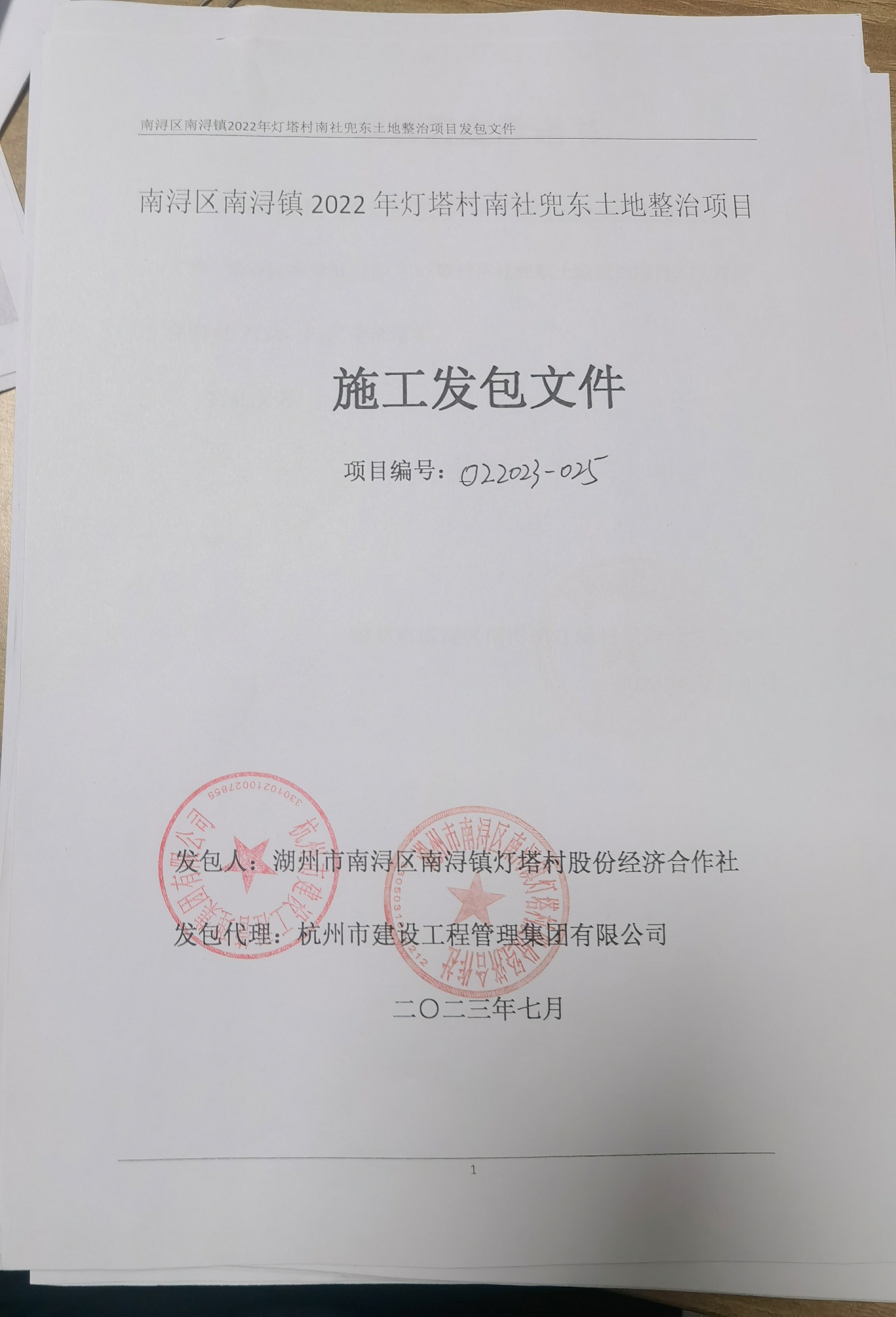 南浔区南浔镇2022年灯塔村南社兜东土地整治项目施工发包文件项目编号：022023-025发包人：湖州市南浔区南浔镇灯塔村股份经济合作社发包代理：杭州市建设工程管理集团有限公司二○二三年七月目   录第   一   卷	3第一章发包公告	4第二章 竞包人须知	8竞包人须知前附表	81总则	132 发包文件	153竞包文件	164竞包	185开标	186评审	197合同授予	198重新发包和不再公开发包	209纪律和监督	21第三章评审办法及评分标准（技术通过制的综合评估法）	27第四章 合同条款及格式	31第五章 工程量清单	59第   二   卷	60第六章 图纸	61第   三   卷	62第七章  技术标准和要求（合同技术条款）	63第八章竞包文件格式	113第   一   卷第一章发包公告南浔区南浔镇2022年灯塔村南社兜东土地整治项目发包公告发包条件本项目为全流程电子发竞包水利工程项目。【采用远程不见面竞包方式】本发包项目南浔区南浔镇2022年灯塔村南社兜东土地整治项目已批准实施，建设资金来源为自筹。本次发包项目业主为湖州市南浔区南浔镇灯塔村股份经济合作社（委托代理单位为杭州市建设工程管理集团有限公司），发包监督小组为湖州市南浔区南浔镇灯塔村股份经济合作社发包监督小组。项目已具备发包条件，现对该项目施工公开发包，项目发包编号为022023-025。2. 项目概况与发包范围项目概况：本次招标为南浔区南浔镇2022年灯塔村南社兜东土地整治项目，项目位于南浔镇灯塔村。南浔区南浔镇2022年灯塔村南社兜东土地整治项目，本项目包括土地平整、道路工程、渠系工程等工程，详见工程量清单。项目主要建设内容为：主要包括道路、渠道、土地整治等施工，详见工程量清单。项目概算静态总投资为/万元。本项目招标范围为施工图纸范围内的水利、建筑工程，具体详见图纸及工程量清单。相应概算投资约69万元，计划工期为105日历天，工程质量要求合格。3. 竞包人资格要求3.1 本次发包要求竞包人具备水利水电工程施工总承包叁级及以上资质 ,其他条件详见附表。3.2 本次发包  不接受   （接受或不接受）联合体竞包接受。联合体竞包的应满足下列要求：（1）联合体所有成员数量不得超过 / 个；（2）以  / 方作为联合体牵头人；（3）拟派项目主要成员的委派要求 /  ；（4）（发包人需要增加的、符合法律法规的其他要求 ）3.3本项目拒绝被市场监督管理部门列入经营异常名录的投标企业。4. 发包文件的获取4.1登录“湖州市限额发包平台”（http://49.4.53.110/HZfront/）—“水利”下载获取电子招标文件等。4.2登录“湖州市限额发包平台”（http://49.4.53.110/HZfront/）—”交易主体登录“中下载获取本项目后缀名为“.HZZF”的发包文件 、“hzzb”格式的工程量清单、PDF格式电子版施工图等。4.3注册咨询、技术服务电话:0572-2220028 ；CA锁办理：http://ggzy.huzhou.gov.cn/HZfront/InfoDetail/?InfoID=be90c8bc-0bd8-4140-a371-a0ba2181479a&CategoryNum=010007。5. 竞包文件的递交5.1竞包文件递交的截止时间（竞包截止时间，下同）为2023年7月13日9时30分。竞包人应在竞包截止时间之前，登陆湖州市限额以下平台--交易主体登录—电子交易平台—上传竞包文件模块，上传“CA加密后的电子竞包文件”。5.2逾期上传电子竞包文件的，发包人不予受理。6.发布公告的媒体本次发包公告同时在湖州市限额发包平台、南浔区公共资源交易中心网上发布。7. 联系方式发包人：湖州市南浔区南浔镇灯塔村股份经济合作社地  址：湖州市南浔区南浔镇灯塔村邮  编： 313009联系人： 金平电  话： 13511234399代理机构：杭州市建设工程管理集团有限公司地    址：浙江省湖州市南浔区年丰西路1111号美来国际19幢邮    编：313009联 系 人：沈琳电    话：0572-3791093发包监督小组：湖州市南浔区南浔镇灯塔村股份经济合作社发包监督小组地址：湖州市南浔区南浔镇灯塔村联系人： 张枫电话： 150883697008. 软件技术支持注册咨询、技术服务电话：0572-2220028服务热线：4009980000CA锁办理电话：4000878198远程不见面开标：是指将传统的开标场所搬到网上，发包人、竞包人只需登录网上不见面开标大厅，无需到竞包会议现场参与即可进行竞包文件在线解密、竞包人在线异议、发包人在线回复等操作。竞包人资格条件要求附表第二章 竞包人须知竞包人须知前附表1总则1.1 项目概况1.1.1 根据我市相关文件规定，本发包项目已具备发包条件，现对本标段施工进行发包；1.1.2 本发包项目发包人：见竞包人须知前附表；1.1.3 本标段发包代理机构：见竞包人须知前附表；1.1.4 本发包项目名称：见竞包人须知前附表；1.1.5 本标段建设地点：见竞包人须知前附表；1.1.6 本发包项目现场管理机构：见竞包人须知前附表；1.1.7 本发包项目设计人：见竞包人须知前附表；1.1.8 本发包项目监理人：见竞包人须知前附表。1.2 资金来源和落实情况1.2.1 本发包项目的资金来源：见竞包人须知前附表；1.2.2 本发包项目的出资比例：见竞包人须知前附表；1.2.3 本发包项目的资金落实情况：见竞包人须知前附表。1.3 发包范围、计划工期和质量要求1.3.1 本次发包范围：见竞包人须知前附表；1.3.2 本标段的计划工期：见竞包人须知前附表；1.3.3 本标段的质量要求：见竞包人须知前附表。1.4 竞包人资格要求1.4.1 竞包人应具备承担本标段施工的资质条件、能力和信誉；(1) 资质条件：见竞包人须知前附表；(2) 财务要求：见竞包人须知前附表；(3) 业绩要求：见竞包人须知前附表；(4) 信誉要求：见竞包人须知前附表；(5) 项目负责人资格：见竞包人须知前附表；(6) 其他要求：见竞包人须知前附表。1.4.2竞包人须知前附表规定接受联合体竞包的，联合体除应符合本章第项和竞包人须知前附表的要求外，还应遵守以下规定：(1)联合体各方应按发包文件提供的格式签订联合体协议书，明确联合体牵头人和各方权利义务；(2)联合体的各专业资质等级，根据共同投标协议约定的专业分工，分别按照承担相应专业工作的资质等级较低的单位确定；(3)联合体各方不得再以自己名义单独或参加其他联合体在同一标段中投标。1.4.3 竞包人不得存在下列情形之一：(1) 为发包人不具有独立法人资格的附属机构（单位）；(2) 为本标段前期准备提供设计或咨询服务的，但设计施工总承包的除外；(3) 为本标段的监理人；(4) 为本标段的代建人；(5) 为本标段提供发包代理服务的；(6) 与本标段的监理人或代建人或发包代理机构同为一个法定代表人的；(7) 与本标段的监理人或代建人或发包代理机构相互控股或参股的；(8) 与本标段的监理人或代建人或发包代理机构相互任职或工作的；(9) 被责令停业的；(10) 被暂停或取消投标资格的；(11) 财产被接管或冻结的；(12) 在最近3年内有骗取中标或严重违约或重大工程质量问题的；(13)与发包人存在利害关系可能影响招标公正性的法人或者其他组织；(14)单位负责人为同一人或者存在控股、管理关系的不同单位；(15)其它法律法规规定的情形。1.5 费用承担1.5.1竞包人准备和参加竞包活动发生的费用自理。1.5.2本项目发包代理费壹万元整由承包单位支付，由竞包人在承包后、领取成交通知书时支付给代理机构，请竞包单位自行考虑在竞包报价中。1.5.3承包后，承包人需向国泰新点软件股份有限公司交纳交易服务费，收费标准详见《关于湖州市限额发包平台（南浔区）收费调整的通知》（http://49.4.53.110/HZfront/PopMessage.aspx?AdGuid=0fae9316-ebd3-4320-8443-1dc0d3fbfc79） 、湖发改价格【2018】206号。1.5.4不论竞包结果如何，竞包人均应自行承担所有与竞包有关的全部费用。1.6 保密参与发包竞包活动的各方应对发包文件和竞包文件中的商业和技术等秘密保密，违者应对由此造成的后果承担法律责任。1.7 语言文字除专用术语外，与发包竞包有关的语言均使用中文。必要时专用术语应附有中文注释。1.8 计量单位所有计量均采用中华人民共和国法定计量单位。1.9 踏勘现场1.9.1不统一组织踏勘现场，竞包人自行前往踏勘现场；1.9.2 竞包人踏勘现场发生的费用自理；1.9.3 除发包人的原因外，竞包人自行负责在踏勘现场中所发生的人员伤亡和财产损失；1.9.4 发包人在踏勘现场中介绍的工程场地和相关的周边环境情况，供竞包人在编制竞包文件时参考，发包人不对竞包人据此作出的判断和决策负责。1.10 竞包预备会不召开竞包预备会。1.11 分包不允许分包。1.12 偏离竞包文件不允许偏离发包文件的实质性要求和条件。竞包文件偏离发包文件的非实质性要求和条件的，其处理方式见竞包人须知前附表。2 发包文件2.1 发包文件的组成本发包文件包括：(1) 发包公告； (2) 竞包人须知；(3) 评审办法；(4) 合同条款及格式；(5) 工程量清单；(6) 图纸；(7) 技术标准和要求；(8) 竞包文件格式；(9) 竞包人须知前附表规定的其他材料。根据本章第1.10款、第2.2款和第2.3款对发包文件所作的澄清、修改，构成发包文件的组成部分。2.2 发包文件的澄清2.2.1 竞包人应仔细阅读和检查发包文件的全部内容。如发现缺页或附件不全，应及时向发包人提出，以便补齐。如有疑问，应在竞包人须知前附表2.2.1规定的时间前在竞包人须知前附表2.2.3规定的方式进行提疑，要求发包人对发包文件予以澄清，超过截止日期的提疑不予受理。2.2.2 发包人根据需要主动对发包文件进行必要的澄清，或是根据竞包人的对发包文件提交的疑问，发包人都将作出统一解答或予以澄清，并以发包文件补充文件的形式在竞包人须知前附表2.2.3规定的方式发布。如果澄清内容影响竞包文件编制的，将相应延长竞包截止时间。2.2.3 提疑、答疑澄清信息将统一按竞包人须知前附表2.2.3规定的方式进行发布。2.2.4本项目（仅指电子竞包）若发布了澄清文件（指发包文件补疑内容或工程量清单），竞包人必须选择澄清文件进行竞包文件制作，否则其竞包文件将无法上传。2.2.5竞包人应自行关注网站公告，发包人不再一一通知。2.3 发包文件的修改2.3.1发包人可对发包文件进行必要的澄清或修改，发包文件的修改内容作为发包文件的组成部分，具有约束作用。当发包文件、发包文件的澄清、修改、补充等在同一内容的表述上不一致时，以最后发出的文件为准。如果修改发包文件的时间距竞包截止时间不足3天，并且修改内容影响竞包文件编制的，将相应延长竞包截止时间。2.3.2 发包文件的修改将按竞包人须知前附表2.3.2规定的方式进行发布。3竞包文件3.1 竞包文件的组成3.1.1竞包文件应包括下列内容，竞包文件的成册要求见竞包人须知前附表。商务文件包括：⑴ 竞包函及竞包函附录；⑵ 已标价的工程量清单；⑶其他材料（详见附件）。技术文件包括：(1)技术文件特征值表；(2)法定代表人身份证明或附有法定代表人身份证明的授权委托书；(3)施工组织设计；(4)项目管理机构：（4.1）项目管理机构组成表；（4.2）主要人员简历表；(5)资格审查资料；（5.1）竞包人基本情况表（5.2）近年财务状况（5.3）正在施工的和新承接的项目情况表（5.4）竞包人及拟派项目负责人行贿犯罪记录申报表（5.5）2020年7月 13日至投标截止日以来发生的诉讼及仲裁情况表（5.6）资格审查自审表（附竞包人须知前附表10.6-实质性响应发包文件资料）（5.7）竞包承诺书；(6)原件的扫描件或电子件；(7)竞包保证承诺函；(8)其他材料（详见附件）。注：以上资料由竞包人以扫描件形式上传至系统设置的模块中，竞包人必须确保提供的扫描件清晰，届时若无法辨认的，由此造成的后果由竞包人自行承担。三类人员证书为电子证书（省外企业三类人员证书及水利部颁发的证书可以扫描件上传），否则视为无效竞包处理。3.2 竞包报价3.2.1 竞包人应按第5章“工程量清单”的要求填写相应表格；3.2.2 竞包人在竞包截止时间前修改竞包函中的竞包总报价，应同时修改第5章“工程量清单”中的相应报价。此修改须符合本章第4.3款的有关要求。3.3 竞包有效期3.3.1 在竞包人须知前附表规定的竞包有效期内，竞包人不得要求撤销或修改其竞包文件；3.3.2 出现特殊情况需要延长竞包有效期的，发包人以书面形式通知所有竞包人延长竞包有效期。竞包人同意延长的，不得要求或被允许修改或撤销其竞包文件；竞包人拒绝延长的，其竞包失效。3.4 竞包保证金(无)3.5 资格审查资料3.5.1 “竞包人基本情况表”应附竞包人营业执照副本，资质证书副本和安全生产许可证副本等材料的复制件；3.5.2 “近年财务状况”应附经会计师事务所或审计机构审计的财务会计报表，包括资产负债表、现金流量表、利润表和财务情况说明书（或财务报表附注)的复制件，具体年份要求见竞包人须知前附表；3.5.3“近年完成的类似项目情况表”应附发包公告规定的业绩证明材料复制件，具体年份要求见竞包人须知前附表。每张表格只填写一个项目，并标明序号；3.5.4 “正在施工和新承接的项目情况表”应附成交通知书或合同协议书复制件。每张表格只填写一个项目，并标明序号；3.5.5 “近年发生的诉讼及仲裁情况表”应说明相关情况，并附法院或仲裁机构作出的判决、裁决等有关法律文书复制件，具体年份要求见竞包人须知前附表。3.5.6竞包人须知前附表规定接受联合体投的，本章第3.5.1项～第3，5.5项规定的表格和资料应包括联合体各方相关情况。3.6 备选竞包方案竞包人不得递交备选竞包方案。3.7 竞包文件的编制3.7.1 竞包文件应按第八章“竞包文件格式”进行编写，如有必要，可以增加附页，作为竞包文件的组成部分。3.7.2 CA加密电子竞包文件应当对发包文件有关工期、竞包有效期、质量要求、技术标准和要求、发包范围等实质性内容作出响应。3.7.3 CA加密电子竞包文件应按第八章“竞包文件格式”进行编写。3.7.4 CA加密电子竞包文件应由竞包单位进行电子签章盖章确认。3.7.5 竞包人编制的CA加密电子竞包文件，必须是使用新点竞包文件制作软件最新版（系统自带更新系统）生成的后缀名为“.HZTF”的CA加密电子竞包文件。未按上述要求加密和数字证书认证的竞包文件，将被视为无效竞包文件。3.7.6 电子竞包流程如下：湖州市限额发包平台→交易主体登录→下载发包文件（如果有答疑澄清文件，需要下载答疑澄清文件进行制作）→使用电子竞包文件制作工具制作竞包文件→系统完善竞包信息→上传竞包文件→点击“模拟解密”按钮→提示解密成功。4竞包4.1 竞包文件的密封和标识4.1.1竞包文件（CA加密后的电子竞包文件）：在竞包截止时间前登录湖州市公共资源交易系统上的竞包文件递交模块上传；4.1.2 未按竞包人须知前附表4.1.1、4.1.2项要求的，发包人应予拒收。4.2 竞包文件的递交4.2.1竞包文件（CA加密后的电子竞包文件）：竞包人应在竞包截止时间前登录湖州市限额发包平台上的竞包文件递交模块上传CA加密后的电子竞包文件；4.2.2到竞包截止时间止，发包人收到的竞包文件少于2个的，发包人将依法重新组织发包。4.3 竞包文件的修改与撤回4.3.1 在竞包人须知前附表第2.2项规定的竞包截止时间前，竞包人可以修改或撤回已递交的竞包文件，但应以书面形式通知发包人；5开标5.1 开标时间和地点5.1.1发包人在规定的竞包截止时间和规定的地点公开开标，所有竞包人应在竞包截止时间前登陆网上开标大厅参加开标，具体要求见竞包人须知前附表第5.2项规定；5.1.2竞包人应在竞包截止时间之前，登陆湖州市限额发包平台—交易主体登录—电子招投标交易平台—上传竞包文件模块，上传“CA加密后的电子竞包文件”。5.2 开标程序竞包文件解密顺序： 1、竞包截止前30分钟，由代理机构登录网上不见面开标大厅系统，做好网上不见面竞包准备；2、各竞包人应于竞包截止时间前自行登录“不见面开标大厅”并在线等待代理机构发出的解密信号；3、竞包截止时间，由代理机构公布竞包人情况、解密要求、在线公布现场监督、见证人员；4、竞包人需在系统开启竞包文件解密时间后30分钟内使用加密锁对竞包文件进行网上在线解密，未在规定时间内完成的，其竞包将被拒绝；5、发包人现场解密；6、发包人在竞包现场抽取发包文件中规定的评定方法确定评审方式；7、竞包文件导入等全程操作；8、对网上发竞包过程有异议的，竞包人应当直接在线提疑（在线等待时间5分钟），同时由发包人在线进行回复；9、宣布竞包会议结束。注：交易中心见证人员、现场监督人员做好相关工作并签字。注：1）电子交易平台遇网络故障、设备故障、断电等意外情况，导致无法正常竞包、发包人无法解密等情形，2小时内能够恢复正常，待恢复正常后继续竞包，原定解密时间重新计算，2小时内不能恢复正常由发包人确定另行竞包时间；2）电子交易平台网络不畅导致竞包人不能在规定时间内完成解密，发包人相应延长解密时间，超出相应延长解密时间仍然未解密的，视做撤销竞包文件。5.3 开标异议竞包人对开标有异议的，应当通过网上开标大厅在线提出异议或质询，发包人将在线回复。6评审6.1 评审委员会6.1.1 评审由发包人依法组建的评审委员会负责。评审委员会由有关技术、经济等方面的专家组成。评审委员会成员人数以及专家的确定方式见竞包人须知前附表；6.1.2 评审委员会成员有下列情形之一的，应当回避：(1) 发包人或竞包人的主要负责人的近亲属；(2) 项目主管部门或者行政监督部门的人员；(3) 与竞包人有经济利益关系，可能影响对竞包公正评审的；(4) 曾因在发包、评审以及其他与发包竞包有关活动中从事违法行为而受过行政处罚或刑事处罚的；(5) 法律、法规、规章规定应当回避的其他情形。6.2 评审原则评审活动遵循公平、公正、科学和择优的原则；6.3 评审评审委员会按照第三章“评审办法”规定的方法、评审因素、标准和程序对竞包文件进行评审。第三章“评审办法”没有规定的方法、评审因素和标准，不作为评审依据。7合同授予7.1 定标方式7.1.1除竞包人须知前附表规定评标委员会直接确定承包人外，发包人依据评标委员会推荐的承包候选人确定承包人。定标前，发包人可对承包候选人的证书、业绩、诚信等进行核查。7.1.2承包候选人放弃承包、因不可抗力提出不能履行合同，或者发包文件规定应当提交履约保证金而在规定的期限内未能提交，或者被查实存在影响中标结果的违法行为等情形，不符合中标条件的，取消其承包资格；7.1.3发包人在定标前，应通过中国裁判文书网查询承包候选人及其法定代表人和拟派项目负责人有无行贿犯罪记录，若发现有未如实填报或隐瞒不报情况的，一律取消其承包资格并上报行政主管部门，由行政主管部门列为不良行为记录。7.1.4发包人在定标前，应查询承包候选人及其法定代表人和拟派项目负责人的失信被执行人名单[以“信用中国”网站(www.creditchina,gov.cn)查询为准],若发现有未如实填报或隐瞒不报情况的， 一律取消其承包资格并上报行政主管部门，由行政主管部门列为不良行为记录。7.1.5发包人在定标前，应查询承包候选人全国水利建设市场信用平台“黑名单”(以https://rcpu.cwun.org—失信黑名单查询为准),若发现有未如实填报或隐瞒不报情况的，一律取消其承包资格并上报行政主管部门，由行政主管部门列为不良行为记录。7.1.6竞包人资格条件若有要求的，发包人在定标前应查询承包候选人及其法定代表人、拟派项目组主要人员的招标投标失信黑名单记录(以浙江省发改委公布的披露期内的失信黑名单为准：浙江招标投标网http://zjbid. fzggw.zj.gov.cn—信用档案— 失信黑名单),若发现有未如实填报或隐瞒不报情况的，一律取消其承包资格并上报行政主管部门，由行政主管部门列为不良行为记录。7.1.7出现本章7.1.2款～7.1.6款情形被取消承包资格的，发包人应根据7.2.1款实行。7.2 承包通知7.2.1评审结果公示结束后，发包人应当确定排名第一的承包候选人为承包人。排名第一的承包候选人放弃承包、因不可抗力不能履行合同、不按照发包文件要求提交履约保证金，或者被查实存在影响承包结果的违法行为等情形，不符合承包条件的，发包人可以按照评审委员会提出的排名第二的承包候选人为承包人，排名第二的承包候选人因同样原因的，可以确定排名第三的承包候选人为承包人，发包人也可以重新发包。7.2.2在本章第3.3条规定的竞包有效期内， 发包人以书面形式向承包人发出成交通知书，同时将承包结果通知未承包的竞包人。7.3 履约担保7.3.1 在签订合同前，承包人应按竞包人须知前附表规定的金额、担保形式和发包文件第4章“合同条款及格式”规定的履约担保格式向发包人提交履约担保。联合体承包的，其履约担保由牵头人递交，并应符合竞包人须知前附表规定的金额、担保形式和发包文件第4章“合同条款及格式”规定的履约担保格式要求；7.3.2 承包人不能按本章第7.3.1项要求提交履约担保的，视为放弃承包，其竞包保证金不予退还，给发包人造成的损失超过竞包保证金数额的，承包人还应当对超过部分予以赔偿。7.4 签订合同7.4.1发包人和承包人应当自成交通知书发出之日起30天内，根据发包文件和承包人的竞包文件订立书面合同。承包人无正当理由拒签合同的，发包人取消其承包资格；给发包人造成的损失的，承包人还应当予以赔偿。7.4.2发出成交通知书后，承包人无正当理由拒签合同的，发包人取消其承包资格；给发包人造成的损失的，承包人还应当予以赔偿。8重新发包和不再公开发包8.1 重新发包有下列情形之一的，发包人将重新发包：(1)竞包截止时间止，参加竞包的潜在竞包人少于2个的；或竞包截止时间止，竞包人少于2个的；(2)经评审委员会评审后否决所有竞包的；(3)评审委员会否决不合格竞包或者界定为否决竞包后因有效竞包不足2个使得竞包明显缺乏竞争，评审委员会决定否决全部竞包的；(4)同意延长竞包有效期的竞包人少于2个的；(5)承包候选人均未与发包人签订合同的。8.2 不再公开发包重新发包后，仍出现本章8.1款规定情形之一的，属于必要审批的水利工程建设项目，经行政监督部门批准后不再进行公开发包。9纪律和监督9.1 对发包人的纪律要求发包人不得泄漏发包竞包活动中应当保密的情况和资料，不得与竞包人串通损害国家利益、社会公共利益或者他人合法权益。下列行为均属发包人与竞包人串通竞包：⑴发包人在开标前开启竞包文件并将有关信息泄露给其他竞包人；⑵发包人直接或者间接向竞包人泄露标底、评审委员会成员等信息；⑶发包人明示或者暗示竞包人压低或者抬高竞包报价；⑷发包人授意竞包人撤换、修改竞包文件；⑸发包人明示或者暗示竞包人为特定竞包人承包提供方便；⑹发包人与竞包人为谋求特定竞包人承包而采取的其他串通行为。9.2 对竞包人的纪律要求竞包人不得相互串通竞包或者与发包人串通竞包，不得向发包人或者评审委员会成员行贿谋取承包，不得以他人名义竞包或者以其它方式弄虚作假骗取承包；竞包人不得以任何方式干扰、影响评审工作。授权委托人作为被询标人，专家询标时15分钟内不能回复确认的，视为自动放弃。9.2.1 下列行为均属以他人名义竞包：(1) 竞包人挂靠其它施工单位；(2) 竞包人从其它施工单位通过转让或租借的方式获取资格或资质证书；(3) 由其它单位及法定代表在自己编制的竞包文件上加盖印章或签字的行为。9.2.2 下列行为，视为允许他人以本单位名义承揽工程：(1) 竞包人的法定代表人的委托代理人不是竞包人本单位人员；(2) 竞包人拟在施工现场所设项目管理机构的项目负责人、技术负责人、质量负责人、安全负责人、专职安全生产管理人员、施工员、质量员、安全员不是本单位人员。竞包人本单位人员，必须同时满足以下条件：(1) 聘任合同必须由竞包人单位与之签订；(2) 与竞包人单位有合法的工资关系；(3) 竞包人单位为其办理社会保险关系，或具有其它有效证明其为本单位人员身份的文件。9.2.3 下列行为均属竞包人串通竞包报价：(1)竞包人之间协商竞包报价等竞包文件的实质性内容；(2)竞包人之间约定承包人；(3)竞包人之间约定部分竞包人放弃投标或者中标；(4)属于同一集团、协会、商会等组织成员的竞包人按照该组织要求协同投标；(5)竞包人之间为谋取中标或者排斥特定竞包人而采取的其他联合行动。9.2.4 下列行为均视为竞包人相互串通竞包：(1)不同竞包人的竞包文件由同一单位或者个人编制；(2)不同竞包人委托同一单位或者个人办理投标事宜；(3)不同竞包人的竞包文件载明的项目管理成员为同一人；(4)不同竞包人的竞包文件异常一致或者竞包报价呈规律性差异；(5)不同竞包人的竞包文件相互混装；(6)不同竞包人的竞包保证金从同一单位或者个人的账户转出。（7）不同竞包人的采用同一台电脑进行编制竞包文件（如采用同一MAC地址、硬盘号、主板号、CPU号或同一造价工具加密器等）。（8）不同竞包人的电子投标文件的文件制作机器码或文件创建标识码相同的；（9）不同竞包人从同一投标单位或同一自然人的ＩＰ地址下载发包文件、上传投标文件、购买电子保函或参加投标活动的人员为同一标段其他竞包人的在职人员的；（10）不同竞包人通过同一单位或者个人账户购买电子保函的。9.2.5 下列行为均属于竞包人弄虚作假的行为：(1)使用伪造、变造的许可证件；(2)提供虚假的财务状况或者业绩；(3)提供虚假的项目负责人或者主要技术人员简历、劳动关系证明；(4)提供虚假的信用状况；(5)其他弄虚作假的行为。9.2.6竞包人出现上述情形之一的，评标委员会应否决其投标。评标结束后，招标人将有串标嫌疑的投标文件送有关部门进行后续调查，即使最终无法认定串通投标行为成立，也不影响其按无效标处理的结果。9.3 对评审委员会成员的纪律要求评审委员会成员不得私下接触竞包人，不得收受竞包人给予的财物或者其他好处，不得向发包人征询确定承包人的意向，不得接受任何单位或者个人明示或者暗示提出的倾向或者排斥特定竞包人的要求，不得有其他不客观、不公正履行职务的行为。9.4 对与评审活动有关的工作人员的纪律要求与评审活动有关的工作人员不得收受他人的财物或者其他好处，不得向他人透漏对竞包文件的评审和比较、承包候选人的推荐情况以及评审有关的其他情况。在评审活动中，与评审活动有关的工作人员不得擅离职守，影响评审程序正常进行；9.5 投诉竞包人和其他利害关系人认为本次发包活动违反法律、法规和规章规定的，有权按照《湖州市限额以下工程建设项目发包办法》等规定提出书面异议和投诉。投诉受理机构见竞包人须知前附表第9.5项。10其他内容10.1已标价工程量清单电子版各竞包人需上传已标价的工程量清单电子扫描件。10.2 原件竞包人应按竞包人须知前附表规定，原件无需提供。10.3 承包人的竞包文件承包人须在签订合同前向发包人另行提交竞包人须知前附表规定份数的竞包文件；10.4 发包人最高限价发包人最高限价见竞包人须知前附表；10.5 行贿犯罪与不良行为档案记录查询行贿犯罪与不良行为档案记录查询详见竞包人须知前附表；10.6 评审结果公示评审结果公示详见竞包人须知前附表。10.7 需要补充的内容10.1 竞包人需要做好尾水处理，否则由此产生的责任和损失由竞包人负责。10.2中标进场时、施工中应对周边的构筑物及已施工好的设施采取保护措施，且充分考虑与周边其他工程的交叉施工过程中发生的交叉误工费，对因承包人自身原因造成已完设施损坏的，在监理下发通知书7天内进行修复，修复时间以监理通知书为准，修复及赔偿等发生的一切费用都由承包人自行承担。若不能按期修复或修复后达不到原质量标准通过验收的，则由建设单位安排其他施工单位进行修复，所产生的费用由承包人承担，费用直接在工程款中予以扣除。10.3本次发包，发包人不提供临时用地、用水、用电。（需各竞包单位在勘察现场后充分考虑在标价中，发生后不再另行计价）。10.4承包人应合理安排施工时间，服从环保、行政执法等部门的管理，若对周边个人、单位造成影响的，应做好相关协调工作，并承担与之相关的费用，故由承包人在竞包报价时充分考虑，发包人不再支付与此相关的任何费用。10.5承包人的雇员及设备的保险等由竞包单位自行考虑，不另行计取。10.6承包人在投标前自行踏勘现场，在施工过程中，如遇地下构筑物、障碍物等情况而影响工程质量、进度、安全的，由承包人承担相应责任，涉及挖除、修复、保护举措等相关费用由承包人承担，不另计量。10.7承包人应充分考虑现场施工便道、场地硬化等措施，以及完工后所有临时建筑物、构筑物、地面硬化、地下构筑物、建筑垃圾的拆除、清理及外运等，所需费用在技术措施费中充分考虑，发包人不再支付与此相关的任何费用。10.8对周边设施等做好保护措施，如因施工方原因破坏的，须按原样修复，修复费用由承包人承担。如未在发包人规定时间内修复完成的，发包人有权委托其他施工单位进行修复，所产生的费用在工程款中直接扣除。10.9本工程在土方开挖、余土等应场地利用，利用土方发生的短驳、二次开挖及运输、回填平整等费用由竞包人在相应项目中综合考虑报价，若有多余土方则经监理、发包人认可后方可外运，运距自行考虑，价格不作调整。10.10工程施工过程中充分考虑现场施工便道、换填、场地硬化等措施，及完工后所有临时建筑物、构筑物、建筑垃圾的拆除及清运费用，由承包人自行充分考虑在竞包报价中，发包人不再另行支付与此相关任何费用。因场地填筑不实、承载力不够及地下障碍物而影响工程质量、进度、安全的，由承包人承担相应责任；10.11本工程施工时注意地下管线的保护，做好相应措施，费用计入报价，结算不再另行计价。10.12承包人必须遵守国家有关环境保护的法律、规章，做好施工区域的环境保护工作，防止由于工程施工造成附近地区的环境污染和破坏，如因承包人原因造成的环境污染和破坏的，由承包人承担全部责任。10.13其他事项请参照工程量清单编制说明及发包答疑。附表一：开标记录表开标记录表（项目名称）（标段名称）                   开标时间：年月日时分                            开标结束时间：年月日时分招标人代表：记录人：监标人：年月日注：可根据实际情况适当修改附表二：成交通知书成交通知书___________________________（成交人名称）：你方于________(竞包日期）所递交的_____________(项目编号、项目名称或标段名称）竞包文件已被我方接受，确定为成交人。成交价（大写）：人民币__________元；成交价（小写）：_______________元。工期：_____________日历天（月/年）。工程（项目）质量：符合_________标准。项目负责人：_________（姓名）。请你方在接到本通知书后的________日内到_____________（指定地点）与我方签订合同，在此之前按发包文件规定向我方提交履约担保。特此通知。发包人：_________________________（单位盖章）法定代表人：__________________________（盖章或签字）______年________月________日第三章评审办法及评分标准（技术通过制的综合评估法）1  依据为规范发包的评审工作，根据《湖州市限额以下工程建设项目发包办法》等有关的法律、法规和规章制度规定，制定本评审办法。2  评审原则评审应遵循公平、公正、科学、择优的原则。评审组织评审工作由发包人依法组建的评审委员会负责，评审委员会的组建办法详见竞包人须知前附表。评审委员会组建后报湖州市南浔区南浔镇公共资源交易中心备案。4 评审程序和内容4.1 评审的一般程序⑴ 熟悉发包文件和评审办法；⑵ 竞包文件的符合性审查；⑶ 竞包文件的技术评审；⑷ 竞包文件的商务评审；⑸必要时对竞包文件中的问题进行询标，拟作出否决竞包决定前，应对相关竞包人进行询问核实⑹推荐承包候选人；⑺完成评审报告。4.2 竞包文件的符合性审查4.2.1 评审委员会应依照发包文件的要求和规定，首先对竞包人的竞包资格和竞包文件进行符合性审查，符合性审查应包括三个方面内容：竞包人资格审查、竞包文件实质性格式要求响应性审查、竞包文件实质性内容要求响应性审查。符合性审查未通过的竞包文件不再进入后续评审。4.2.2 竞包人不得通过补充、修改或撤销竞包文件中的内容使其成为实质性响应的竞包。竞包人在竞包截止以后不得提交任何资料作为评审依据。4.2.3 竞包文件如存在以下情况之一的，由评审委员会全体成员按照少数服从多数的原则记名投票（不得弃权）认定，作为符合性审查未通过予以否决其竞包，不再进行技术和商务的评审：（一）技术文件符合性审查未通过的情形：⑴竞包人未按发包文件要求加盖单位印章或竞包人的法定代表人（或其委托的代理人）未按发包文件要求签字或盖章（含电子签章）的；⑵竞包人的投标资格不满足国家有关规定或者发包文件载明的强制性要求的；⑶拟实行分包的，其分包的工作、分包人的资质条件等要求不满发包文件载明的强制性要求的；⑷同一竞包人提交两个以上不同的竞包文件未声明哪一个有效的（发包文件要求提交备选投标的除外）；⑸不响应发包文件规定的实质性要求和条件的；⑹竞包人不以自己的名义或未按发包文件要求提供竞包保证金或提供的竞包保证金有缺陷而不能接受的；⑺采用的验收标准或主要技术指标达不到国家强制性标准或发包文件要求的；⑻采用的施工工艺、方法或质量安全管理措施不能满足国家强制性标准或要求的；（9）竞包人未按发包文件要求提供资格审查资料齐全；（10）竞包文件附有发包人不能接受的条件 ；（11）竞包文件未按规定的格式填写，内容不全或关键字迹模糊、无法辨认的；（12）存在法律、法规、规章规定的其它无效投标情况的；（13）不同竞包人使用同一台电脑制作竞包文件；（14）不同竞包人的电子竞包文件的文件制作机器码或文件创建标识码相同的；不同竞包人从同一竞包单位或同一自然人的ＩＰ地址下载发包文件、上传竞包文件、购买电子保函或参加投标活动的人员为同一标段其他竞包人的在职人员的；不同竞包人通过同一单位或者个人账户购买电子保函的。（15）竞包人存在撤销竞包文件和无正当理由放弃中标、不与发包人签订书面合同等情形或被行政部门查实存在违法违规行为，发包人重新发包的，发包人可以拒绝竞包人再次投标该项目。（二）商务文件符合性审查未通过的情形：⑴ 竞包人未按发包文件要求加盖单位印章或竞包人的法定代表人（或其委托的代理人）未按发包文件要求签字或盖章（含电子签章）的；⑵ 同一竞包人提交两个以上不同的竞包报价且未声明哪一个有效的（发包文件要求提交备选投标的除外）；⑶ 竞包报价高于发包文件设定的最高限价或分项限价的；⑷ 改变发包人提供的工程量清单中的项目编码、项目名称、项目主要特征、计量单位、工程数量、主要技术条款编码、金额等内容的（但按照国家规范所作的修改和发包文件规定的除外）；⑸ 存在法律、法规、规章规定的其它无效投标情况的。4.3 竞包文件的技术评审4.3.1评审委员会的技术专家应对通过符合性审查的竞包文件进行技术评审。专家评审采用集体评议、记名表决、少数服从多数的方法进行。4.3.2 如竞包文件有以下情况之一的，按技术评审不通过处理：（1）项目负责人、技术负责人不明确的；（2）主要的施工技术方案或安全保障措施不可行的；（3）主要施工机械设备不能满足施工需要的；（4）附有工程无法适用的其他技术和管理条款的；（5）采用的验收标准或主要技术指标达不到国家强制性标准或发包文件要求的；（6）采用的施工工艺、方法或质量安全管理措施不能满足国家强制性标准或要求的。4.3.3 技术评审不通过的竞包文件不再进入后续评审。4.4 竞包文件的商务评审4.4.1 评标委员会对通过符合性评审、技术评审的竞包文件进行商务评审。评标委员会的商务专家应对商务报价的范围、数量、单价、费用组成和总价等进行全面审阅和对比分析，找出报价差异的原因及存在的问题。4.4.2 商务评审应以报价口径范围一致的投标评标价为依据。竞包评审价应在最终报价的基础上，按照发包文件约定的因素和方法进行计算。凡属发包文件的原因造成报价口径范围不一致的，应调整竞包报价，其中算术错误的调整原则如下：（1）用数字表示的金额与文字表示的数额不一致时，以文字数额为准。（2）凡属竞包人自身失误造成多算、少算、漏算的，不调整竞包报价，若有算术性差错，均在竞包报价不变的前提下按发包人要求调整单价及有关费用，调整后的单价及有关费用对竞包人起约束作用，如果竞包人不接受修正后的单价及有关费用，则按商务评审不合格处理。4.4.3竞包报价中，如有以下情况之一的，按商务评审不合格处理：（1）竞包人未按发包文件实质性规定要求进行报价，拒绝修正不平衡报价，拒绝提供报价分析说明和证明材料的。（2）因竞包人自身多算、少算、错算、漏算而造成的错误金额超过竞包总价的3%的。（3）安全施工费不符合发包文件规定的。（4）通过符合性审查、技术评审的最低投标评标价低于通过符合性审查和技术评审的次低投标评标价8%，且经询标竞包人对其报价不能充分说明理由，或提供的相关材料无法证明报价不低于其成本价的。（5）评标委员会认定属竞包人自身原因有重大漏项的。4.4.4商务评审不通过的竞包文件不再进入后续评分。4.4.5商务评分计算办法（1）评分基准价的确定若通过商务评审的竞包人大于等于5家，基准价为通过商务评审的评标价中剔除竞包报价由高到低排序前A个竞包评标价和竞包报价由低到高排序A个竞包评标价后的算术平均值下浮X%（A为通过商务评审的竞包人个数的30%，并取整数，小数点后四舍五入）；若通过商务评审的竞包人小于5家时，基准价为所有通过商务评审的评标价的算术平均值下浮X%的数值。X值在开标时由发包人在1.0、1.5、2.0、2.5、3.0之中随机抽取确定。评标基准价由评标委员会依据上述方法计算，除计算差错外，确认后的评标基准价在本次发包期间保持不变。计算差错，仅限于以下两种情况：（1）纯算术性四则运算差错；（2）未按约定的计算方法，多计或者少计竞包人报价的。由于评标差错，导致否决竞包错误，重新评标纠正等其他情况，不属于计算差错。2）报价评分值的计算：以评分基准价为基础，将各竞包人的评标价与评分基准价比较，计算出偏离基准价的百分数后，再进行计分。即：a. 竞包评标价等于评分基准价时，得满分（100分）；b. 竞包评标价每低于评分基准价1个百分点，扣1分；c. 竞包评标价每高于评分基准价1个百分点，扣1.5分。以上评分计算过程保留小数3位，第4位四舍五入，最终结果保留小数2位，第3位四舍五入,评分不足一个百分点时，使用直线插入法计算。商务报价评分最低分50分。4.5 竞包文件的最终评分竞包文件的最终评分为竞包文件的商务评分，满分为100分。4.6 推荐承包候选人评审委员会根据综合评分对通过商务评审的竞包文件按照由高到低的顺序进行排序，依次推荐承包候选人。评分相同时，报价低者优先。评分、报价均相同时，由评审委员会全体成员按照少数服从多数的原则记名投票（不得弃权）决定排序。本评审办法未尽事宜由评审委员会集体讨论决定。4.7 评审报告4.7.1评审委员会对竞包文件作出的评审结论，应当符合有关法律、法规、规章和发包文件的规定。4.7.2评审委员会应根据评审情况，推荐1～3名承包候选人，标明推荐顺序，并向发包人提交评审报告。评审报告由评审委员会成员起草，评审委员会全体成员应在评审报告上签字确认，评审专家如有保留意见可以在评审报告中阐明。4.7.3 评审报告应包括以下内容：⑴ 开标记录；⑵ 评审内容、过程和结果；⑶ 否决竞包情况说明及依据；⑷ 询标记录；⑸其他建议。第四章 合同条款及格式第一节通用合同条款通用合同条款全文引用《浙江省水利水电工程施工发包文件示范文本》2022年版的通用合同条款。。第二节专用合同条款前言1．一般约定1.1 词语定义1.1.2 合同当事人和人员1.1.2.2 发包人：。1.1.2.3 承包人：（签约后填入）。1.1.2.5 分包人：             /           （签约后填入）。1.1.2.6 监理人：。1.1.4 日期：1.1.4.5 缺陷责任期（工程质量保修期）为：2年。1.4 合同文件的优先顺序除合同另有规定外，解释合同文件的优先顺序如下： （1）合同协议书（包括补充协议书）；（2）成交通知书；（3）竞包函及竞包函附录；（4）招竞包文件澄清问题、澄清问题的复函、补充通知等相关资料；（5）专用合同条款；（6）通用合同条款；（7）技术标准和要求；（8）图纸；（9）已标价的工程量清单（10）经双方确认进入合同的其他文件。1.7联络1.7.2 来往函件均应按照技术标准和要求（合同技术条款）约定的期限送达发包人2．发包人义务2.3 提供施工场地2.3.2发包人提供的施工场地范围为：本工程管理范围内，超出上述范围需要使用的场地，均由承包人自行解决。承包人自行勘察的施工场地范围：。2.8 其他义务发包人提供资金来源证明的期限要求：招标（发包）时已向主管部门提供。发包人是否提供支付担保：是。发包人提供支付担保的形式：☑ 履约担保金（含现金支票、银行汇票、保兑支票）或☑ 银行履约保函或☑ 履约担保书（建设工程完工履约保证保险保单保函）。3监理人3.1 监理人的职责和权力3.1.1 监理人须根据发包人事先批准的权力范围行使权力，发包人批准的权利范围。按第4.3款约定，批准工程的分包；按第11.3款约定，确定延长完工期限；按第15.6款约定，批准预留金的使用；4承包人4.1承包人一般义务4.1.10  其他义务（1）承包人应按有关规定自行落实为完成本工程需临时占用征地红线范围以外的土地（包括弃渣场、进出场道路、临时设施等），并办理相关手续，所发生的费用由承包人自行承担，并包括在相应项目的报价中（发包人不另行列项支付），发包人提供必要的协调，但发包人的协调并不减轻或免除承包人的义务。临时占地退还前，承包人应自费恢复到临时占地使用前（或占地使用协议规定）的状况。如因承包人撤离后未按要求对临时占地进行恢复或虽进行了恢复但未达到使用标准的，将由发包人委托第三方对其恢复，所发生的费用将从应付给承包人的任何款项内扣除。（2）承包人应在接到进场通知后14天内按进度计划要求及时进场组织施工，并组织项目管理人员和施工所需施工船舶、机械、设备按照合同约定进场到位。（3）承包人按照批准的临时设施总平面布置图及相关生活配套设施，负责施工现场的布置和临时设施的施工。（4）承包人应妥善处理好与工程其他承包人的配合关系，发生交叉施工时，承包人和工程其他承包人应相互配合，友好协作，并服从监理人的统一协调。（5）承包人应根据工程施工情况及监理人的指令，及时向监理人提交开工报告、测量报告、试验检测报告、隐蔽工程验收通知、工程质量自检报告、竣工验收申请报告及工程事故报告。（6）承包人如采用水上施工，按港航等部门要求取得相关的施工许可及到港船舶检验等有关证件所需的费用应进入报价，发包人不另行列项支付，并负责办理应由承包人办理的施工所需各种证件、批件和其他审批手续。（7）承包人应解决施工船舶的临时停泊设施并不得阻塞航道、妨碍进出港船舶航行及安全，保证船舶在施工水域内航行安全和畅通。	（8）承包人应采取一切措施，防止施工船舶、机械、设备及材料的沉没。若发生沉没，应立即向有关部门报告，并及时通知发包人、监理人。承包人应采取得当措施，及时设置浮标或障碍指示灯，直至打捞工作完成为止。	（9）承包人应充分考虑到施工现场所有的设备、临时建筑等防火安全，配备足够的防火灭火设备。（10）承包人应在施工过程中对民房等毗邻建筑物及已完工程建筑物进行监测，并承担相应费用。	（11）承包人进驻施工现场后3天内应根据本条款要求制定工地规则并报监理人审查批准，告示全体工作人员在工程实施过程中切实遵守。工地规则应包括但不限于下列内容：a 安全保卫制度；b  施工安全制度；c 工地出入管理制度；d  环境卫生制度；e 防火、防爆制度；f 周围及邻近环境保护规则；g  农民工管理制度（含维护农民工权益制度）；h  社会治安、计划生育管理制度。在整个施工过程中对承包人采取的安全、保卫和环境保护措施，发包人和监理人有权监督，并向承包人提出整改要求。如果由于承包人未能对其负责的上述事项采取各种必要的措施而导致或发生与此有关的人身伤亡、罚款、索赔、损失补偿、诉讼费用及其他一切责任应由承包人负责。（12）承包人应实施严格的各类安全防护措施，切实做好安民告示，设置必要的施工警戒标志，线杆保护措施，制定各项安全保证措施，做好施工照明、看守和警卫工作，有毒气体防护措施和电源电线安全保护措施，并对工程施工现场的安全负责，接受发包人和监理单位的现场代表对安全措施的监督。（13）本工程完工验收通过后15日内，承包人应自行拆除施工临时设施，撤退施工机械设备并清理场地，修复场内的交通道路，撤离所有施工人员。（14）承包人应严格遵守国家有关解决拖欠工程款和民工工资的法律、法规，及时支付工程中的材料、设备货款及民工工资等费用。承包人不得以任何借口拖欠材料、设备货款及民工工资等费用，如果出现此种现象，发包人有权代为支付其拖欠的材料、设备货款及民工工资，并从应付给承包人的工程款中扣除相应款项。承包人的项目经理部是民工工资支付行为的主体，承包人的项目经理是民工工资支付的责任人。项目经理部要建立全体民工花名册和工资支付表，确保将工资直接发放给民工本人，或委托银行发放民工工资，严禁发放给“包工头”或其他不具备用工主体资格的组织和个人。（15）承包人在使用地方道路过程中，必须采取一切措施确保车辆正常通行，做到施工、通车两不误。承包人应针对通车路段的施工特点，提出通车路段的施工维护方案，报监理人批准，并认真组织实施。4.2履约担保4.2.1履约担保的格式和金额承包人的履约担保形式为现金、银行转账、支票、保险公司保函或银行保函【如为保函，提供履约担保的机构需在湖州市区开设营业场所（必须是不可撤销，且无条件支付或见索支付）】，履约担保金额为签约合同价的2%，完工验收合格前如保函已失效，应对保函进行延期，如未延期，发包人有权扣除合同价的2%作为履约保证金。工程项目完工验收合格后视履约情况无息返还履约保证金（有违约的按合同规定扣罚）。4.2.2履约担保的有效期履约担保的有效期应当自本合同生效之日起至发包人签认并由监理人向承包人出具工程接收证书之日止。如果承包人无法获得一份不带具体截止日期的担保，履约担保中应当有“变更工程竣工日期的，保证期间按照变更后的竣工日期做相应调整”或类似约定的条款。4.2.3履约担保的退还工程项目完工验收合格后视履约情况无息返还履约保证金（有违约的按合同规定扣罚）。发包人不承担承包人与履约担保有关的任何利息或其它类似的费用或者收益。4.2.4通知义务不管履约担保条款中如何约定，发包人根据担保条款提出索赔或兑现要求28天前，应通知承包人并说明导致此类索赔或兑现的违约性质或原因。相应地，不管专用合同条款约定的支付担保条款中如何约定，承包人根据担保条款提出索赔或兑现要求28天前，也应通知发包人并说明导致此类索赔或兑现的违约性质或原因。但是，本项约定的通知不应理解为是在任何意义上寻求承包人或者发包人的同意。4.3分包4.3.2 允许承包人分包的工程项目、工作内容与分包金额为：(1) 工程项目：  /   。(2) 工作内容：  /   。(3) 分包金额：  /   。4.3.10 分包人项目管理机构的设立：  /   。4.5 承包人项目负责人本章4.5.5 款补充：项目负责人每月驻工地的天数不少于22天，每少一天支付违约金2000元，但扣款最终的累计总金额不应超过合同价的2%。上述违约金在当月工程进度款中直接扣除，在工地工作天数按监理人实际考勤记录为准。承包人的项目负责人连续3个月及以上每月驻工地的天数少于15天，发包人有权解除合同。4.6 承包人人员的管理补充4.6.3款：项目技术负责人每月驻工地的天数不少于22天（遇法定节假日克扣减），每少一天支付违约金2000元，但扣款最终的累计总金额不应超过合同价的2%。专职安全生产管理人员每月驻工地的天数不少于22天（遇法定节假日克扣减），每少一天支付违约金1000元，但扣款最终的累计总金额不应超过5万元。上述违约金在当月工程进度款中直接扣除，在工地工作天数按监理人实际考勤记录为准。考勤制度参考湖州市水利局关于印发《全市在建工程推行人脸识别考勤管理实施方案》的通知（湖水发【2017】65号）执行。4.7撤换承包人项目负责人和其他人员本款补充：项目负责人、技术负责人不得擅自更换。若承包人擅自更换的，除每人次需支付5万元的违约金外，发包人有权将其作为不良行为记录上报水行政主管部门；情节特别严重的，发包人有权终止合同。项目负责人、技术负责人确需更换的，应征得发包人、原项目负责人备案主管部门同意，且更换后的人员不得低于原竞包承诺人员所具有的资格和业绩条件。承包人的安全员、质量员、施工员等人员擅自调换每一人次需支付违约金2 万元。违约金在工程进度付款中扣除。4.11不利物质条件4.11.1 不利物质条件的范围：施工中遇到文物或古迹。5材料和工程设备5.2.1发包人提供的材料和工程设备：  /	。5.2.2所有材料和工程设备采购前需经业主审核同意后方可执行。6施工设备和临时设施6.2 发包人提供的施工设备和临时设施发包人不提供其他施工设备或临时设施。7交通运输7.1道路通行权和场外设施 道路通行权和场外设施的约定：1、承包人自行协调场外道路及设施，并负责由于承包人原因造成的道路破损的维修；2、中标方负责场内过境车辆、居民和行人的协调和分流工作；3、本条1～2款相关费用计入其他临时工程费，不再另行计费。8测量放线8.1 施工控制网8.1.1施工控制网的约定：发包人应在协议书签订后14天内，发包人通过监理人向承包人提供测量基准点布置图、基准线和水准点及其书面资料。承包人在接到测量基准点布置图后14天内完成施工控制网布设，并将施工控制网资料报送监理人审批。9 施工安全、治安保卫和环境保护9.1 发包人的施工安全责任9.1.4 发包人提供  /  资料，其余资料由承包人负责收集。9.2承包人的施工安全责任9.2.12 下列工程应编制专项施工方案：其中应组织专家论证和审查。在合同执行期间，承包人应执行发包人根据本项目建设管理需要制定的安全管理办法和相关细则。9.4 环境保护    补充以下条款：9.4.7 承包人应严格执行国家有关水域环境生态保护的规定，合理选择施工船机和施工工艺，采取有效措施，减少施工对周边水域的影响。9.4.8 承包人应做好施工期各项水质保护措施，各类污水需执行分治外排原则，禁止排入饮用水水源保护区。特别加强对排泥场尾水的处理措施，确保达标排放。取土场、弃渣场及施工临时占地应尽量远离饮用水水源保护区。9.4.9 承包人应尽可能优化施工方案，严格限定施工活动范围，合理安排好施工时段和施工方式。加强水土流失防治，落实相应的工程措施、植物措施和临时措施。进一步优化工程取土、弃渣处置方案，禁止在环境敏感区范围内设置工程取土弃渣场。施工期注意收集表层土壤，施工结束应立即开展对弃渣场及临时占地的复植、复耕等生态修复工作。9.4.10 承包人应做好施工区附近和施工公路沿线居民点的噪声和扬尘污染防治工作。选用低噪声设备，合理安排施工作业时间。建筑垃圾及施工人员生活垃圾须及时清运并妥善处理，禁止随意抛弃、排入水体。9.6 水土保持增加以下条款：9.6.4 承包人的各类施工活动要严格限定在用地范围内，严禁随意占压、扰动和破坏地表植被；做好表土的剥离、集中堆放、拦挡、排水、苫盖及回覆等；施工过程中产生的弃土（渣）要及时清运至指定地点堆放并进行防护，禁止随意倾倒或在河道里堆弃。施工结束后要及时进行基地整治、复耕或恢复植被。加强施工组织管理和临时防护措施，合理安排施工时序，严格控制施工期间可能造成的水土流失。9.7文明工地9.7.1 发包人应按安全文明施工标准化工地的约定，负责建立创建文明建设工地的组织机构，制定创建文明建设工地的规划和办法。9.7.2 承包人应按创建文明建设工地的规划和办法，履行职责，承担相应责任。本工程标化工地建设方案需报发包人审核后实施。标化工地建设费用应含在安全文明施工措施中 ，发包人不再另行支付。11开工和完工11.4  异常恶劣的气候条件11.4.3  本合同工程界定异常恶劣气候条件的范围为：(1) 日降雨量大于 50 mm的雨日连续超过 5 天；(2) 风速大于 14  m/s的 7 级以上台风灾害；(3) 日气温超过 40 ℃的高温大于 3 天；(4) 日气温低于 -5 ℃的严寒大于 3 天；(5) 造成工程损失的冰雹和大雪灾害：冰雹天气或日降雪量超过10mm以上的天气大于10天；(6) 其它异常恶劣气候灾害。11.5 承包人的工期延误(1) 逾期完工违约金表逾期完工违约金表 (2) 全部逾期完工违约金的总限额为不超过签约合同价的2%。11.6  工期提前     工期提前的奖金约定：/12 暂停施工12.1承包人暂停施工的责任(5) 承包人承担暂停施工责任的其他情形：    /    。12.2发包人暂停施工的责任(3) 发包人承担暂停施工责任的其他情形：    /    。13．工程质量13.7 质量评定13.7.7  工程质量等级标准为：合格；达到优良的奖金为    / 。14 验收和检验14.1材料、工程设备和工程的试验和检验14.1.5 水工金属结构、启闭机及机电产品进场后的交货检查和验收中，承包人负责  按《通用合同条款》执行  。14.1.6 本工程实行见证取样的试块、试件及有关材料：具体按监理人的要求。15变更15.1 变更的范围和内容（6）凡合价金额占签约合同总价2%及以上的分类分项清单项目其工程量增加或减少超过本项目工程数量15%及以上时，或合价金额占签约合同总价不到2%的分类分项清单项目但其工程量增加或减少超过本项目工程数量25%及以上时，增加部分工程量或减少后剩余部分工程量的相应单价由承包人按15.4.3款的原则提出合适的变更单价，并需经监理人审核。变更单价与合同单价相比，上下浮动超过15%时，按变更单价调整合同单价，发包人同意后进入工程结算。 15.4 变更的估价原则15.4.3 细化为：本合同在实施过程中，如遇到设计变更出现新增或变更项目时，则该新增或变更项目的单价由承包人按以下原则提出变更单价，监理人审核，发包人同意后进入工程结算，支付方式执行原合同约定的支付条款。（1）人工预算单价采用投标期浙江省现行水利行业人工预算单价；（2）材料预算价格采用投标期基价（竞包文件截止日前一个月项目所在地造价管理部门发布的信息价），如无信息价，则根据项目实施时的材料市场价由相关部门组织询价确定材料预算价格；（3）机械台班单价按投标期浙江省现行水利水电工程施工机械台班定额和有关规定计算；（4）定额采用投标期浙江省现行水利水电工程定额和有关规定，如浙江省水利工程定额不能满足计价，可采用水利部颁布水利定额及其他相关行业定额的定额含量计价；（5）取费费率采用投标期浙江省现行水利行业取费标准按工程类别选取费率，对各项弹性区间费率取中间值；（6）上述单价按以下计算的综合优惠率进行优惠。综合优惠率=[1-（竞包人投标价-安全施工费）/（本标段最高竞包限价-安全施工费）]*100%。    （7）按照上述仍无法组价的，根据市场招标或询价确定。15.5承包人的合理化建议15.5.2 承包人实现合理化建议的奖励金额为：   /    。15.8暂估价15.8.1 （1）发包人和承包人组织招标的暂估价项目： /   ；发包人组织招标的暂估价项目/ 。(2) 发包人和承包人以发包方式选择暂估价项目供应商或分包人时，双方的权利义务系：/    。16价格调整16.1 物价波动引起的价格调整物价波动引起的价格调整方式：采用造价信息调整价格差额 16.1.2 约定为：合同执行期间，仅对合同工程的单价承包部分进行价格调整。（1）在合同执行期间，人工预算单价调整执行浙江省水利厅关于人工预算单价调整的相关文件。（2）在合同执行期间，主要材料（水泥、钢筋、商品砼、柴油、块石、碎石、黄沙、沥青砼）上下浮动超过 10%时应进行价格调整，主要材料指影响投资较大的材料。价格调整按工程进度款结算周期进行，以投标期基价与施工期湖州市造价管理部门发布的信息价对照计算，对其价格超过±10%部分进行调整（只计材料信息价差价及其税金）。投标期的基价是指湖州市造价管理部门发布的发包当月发刊信息价。材料数量按当月实际完成的工程量及竞包文件单价分析表中的材料含量计算，最终补差材料的数量（工程量清单增减部分除外）不应超过竞包文件汇总表中的材料总用量，且不超过现行浙江省水利定额计算的总用量。（3）其他材料的价格按当前的市场价考虑风险系数进入单价，在合同执行期内不作调整，价格风险由承包人自负。因工期延误产生的人工、材料、施工机械台班等价格变化： 1）因发包方原因或者非承发包双方原因造成工期延误的，延误期间价格上涨造成的价差由发包人承担，价差（正值）计入工程造价；反之，价格下降造成的价差则由承包人收益，价差不计入（负值）工程造价。 2）因承包人原因造成工期延误的，延误期间价格上涨造成的价差由承包人承担，价差（正值）不计入工程造价；反之，价格下降造成的价差则由发包人收益，价差计入（负值）工程造价。17计量与支付17.2 预付款17.2.1 预付款：(1) 工程预付款金额：签约合同价（扣除预留金后）的 10 %，一次性支付给承包人。预付款的付款时间为：付款时间应在合同协议书订后，由承包人向发包人提交了发包人认可的工程预付款担并经监理人出具付款证书报送发包人批准后  14  天内予以支付。承包人不得将该预付款用于与本工程无关的支出，监理人有权监督承包人对该项费用的使用，经查实承包人滥用工程预付款，发包人有权立即通过向银行发出通知收回预付款保函的方式，将该款收回。⑵工程材料预付款的额度和预付办法约定为：   /   。17.2. 2 预付款保函（担保）（1）本款修改为担保金额为签约合同价（扣除预留金后）的 /%。（2）工程材料预付款的担保约定为： / 。17.2.3 预付款的扣回与还清(1)  工程预付款在合同累计完成金额达到签约合同价（扣除预留金后）的  20  %时开始扣回，且合同累计完成金额达到签约合同价（扣除预留金后）的  80  %时必须全部扣清.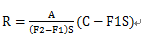 式中	R——每次进度付款中累计扣回的金额；A——工程预付款总金额；S——签约合同价（扣除预留金后）；C——合同累计完成金额； F1——开始扣款时合同累计完成金额达到签约合同价的比例； F2——全部扣清时合同累计完成金额达到签约合同价的比例。 上述合同累计完成金额均指价格调整前未扣质量保证金的金额。 (2) 工程材料预付款的扣回与还清约定为：	/	。17.3 工程进度付款17.3.2 进度付款申请单承包人在每个付款周期末向监理人提交进度付款申请单的份数为5份。17.3.3 进度付款证书和支付时间关于付款周期的约定：工程完成一半付至合同价款的30%；工程整体竣工验收合格（合同约定的及发包人在施工过程要求增加的全部工作内容完成）并提供竣工资料且资料归档提交竣工结算资料后付至合同价款的80%（不含暂列金）；结算审计核实批准且竣工验收合格满一年付至审计价款的98.5%，预留1.5%质量保证金待竣工验收合格满一年付清。注：承包人收取各期工程款时应开具正规发票（增值税专票）为付款的前提。农民工工资实行分账管理，须严格执行湖建发（2020）44号。合同款支付基数为扣除安全文明施工费、暂列金和工资性工程预付款。同时每次付款时还应扣除已支付的相应月份的工资性工程进度款。工资性工程进度款为（工资性工程总款-工资性工程预付款）除以总合同工期月数，并按月支付。工资性工程总款为不低于扣除安全文明施工费、暂列金后的合同总价的 15% 。（2）本款中规定的逾期付款违约金为按中国人民银行规定的同期贷款基准利率计算的逾期付款金额的利息。17.4 质量保证金   17.4.1 质量保证金总额为完工结算价款总额    %（不得超过1.5%）每个付款周期扣留的质量保证金额度及质量保证金总额见17.3.3（1）目。17.5 完工结算17.5.1 完工付款申请单(1) 承包人应提交完工付款申请单一式 6 份。17.5.3 工程价款必须经过发包人委托的第三方审价。审价后的核减费用超过送审结算价5%以上部分的审价费由承包人承担。17.6 最终结清17. 6.1 最终结清申请单(1) 承包人应提交最终结清申请单一式 6 份。17.7 竣工财务决算承包人应为竣工财务决算编制提供的资料：财务决算所需的一切资料。18 竣工验收（验收）18.1 验收工作分类本工程法人验收包括：分部工程验收，单位工程验收，合同工程完工验收；政府验收包括： 阶段验收，专项验收，竣工验收 。验收条件及验收程序参照《水利水电建设工程验收规程》（SL223-2008）执行。18.2 分部工程验收18.2.2 本工程分部工程验收由监理人主持。18.3 单位工程验收18.3.4 提前投入使用的单位工程包括：  /  。18.5 阶段验收18.5.1 本合同工程阶段验收类别包括：  /  。18.6 专项验收18.6.2 本合同工程专项验收类别包括：  /  。18.7 竣工验收18.7.3 本工程是否需要竣工验收技术鉴定由竣工验收委员会确定。18.7.6 项目竣工验收前，承包人应按《水利工程建设项目档案验收管理办法》做好档案整编、归档工作，并配合发包人申请并通过档案验收。18.8 施工期运行18.8.1 需要在施工期运行的单位工程或工程设备为：  /   。18.9 试运行18.9.1 试运行的组织：  /  ；费用承担：  /  。19缺陷责任与保修责任19.1 缺陷责任期（工程质量保修期）的起算时间本工程缺陷责期（工程质量保修期）为2年。20保险20.1 建筑安装工程保险建筑工程一切保险和（或）安装工程一切险投保人：由承包人以发包人和承包人的名义投保，费用列入竞包文件；发包人凭保单支付保费；投保内容：为本合同工程的永久工程、临时工程和设备及已运至施工工地用于永久工程的材料和设备；保险金额、保险费率和保险期限：保险金额按保险人规定，保险费率由承包人与保险人协商确定，保险期限：开工日起直至本合同工程签发缺陷责任终止证书止（即合同工期＋缺陷责任期）20.4 第三者责任险20.4.2 第三者责任险保险费率：自行考虑；第三者责任险保险金额：200万元/年，事故次数不限（不计免赔额）。20.5 其它保险需要投保的其它内容：承包人应严格按照浙江省、湖州市、南浔区的相关规定投保农民工工伤保险和意外伤害险，并将投保证明材料及时报发包人（监理人）； 保险金额、保险费率和保险期限：保险金额按保险人规定，保险费率由承包人与保险人协商确定，保险期限开工日起直至本合同工程签发缺陷责任终止证书止（即合同工期＋ 缺陷责任期）。20.6 对各项保险的一般要求20. 6.1 保险凭证承包人提交保险凭证的期限：保险手续办理完毕后7 天内提交。20.6.4 保险金不足的补偿承包人负责补偿的范围与金额：保险金不足的补偿均由承包人负责。发包人负责补偿的范围与金额：由于本工程一切保险均由承包人负责投保，其费用均列入报价，故发包人不承担保险金不足的补偿。24 争议的解决24.1 争议的解决方式合同当事人友好协商解决不成、不愿提请争议评审或不接受争议评审组意见的，约定的合同争议解决方式：工程所在地仲裁委员会仲裁 。 24.2 友好解决 补充：合同当事人可以就争议请第三方或省水行政主管部门进行调解，调解达成协议的，经双方签字并盖章后作为合同补充文件，双方均应遵照执行。24.3 争议解决 24.3.7补充：发包人或承包人不接受评审意见，可请省水行政主管部门进行调解。通用合同条款补充：25.其他25.1按照《湖州市建筑施工领域农民工工资分账管理实施细则》（湖建发[2018]201号）及《南浔区住房和城乡建设局 南浔区人力资源和社会保障局转发《湖州市住房和城乡建设局等3部门关于印发湖州市建筑施工领域农民工工资分账管理实施细则的通知》和《湖州市住房和城乡建设局 湖州市人力资源和社会保障局关于在本市部分建筑施工企业在同一县（区）试行农民工工资专用总账户工作的通知》的通知》，严格执行农民工工资支付相关要求。25.2本次发包，各竞包单位应充分考虑施工周边的安全防护、卫生环保、文明施工、沿线交通保障、二次进场等费用，该费用列入相应措施费。在节日、省市区重大活动及业主认为必要的期间内，需对工程现场及周边环境卫生有一定的要求，竞包人应服从并按要求完成任务，相应的费用由竞包单位在竞包时综合考虑在竞包报价中，发生后不再单独计取。25.3竞包单位应充分考虑疫情对人工、材料、机械等计价要素和施工降效的影响,所需费用综合考虑在竞包报价中。25.4本项目中正在实施工程和已完工程在工程验收移交给发包人之前，均由竞包人负责对工程实体及现场的看护、管理、成品保护（承包人应自行考虑工程现场可能会发生的偷盗行为、人为恶意破坏行为等），待本项目竣工验收后，发包人要求竞包人将工程移交给发包人时，竞包人应及时进行移交，但竞包人必须确保工程质量与状态不低于竣工验收时的标准。在工程移交完成前发生的看护、管理及整修等费用均由竞包人自行承担。工程质量保修期自工程完成移交之日起开始计算。工程竣工移交后，竞包人须按施工合同约定，严格履行质量保修责任与义务。在工程移交前或保修期内，发包人就工程质量问题通知竞包人到场查看或维护的，竞包人必须在24小时内（特别紧急的情况须按照发包人要求的时间）安排专业人员到场，并落实对质量问题的查看、维护、解决问题。24小时后（特别紧急的情况下在限定时间内）竞包人仍未安排专业人员到场查看、维修、解决问题的，发包人有权另行安排第三方到场查看、维护、解决问题，所涉及的所有费用，发包人将直接从竞包人的工程结算款或保修款内扣除；且因竞包人工程质量问题而造成装修返工等其他损失，该费用由竞包人进行赔偿，并追究相关责任。25.5本项目中所有设备在验收合格、移交给发包人之前，均由承包人负责保管。（承包人应自行考虑工程现场可能会发生的偷盗行为、人为恶意破坏行为等，此期间产生的所有人工费均由承包人自理，费用须包含在竞包总价中。）质保期内承包人承担一切维修保养费用。25.6竞包人应综合考虑本工程施工的实际情况。竞包人实际施工时应根据发包文件、图纸，发包人、监理单位所提供的资料等充分了解施工场地、储存空间、装卸限制、施工工作面及任何其他足以影响承包价及工期的情况，有效组织施工班子，一旦中标，需保质、保量，按期完成本项目。实际施工中，当工程进度无法满足要求时，竞包人必须无条件根据发包人要求在技术力量、设备及其他可能涉及工期的措施上给予补充，直至满足进度要求为止，相关的费用综合考虑在竞包报价中，不再另行增加。任何因忽视或误解工地及周边施工环境情况而导致的索赔或工期延长申请将不获批准。 25.7各竞包人应充分考虑安全防护、卫生环保、文明施工、防汛、防冰雪、台风等各类恶劣气候因素，政策性、环境干扰或不可抗力事件等因素造成的人工、材料、机械设备等的停工、窝工、二次进场或多次进场等费用，该费用由竞包人自行考虑计入竞包报价中。 25.8竞包人中标后，因承包人原因（除不可抗力外）导致项目停工单次超过15天或累计超过45天的，发包人有权要求承包人无条件退场，由此造成发包人重新发包、施工延期及引起的其他损失，全部由中标单位承担。25.9凡遇到政府指令要求暂停施工的情况（如重大社会活动、重大体育赛事、重要考试、城市管理相关重要检查等），承包人必须按照政府相关部门的要求停止施工。在整个施工期间，因节假日、重大社会活动、重大体育赛事、城市管理相关重要检查、领导视察、行业内相关检查等情况，需要承包人对施工现场及外围环境进行整理、清扫、美化的，承包人必须无条件服从政府相关部门、发包人、监理单位的管理与安排，在限定时间内完成相关工作，如未按时完成的，发包人有权指定其他施工单位完成相关工作，所涉及的相关费用由承包人承担，各竞包人在竞包报价时应给予充分考虑，发包人不再支付与此相关的任何费用。25.10竞包人在施工前做好各项进场准备工作，如因周边环境等原因造成施工中断，由竞包人负责协调解决。25.11竞包人应加强对工程车辆进出现场的管理，并服从交警、行政执法等部门的管理，办理好道路交通运输相关的手续（主管部门规定由发包人办理的，发包人可出面配合办理），由竞包人支付办理安评等各项办理手续所需的费用。竞包人应在竞包前仔细踏勘工程现场及周边环境，调查熟悉工程现场位置、外围道路状况、交通限制等情况，投标时充分考虑由于交通运输限制对工程施工进度、成本、安全等带来的不利影响，并按要求派出专门的交通协管员，做好车辆进出的管理和疏导，确保车辆、人员进出安全，各项费用由竞包人在竞包报价时给予充分考虑，发包人不再支付与此相关的任何费用，亦不承担与此相关的责任。 25.12竞包人应严格按照施工规范及设计要求进行，按照工程需要，统一服从发包人和监理的现场管理，做好施工宣传及周边的协调工作,采取有效措施降低因施工产生的污染和噪声。竞包人应对进场的周边已施工好的设施加以保护，对因自身原因造成已完设施损失的，修复及赔偿等发生的一切费用都由竞包人自行承担。25.13竞包人应充分考虑夜间施工对周边个人、单位的影响，做好相关协调工作。确因技术要求、客观因素影响需要进行夜间施工的，竞包人应服从环保、行政执法、质监站、交警等部门的管理，自行办理夜间施工准许手续，并积极主动处理好工地周边相关单位、个人的意见与投诉，自行支付办理手续及处理矛盾、问题应支付的费用。上述内容所涉及的各项费用由竞包人在竞包报价时给予充分考虑，发包人不再支付与此相关的任何费用。在施工过程中，竞包人还应积极采取有效措施，减少对施工现场周边各方面的影响，自行协调好与周边居民等的关系，如果产生有关矛盾、纠纷，由竞包人负责处理，期间发生的费用由竞包人承担。如因处理不当造成群体性事件的，每次处罚3万元。 25.14竞包人的雇员及设备的保险等保险取费由竞包人自行考虑。 25.15工程竣工后，竞包人须提供给使用方本工程详细的工程情况说明及设备使用说明书、设备维护保养手册，并且提供有关培训的安排，竣工后需对使用方指派的操作人员进行培训（理论+实际操作），培训所发生的费用计入竞包总价.中标后不予增加。   25.16如竞包人在施工过程中出现明显违背发包文件、清单或合同所要求的情况，一经发现须无条件立即整改，由此产生的费用由竞包人承担，若发包文件、合同等签署的相关文件中无明确写明处罚条款的，则根据本条款视情况罚款2000元-20000元不等。 25.17本工程施工所需用水、用电由竞包人现场自行考虑接出，如现场无条件接出，可以由发包人申请，竞包人进场后每月缴纳水电费，由于临时用水电无法过户，发包人不提供发票（可以提供收据），竞包人自行负责接水口及接电口接出，所需费用综合考虑在竞包报价中。 25.18竞包单位应仔细勘察现场，按照工程建设的需要，统一服从业主及监理的现场管理，并对进场的周边已施工好的设施加以保护，在报价中充分考虑安全文明施工与现场临时围护措施。施工组织时尽可能考虑本项目的专业性，制定相关的施工技术方案，竞包单位可在勘察现场后根据现场情况将这笔费用综合考虑在竞包报价中，不再单独计价；现场施工不得影响交通，负责施工期间与环保、交通等部门的沟通协调工作，确保施工进出口的安全，所产生的其他一切费用均由竞包单位考虑在竞包报价中，中标后一律不增加。如因施工方原因受到处罚、赔款、纠纷或因此而引起发包人经济损失的，均由施工方承担责任。所有内容实际施工中，发包人有权对本项目的工程量数量调整,增加或减少工程量，施工方不得以任何理由拒绝，需无条件服从。25.19竞包单位应确保按期完成施工图所包含的以及发包人根据工程实际和使用方需求等因素，有可能对施工图范围内的工作内容进行变更或调整，竞包人应无条件服从发包人及设计单位的指令，不可因此类原因影响工程的进展和质量等目标。（如有疑问，在发包文件规定的提疑时间在网上提疑邮箱提出），一旦中标，不得以任何理由影响工期和质量，否则发包人有权扣除全部履约保证金并上报建设主管部门列入不良行为记录。25.20竞包人可在发包人推荐的材料品牌范围中选择，并在备注中标明所用材料品牌、型号等；若竞包人提供了发包人推荐品牌以外的产品，应同时提供相当于或高于发包人推荐材料生产厂家或品牌的证明材料否则评委可认为其低于发包品质否决其竞包；如竞包人未在备注栏中注明品牌，中标后实际施工时将由发包人在推荐品牌中任选，竞包人必须无条件服从，价格按竞包文件，不予调整。25.21本工程所有主材必须先送业主小样且经甲方及设计人员对品牌材质认可封样后方采购，竞包人应充分考虑与此相关的一切费用，图纸不详处必须与设计沟通确认后方可施工。竞包人提供的材料或产品必须经发包方质量管理代表、监理工程师及设计方验收合格后方能进场使用，如验收不合格或达不到产品品质的发包人要求更换但竞包人拒绝更换的，发包人有权委托第三方施工，所发生的费用由竞包人承担，在工程款中扣除，承包单位必须无条件接受。25.22发包单位出具联系单要求竞包人对本工程的实际施工需要需更改的，施工方应予以认同；竞包人对本工程的实际施工需要需更改的，变更程序应按业主相应规定及格式执行。25.23凡发包文件中要求进入报价的费用若在竞包单位竞包文件中不体现，均视同优惠或已进入竞包总价。25.24竞包单位在报价时应充分考虑今后本项目的审计追加费。如核减率超过5%的，则由竞包单位承担送审造价5%的幅度以外的审计追加费用；同时如最终结算审计核减率超过10%，则由竞包单位承担核减额20%的违约金；最终结算审计核减率超过20%，承担核减金额50%的罚款，如因竞包单位原因遗漏而增补送审结算的，由竞包单位承担增补送审金额5%的罚款，并由发包单位从应付工程价款中扣缴。25.25合同签订前，发包人与承包人将召开核价会议，针对承包人竞包文件报价进行逐项核对，承包人需对发包人提出的问题进行答，若出现竞包报价明显高于或低于市场价格的，承包人需对此进行解答并承诺；如拒不解答或无法答复的，并拒绝承诺的，发包人有权取消其承包资格，并承担给发包人造成的损失。25.26施工过程中对达到一定规模的危险性较大的分部分项工程，应编写专项方案，组织评审会进行审查和论证并承担费用。施工期间所有评审会所产生的专家费等一切相关费用由施工单位承担，由此产生的相应费用须综合考虑在竞包报价中，中标后不予增加。25.27竞包人应负责对工程现场临近发包人正在使用、运行或由发包人用于生产的建筑物、构筑物、生产装置、设施、设备等，设置隔离设施，竖立禁止入内、禁止动火的明显标志，并以书面形式通知发包人须遵守的安全规定和位置范围。25.28对于实际的进度与已批准的进度计划不符时，竞包人应采取有效措施赶上进度，竞包人应承担采取赶工措施所增加的一切费用。如严拖延工期，影响工程进度的，发包人有权不予支付进度款。25.29未定价、定品牌材料各竞包单位均自主报价，但应符合设计要求。竞包人在采购工程所用材料前，应报拟购材料的品牌、型号，经发包人和监理人确认；25.30其他事项请参照工程量清单编制说明及发包答疑。26 .合同类型除发包文件另有规定外，本合同的建筑安装工程采用单价中标，在合同执行期内，单价不变（合同另有约定除外），工程量按实调整；措施项目费用和其他项目费用（除“安全施工费”外）均采用总价承包，在合同执行期内不作调整。“安全施工费”不作为竞争性费用，且实行标外管理，由发包人掌握使用。按照根据《浙江省人民政府关于进一步加强工程建设项目招标投标领域依法治理的意见》（浙政发〔2021〕5号）要求，除涉及国家秘密、商业秘密和个人隐私外，发包人应在合同签订后15日内在项目交易平台上公开合同订立信息。第三节合同附件格式附件一：合同协议书合同协议书________________（发包人名称，以下简称“发包人”）为实施_____   __ (项目名称)，已接受__________________（承包人名称，以下简称“承包人”）对该项目标段施工的竞包。发包人和承包人共同达成如下协议。1．本协议书与下列文件一起构成合同文件：(1) 成交通知书；(2) 竞包函及竞包函附录；(3) 专用合同条款；(4) 通用合同条款；(5) 技术标准和要求（合同技术条款）；(6) 图纸；(7) 己标价工程量清单；(8) 经双方确认进入合同的其他文件。2．上述文件互相补充和解释，如有不明确或不一致之处，以合同约定次序在先者为准。3．签约合同价：人民币（大写）_________元。4．承包人项目负责人：___________，项目技术负责人：_________。5．工程质量符合___________标准。6．承包人承诺按合同约定承担工程的实施、完成及缺陷修复。7．发包人承诺按合同约定的条件、时间和方式向承包人支付合同价款。8．承包人承诺执行监理人开工通知，计划工期为___个月（日历天）。9．本协议书正本一式 贰 份，合同双方各执一份，副本份，双方各执份。10．合同未尽事宜，双方另行签订补充协议。补充协议是合同的组成部分。发包人：          （盖单位章）承包人：    （盖单位章）    法定代表人法定代表人或其委托的代理人：    （签字）   或其委托的代理人： （签字）年月日                年月日附件二：履约担保履约担保（格式）（发包人名称）：鉴于_____________（发包人名称，以下简称“发包人”）接受__ _____（承包人名称）（以下称“承包人”）于__年__月__日递交的_____  __ （项目名称）_______标段施工的竞包。我方愿意无条件地、不可撤销地就承包人履行与你方订立的合同，向你方提供担保。1．担保金额人民币（大写）_______元（￥______）。2．担保有效期自发包人与承包人签订的合同生效之日起至发包人签发工程接收证书之日止。3．在本担保有效期内，因承包人违反合同约定的义务给你方造成经济损失时，我方在收到你方以书面形式提出的在担保金额内的赔偿要求后，在7天内无条件支付。4．发包人和承包人按《通用合同条款》第15条变更合同时，我方承担本担保规定的义务不变。担保人：__________________（盖单位章）法定代表人或其委托代理人：__________（签字或盖章）地    址：_______________________邮政编码：_______________________电    话：________________________传     真:________________________年月日注：委托代理人应附授权委托书。附件三  预付款担保格式（供参考）预付款担保__________________________（发包人名称）：根据____________（承包人名称，以下称“承包人”）与_____________（发包人名称，以下简称“发包人”）于___年____月____日签订的___________（项目名称）__________（标段名称）合同协议书，承包人按约定的金额向发包人提交一份预付款担保，即有权得到发包人支付相等金额的预付款。我方愿意就你方提供给承包人的预付款提供担保。1．担保金额人民币（大写）______元（￥________）。2．担保有效期自预付款支付给承包人起生效，至发包人签发的进度付款证书说明预付款已完全扣清止。3．在本担保有效期内，因承包人违反合同约定的义务而要求收回预付款时，我方在收到你方的书面通知后，无条件地在7天内予以支付。但本担保的担保金额，在任何时候不应超过预付款金额减去发包人按合同约定在向承包人签发的进度付款证书中扣回的金额。4．发包人和承包人按《通用合同条款》第15条变更合同时，我方承担本担保规定的义务不变。担保人：_______________________（盖单位章）法定代表人或其委托代理人：_______（签字或盖章）地    址：________________________________邮政编码：___________________________电    话：___________________________传     真:___________________________年  月  日注：委托代理人应附授权委托书。附件四：工程廉政责任书工程廉政责任书（格式）为加强工程建设中的廉政建设，保证工程建设高效优质完成，保证建设资金的安全和有效使用，工程的项目法人__________(以下称甲方)与承包商__________（以下称乙方），特订立如下责任书。第一条  甲乙双方的权利和义务严格遵守党和国家工程建设的有关法律法规及水利部门的有关规定。严格执行工程的合同文件，自觉按合同办事。双方的业务活动坚持公开、公平、公正、诚信、透明的原则（除法律认定的商业秘密和合同文件另有规定之外），不得损害国家和集体利益，违反工程建设管理规定。建立健全廉政制度、监督制度和处罚制度，开展廉政教育，设立廉政告示牌，公布举报电话。发现对方在业务活动中有违反廉政规定的行为，有及时提醒对方纠正的权利和义务。发现对方严重违反本责任书义务条款的行为，有向其上级有关部门举报、建议给予处理并要求告知处理结果的权利。第二条  甲方的义务甲方及其工作人员不得索要或接受乙方的礼金、礼券、有价证券和物品，不得到乙方报销任何由甲方或个人支付的费用等。甲方不得有意刁难、拖延承包商工程款，不得违反规定批拨工程建设费用等。甲方工作人员不得参加乙方安排的宴请和娱乐活动；不得接受乙方提供的通讯工具、交通工具和高档办公用品等。甲方及其工作人员不得要求或者接受乙方为其住房装修、操办婚丧嫁娶、安排配偶子女的工作以及出国出境、旅游等。甲方工作人员的配偶、子女及下属单位不得从事与甲方工程有关的材料设备供应、工程分包、劳务等经济活动。甲方及其工作人员不得以任何理由向乙方推荐分包单位，不得要求乙方购买合同规定外的材料和设备。第三条  乙方义务乙方不得以任何理由向甲方及其工作人员行贿或馈赠礼金、礼券、有价证券、礼品。乙方不得以任何名义为甲方及其工作人员报销应由甲方单位或个人支付的任何费用。乙方不得要求甲方违反规定，批拨、追加工程建设费用等。乙方不得以任何理由安排甲方工作人员参加宴请及娱乐活动。乙方不得为甲方单位和个人购置或提供通讯工具、交通工具和高档办公室用品等。第四条  违约责任（一）甲方及其工作人员违反本责任书第一、二条，按管理权限，依据有关规定给予党纪、政纪或组织处理；涉嫌犯罪的，移送司法机关追究刑事责任；给乙方单位造成经济损失的，应予以赔偿。（二）乙方及其工作人员违反本责任书第一、三条，按管理权限，依据有关规定，给予党纪、政纪、组织处理或停止承接业务处理；给甲方单位造成经济损失的，应予以赔偿；情节严重的，甲方建议有关工程建设主管部门给予乙方一至三年内不得参与工程建设项目竞包的处罚。第五条  双方约定本责任书由纪检监察机关负责监督执行。纪检监察机关对本责任书执行情况进行抽查。提出属于本责任书规定范围的处理意见。第六条  本责任书有效期同甲乙双方签署之日起至该工程项目工程款支付完结时止。第七条  本责任书作为本工程施工承包合同的附件，与工程施工合同具有同等的法律效力，经甲、乙双方签署后生效。第八条  本责任书甲、乙双方各执一份，送交监督单位一份。甲方单位：___________________（盖章）       乙方单位：__________________ （盖章）法定代表人：________________                法定代表人：___________________地址：_____________________                 地址：___________________电话：_____________________                 电话：___________________年    月    日                            年    月    日附件五：安全生产协议书（格式）安全生产协议书为在（项目名称）（标段名称）施工合同的实施过程中创造安全、高效的施工环境，切实做好本项目的安全管理工作，本项目的发包人(以下简称“甲方”)与承包人(以下简称“乙方”)，特此签订安全生产协议书：第一条甲方职贵(一)遵守国家有关安全生产的法律法规，认真执行工程承包合同中的有关安全要求。(二)按照“安全第一、预防为主、综合治理”和坚持“管生产必须管安全”的原则进行安全生产管理，做到生产与安全工作同时计划、布置、检查、总结和评比。(三)重要的安全设施必须坚持与主体工程“三同时”的原则，即：同时设计、审批，同时施工，同时验收、投入使用。(四)定期召开安全生产调度会，及时传达中央及地方有关安全生产的精神。(五)组织对乙方施工现场安全生产检查，监督乙方及时处理发现的各种安全隐患。第二条乙方职责(一)严格遵守国家有关安全生产的法律法规、水利部须发的有关工程施工安全技术规程的安全生产规定，认真执行工程承包合同中的有关安全要求。(二)坚持“安全第一、预防为主、综合治理”和坚持“管生产必须管安全”的原则，加强安全生产宣传教育，增强全员安全生产意识，建立健全各项安全生产的管理机构和安全生产管理制度，配备专职及兼职安全检查人员，有组织有领导地开展安全生产活动，各级领导、工程技术人员、生产管理人员和具体操作人员，必须熟悉和避守本条款的各项规定，做到生产与安全工作同时计划、布置、检查、总结和评比。(三)建立健全安全生产责任制。从派往项目实施的项目负责人到生产工人（包括临时雇请的民工）的安全生产管理系统必须做到纵向到底，一环不漏：各职能部门、人员的安全生产责任制做到横向到边，人人有责。项目负责人是安全生产的第一责任人。现场设置的安全机构，应按施工人员的1％一3％配备安全员，专职负责所有员工的安全和安保卫工作及预防事故的发生。安全机构人员，有权按有关规定发布指令，并采取保护性措施防止事故发生。(四)乙方在任何时候都应采取各种合理的预防措施，防止其员工发生任何违法、违禁、暴力或妨得治安的行为。(五)乙方必须具有劳动安全管理部门顾发的安全生产证书，参加施工的人员，必须接受安全技术教育，熟知和遵守本工种的各项安全技术操作规程，定期进行安全技术考核，合格者方准上岗操作。对于从事电气、起重、建筑登高架设作业、锅炉、压力容器、焊接、机动车驾驶、爆破等特殊工种的人员，需经过专业培训，获得《安全操作合格证》后，方准持证上岗。施工现场如出现特种作业无证操作现象时，项目负责人必须承担管理责任。(六)对于易燃易爆的材料除应专门妥善保管之外，还应配备有足够的消防设施，所有施工人员都应熟悉消防设各的性能和使用方法；乙方不得将任何种类的给予、易货或以其他方式转让给任何人，或允许、容忍上述同样行为。(七)操作人员上岗，必须按规定穿戴防护用品。施工负责人和安全检查员应随时检查劳动防护用品的穿藏情况，不按规定穿戴防护用品的人员不得上岗。(八)所有施工机具设备和高空作业的设备均应定期检查，并有安全员的签字记录，保证其经常处于完好状态，不合格的机具、设备和劳动保护用品严禁使用。(九)所有施工中采用新技术，新工艺、新设备、新材料时，必须制定相应的安全技术措施，施工现场必须具有相关的安全标志牌。(十)乙方必须按照本项目特点，组织指定本工程实施中的生产安全事故应急救援预案；如果发生安全事故，应按照《国务院关于特大安全事故行政责任追究的规定》以及其他有关规定，及时上报有关部门，并坚持“四不放过”的原则，严肃处理相关责任人。第三条违约责任如因甲方或乙方违约造成安全事故，将依法追究责任，并视事故轻重承担相应的经济赔偿责任。本合同正本一式两份，副本八份，合同双方各执正本一份，副本四份。由双方法定代表人或其授权的代理人签署与加盖公章后生效，全部工程竣工验收后失效。发包人：          （盖单位章）承包人：    （盖单位章）    法定代表人法定代表人或其委托的代理人：    （签字）   或其委托的代理人： （签字）年月日                年月日支付担保（承包人）：鉴于你方作为承包人已经与（发包人名称）（以下称“发包人”）于年月日签订了（工程名称）《建设工程施工合同》（以下称“主合同”），应发包人的申请，我方愿就发包人履行主合同约定的工程款支付义务以保证的方式向你方提供如下担保：一、保证的范围及保证金额1. 我方的保证范围是主合同约定的工程款。2. 本保函所称主合同约定的工程款是指主合同约定的除工程质量保证金以外的合同价款。3. 我方保证的金额是主合同约定的工程款的%，数额最高不超过人民币元（大写：）。二、保证的方式及保证期间1. 我方保证的方式为：连带责任保证。2. 我方保证的期间为：自本合同生效之日起至主合同约定的工程款支付完毕之日后日内。3. 你方与发包人协议变更工程款支付日期的，经我方书面同意后，保证期间按照变更后的支付日期做相应调整。三、承担保证责任的形式我方承担保证责任的形式是代为支付。发包人未按主合同约定向你方支付工程款的，由我方在保证金额内代为支付。四、代偿的安排1. 你方要求我方承担保证责任的，应向我方发出书面索赔通知及发包人未支付主合同约定工程款的证明材料。索赔通知应写明要求索赔的金额，支付款项应到达的账号。2. 在出现你方与发包人因工程质量发生争议，发包人拒绝向你方支付工程款的情形时，你方要求我方履行保证责任代为支付的，需提供符合相应条件要求的工程质量检测机构出具的质量说明材料。3. 我方收到你方的书面索赔通知及相应的证明材料后７天内无条件支付。五、保证责任的解除1. 在本保函承诺的保证期间内，你方未书面向我方主张保证责任的，自保证期间届满次日起，我方保证责任解除。2. 发包人按主合同约定履行了工程款的全部支付义务的，自本保函承诺的保证期间届满次日起，我方保证责任解除。3. 我方按照本保函向你方履行保证责任所支付金额达到本保函保证金额时，自我方向你方支付（支付款项从我方账户划出）之日起，保证责任即解除。4. 按照法律法规的规定或出现应解除我方保证责任的其他情形的，我方在本保函项下的保证责任亦解除。5. 我方解除保证责任后，你方应自我方保证责任解除之日起个工作日内，将本保函原件返还我方。六、免责条款1. 因你方违约致使发包人不能履行义务的，我方不承担保证责任。2. 依照法律法规的规定或你方与发包人的另行约定，免除发包人部分或全部义务的，我方亦免除其相应的保证责任。3. 你方与发包人协议变更主合同的，如加重发包人责任致使我方保证责任加重的，需征得我方书面同意，否则我方不再承担因此而加重部分的保证责任，但主合同第10条〔变更〕约定的变更不受本款限制。4. 因不可抗力造成发包人不能履行义务的，我方不承担保证责任。七、争议解决因本保函或本保函相关事项发生的纠纷，可由双方协商解决，协商不成的，按下列第种方式解决：（1）向仲裁委员会申请仲裁；（2）向人民法院起诉。八、保函的生效本保函自我方法定代表人（或其授权代理人）签字并加盖公章之日起生效。担保人：（盖章）法定代表人或委托代理人：（签字）地    址：邮政编码：传    真：年月日工程运输车辆安全文明管理补充协议发包人：_________________________（甲方）承包人：_________________________（乙方）为进一步加强工程运输管理，落实工程运输车辆安全文明出行，确保人民群众生命财产安全，保障工程建设顺利进行，创建南浔建设良好环境，特与乙方签订该协议，具体内容如下：一、工程名称：________________________二、管理内容：1、建设施工项目的工程运输，必须使用经行政执法部门审批的专业运输企业的车辆，严禁将工程运输业务招标给没有资质或证照不齐全的工程运输或个人；2、加强道路运输车辆安全行驶教育，东部新城范围内所有工程运输车辆最高时速不得超过50公里/小时，严禁闯红灯、逆行、违法调头、闯禁区等交通违法行为；3、工程运输车辆保持日常整洁，并采取有效措施防止建筑材料、垃圾和渣土飞扬、洒落或者流溢，保证行驶途中不污染道路和环境。三、处罚办法：1、设立工程运输安全文明专项保证金。具体专项保证金如下：（单位：万元）综合类工程单独土石方工程类型合同价专项保证金类型合同价专项保证金□ 500 以下1 万元□ 20 以下1万元□ 500-2000 2万元□ 20-50 2万元□ 2000 以上5万元□ 50以上5万元2、处罚措施：承包人应加强工程运输管理，做好自查自纠工作，若违反上述管理内容的，一经发现或被执法部门查处的，须进行处罚。第一次违反，谈话警告；连续二次的，扣罚保证金的50%；连续三次的，扣罚全部保证金。处罚金额于结算工程款中直接扣除。四、其他1、本协议是该工程的补充，其他内容按主合同执行；2、本协议一式四份，双方各执二份；3、本协议经双方签字盖章后生效。甲方：__________________（盖章）                      乙方：______________（盖章）法定代表人：____________（签字）                     法定代表人：_________（签字）或其委托的代理人                                       或其委托的代理人年 月 日                                             年  月  日“无欠薪”承诺_______________________（发包人名称）：本竞包人_________________（竞包人名称）郑重承诺：1、拟派本发包项目_____________（发包项目名称）__________（标段名称）的项目法人代表______________（姓名）“无欠薪”承诺。2、本竞包人实行全员实名制管理，建立农民工工资专用账户，实行银行按月代发工资制度并且发包人有监督的权利。如本项目未按规定兑现，发包人不需经本标竞包人同意确认有权直接从工程款中扣除该费用，用于直接支付民工工资，并扣罚双倍的费用。3、本竞包人提供的资料保证真实。以上情况如有不实，愿意被取消承包资格并上报行政主管部门，由行政主管部门列入不良行为记录，并没收竞包保证金。附：项目法人代表身份证扫描件竞包人：_______________（盖单位章）年 月 日第五章 工程量清单详细清单后附第   二   卷第六章 图纸1、 说明本发包文件所附全部图纸为发包图，仅供竞包人在编制竞包文件时使用，不得作为施工详图使用，否则，由此而造成的一切后果均由承包人自负。2 、图纸（详见图册）第   三   卷第七章  技术标准和要求（合同技术条款）第1节一般规定1.1 说明1.1.1 工程概况本次招标为南浔区南浔镇2022年灯塔村南社兜东土地整治项目，项目位于南浔镇灯塔村。南浔区南浔镇2022年灯塔村南社兜东土地整治项目，本项目包括土地平整、道路工程、渠系工程等工程,详见工程量清单。项目主要建设内容为：主要包括道路、渠道、土地整治等施工,详见工程量清单。。项目概算静态总投资为/万元。本项目招标范围为施工图纸范围内的水利、建筑、安装工程，具体详见图纸及工程量清单。相应概算投资约69万元，计划工期为105日历天，工程质量要求合格。1.1.2 水文气象1.1.2.1 水文气象本工程地处亚热带季风气候区，温暖湿润，四季分明，雨热同季。由于季风气候的不稳定性，易受夏季梅雨和台风洪涝、冬春低温寒潮、盛夏高温干旱等灾害性天气的影响。多年平均气温15.8℃，极端最高气温39℃（1966年），极端最低气温-11.1℃（1969年），平均风速3.0m/s，多年平均最大风速20.3m/s，一般风向为W、WNW。多年平均降水量1398.5mm，中华人民共和国成立后最大年降雨量达2102.6mm（杭长桥站1954年降雨量），最枯年降雨量729mm（杭长桥站1978年），平均年降雨日142~155天，无霜期235天左右。降雨以梅雨和台风雨为主，年内雨量分布不均，5~10月降水量占70%左右，易造成洪涝灾害。1.1.3 施工条件1.1.3.1 土料场回填土料利用满足回填要求的开挖土，若回填土料不足则回填土料料源由承包人自行负责，不足部分地回填土料的料源费、运输费、填筑费、检验、试验、验收等相应费用均进入相关项目的单价中，发包人不另行支付。1.1.3.2弃渣场弃渣场地由竞包人自行解决，并经监理人确认。及时做好弃渣场内水保，环保措施，弃渣场相关费用进入开挖项目单价中。1.1.3.3建筑材料	建筑材料均由竞包人自行负责。1.2 合同工作范围1.2.1 本合同承包人中标的工程项目和工作内容(1) 承包人应承包完成的永久工程项目包括：1）具体详见图纸。(2) 承包人应承包完成的临时工程项目包括：1）施工道路，场内由承包人根据现有的施工道路条件，在满足工程施工的前提下，根据施工的需要，自行确定施工道路的级别与布置，并负责设计、施工、维护和养护；2）压气系统；3）施工用水系统；4）施工用电系统；5）砼拌和系统；6）碎石料系统；7）施工场地平整；8）修配加工企业；9）临时生产管理及生活设施；10）施工场地使用完的拆除；11）其它有关临时工程。1.2.2 发包人承担的工程项目和工作内容有关政策处理的事宜。1.3 发包人提供的施工图纸和文件1.3.1 发包人负责提供的施工图纸和文件(1) 由发包人负责设计的工程项目，应由监理人按本章第1.3.2条签订的供图计划提供施工图纸给承包人。(2) 发包人按合同约定向承包人提供的设计基本资料、材料样品、试验成果，以及根据合同要求提供的录像、照片、会议纪要等所有图纸、文件（包括软件、移动硬盘）和影像资料等，发包人不再另行收取费用。1.3.2 发包人供图计划(1) 发包人应在发出开工通知后 7 天内，与承包人共同商签发包人供图计划，经合同双方签订的供图计划作为合同的补充文件。(2) 不论何种原因调整和修订了合同进度计划，监理人应及时与承包人共同修订供图计划，并作为执行合同进度计划的补充文件。(3) 发包人应向承包人提供 6份各类施工图纸（包括设计修改图）。承包人可根据施工需要，要求增加提供图纸份数，并为增供的图纸支付费用。1.3.3 发包人提供施工图纸的期限(1) 用于承包人编制施工进度计划和施工总布置所需的工程枢纽总布置图和主要工程建筑物布置图在签署合同协议后 7 天内提供给承包人。(2) 用于各工程项目施工的工程建筑物结构布置图、体形图等施工图纸，应在该项目工程施工前 14 天提供给承包人。(3) 用于工程施工的开挖支护图、配筋图、细部设计图和浇筑图等施工图纸，应在该部位施工前 14天提供给承包人。(4) 用于机电设备安装的安装总图及其有关的图纸和技术文件（包括由设备供货商提交的图纸和技术文件）应在机电设备安装开始前21 天提供给承包人。用于机电设备安装的埋设件图纸应在安装埋设前  21 天提供给承包人。（5）用于金属结构的制作和安装（如压力钢管、钢结构的制作和安装以及闸门和启闭机的安装等）的安装总图、分件图、安装说明书等图纸和文件，应在开始制作安装前21 天提供给承包人。（6）用于安装监测仪器安装和埋设的施工图纸和技术文件应在开始安装埋设前21 天提供给承包人。1.3.4 施工图纸的修改（1）承包人收到发包人按上述第1.3.3条的规定提交施工图纸后，应进行详细检查，若发现错误或表达不清楚时，应在收到图纸后的 14 天内书面通知监理人。若监理人确认需要做出修改或补充时，应在接件后 14 天内将修改和补充后的施工图纸重新提供给承包人。（2）监理人发出施工图纸后，需要对某些工程设计进行修改和补充时，应在该部位开始施工 14 天前及时签发设计修改图。（3）若因施工情况紧急，监理人无法在上述规定的时间内签发修改施工图纸，可以临时发出施工图修改通知单，但应在此后的合理时限内补发正式施工图纸。1.4 承包人提交的文件1.4.1 承包人文件的提交计划承包人应在签署协议书后 14天内，根据监理人批准的合同进度计划，编制一份由项目经理签署的承包人文件提交计划，提交监理人审批，监理人应在收到该提交计划后的 14 天内批复承包人。承包人文件的内容应包括本章第1.4.2~1.4.5条规定的各项提交件，以及按合同约定应由承包人提交的其它图纸和文件。1.4.2 承包人负责设计的临时工程图纸和文件(1) 由承包人负责设计的临时工程项目，应在该项目开工前 28 天，提交该项目的总布置图、结构详图及其设计依据，以及监理人认为需要提交的其它图纸和文件，提交监理人批准。(2) 承包人提交的上述临时工程项目的基本资料、试验成果、施工样品，以及所有图纸、文件和影像资料等，其所需的费用均包括在相关项目的报价中，发包人不另行支付。1.4.3 施工总进度计划(1) 承包人按本合同条款第10.1款要求提交的施工总进度计划，应采用关键线路法编制网络图。网络图应包括以下各项数据和内容，表述全部工程施工作业间的逻辑关系：1）作业和相应节点编号；2）各项施工作业间的衔接逻辑和协调关系；3）持续时间；4）最早开工及最早完工日期；5）最迟开工及最迟完工日期；6）总时差和自由时差；7）主要项目施工强度曲线；8）附需要资源和说明。(2) 承包人编制的施工总进度计划应满足本合同约定的各工程施工控制节点工期要求。1.4.4 施工总布置设计(1) 承包人应在收到开工通知后的 28 天内，将本合同工程的施工总布置设计文件，提交监理人批准。监理人应在签收后 14天内批复承包人。(2) 承包人提交的施工总布置设计文件，其内容应包括施工总平面布置图、主要剖面图和设计说明书。承包人应按本技术条款第2章所列各项临时设施的设计和使用要求进行总平面布置，施工总布置的占地范围不得超过发包人划定的界线。(3) 承包人应按本技术条款第3章有关“施工安全措施”和第4章“环境保护和水土保持”的要求，保护好临时设施周围的边坡、冲沟、河道、河岸的稳定和安全。1.4.5 主要施工方法和措施(1) 承包人应在每项工程开始施工或安装前 28 天，编制各工程项目的施工方法和措施，提交监理人批准。监理人应在收到文件后的 14 天内批复承包人。(2) 承包人按监理人指示提交的施工方法和措施，应包括施工需要的浇筑图、车间加工图和安装图等施工文件。1.4.6 承包人文件的审批(1) 除合同另有约定外，凡需经监理人审批的承包人文件，应在收到文件后 28天内批复承包人，逾期不批复，则视为已经监理人批准。监理人的审批意见包括：1）同意按此执行；或2）按修改意见执行；或3）修改后重新提交；或4）不予批准。(2) 凡标有“按修改意见执行”或“修改后重新提交”的图纸和文件，应由承包人在收到批复件后 14 天内作出相应修改。所有修改都应由承包人在修改的图纸和文件上标明编号、日期以及说明修改范围和内容，并由承包人项目经理签字后，重新提交监理人批复，监理人应在图纸的角签部位和文件的签署栏签注处理意见后，发还承包人执行。(3) 凡合同约定由承包人提交监理人批准的图纸和文件，必须由项目经理或其授权代表签名，否则均属无效。凡未经监理人按上述第1款规定签署的图纸和文件，均属无效。1.5 发包人提供的材料和工程设备发包人无材料和工程设备提供。1.6 承包人提供的材料和设备1.6.1 承包人提供的材料(1) 承包人提供的材料应由监理人按以下程序进行检查和验收：1）查验证件：承包人应按供货合同的要求查验每批材料的发货单、计量单、装箱材料的合格证书、化验单以及其它有关图纸、文件和证件，并应将上述图纸，以及文件、证件的复印件提交监理人；2）抽样检验：承包人应会同监理人按本合同约定和技术条款各章的有关规定进行材料抽样检验，检验结果应提交监理人。并对每批材料是否合格作出鉴定；3）材料验收：经鉴定合格的材料方能验收，承包人应与监理人共同核对每批材料的品名、规格、数量，并做好记录，共同验点入库。(2) 不合格材料的处理经监理人查库发现的不合格材料，应禁止使用，并清除出场。承包人违约使用了不合格材料，应按本合同约定予以清除或返工至合格为止。(3) 代用材料承包人申请代用材料，应将代用材料的技术标准、质量证明书和试验报告提交监理人。经监理人批准后，才能采用代用材料。1.6.2 承包人提供的工程设备按合同约定由承包人负责采购和安装的工程设备，应由承包人将工程设备的订货清单提交监理人批准。承包人应按监理人批准的工程设备订货清单办理订货，并应将订货协议副本提交监理人。承包人应承担工程设备的采购、验收、运输和保管的责任。承包人应承担工程设备的采购、验收、运输和保管的责任。1.6.3 承包人施工设备(1) 承包人应在签署合同协议书后 14 天内，提交一份为完成本合同各项工作所需的施工设备清单，提交监理人批准。施工设备清单的内容应包括：1）新购设备的生产厂家、品名、型号、规格、主要性能、数量和预计进场时间，承包人应向监理人提交新购置主要施工设备的订货协议复印件；2）旧施工设备的购置时间、残值、运行和检修记录以及维修保养证书等；3）租赁设备的购置时间、租赁期限、租赁价格、运行检修记录以及维修保养证书等。(2) 承包人配置的旧施工设备（包括租赁的旧设备），应由监理人进行检查，并须进行试运行，确认其符合使用要求后方可投入使用。(3) 承包人施工设备进场后，监理人应按承包人提供的施工设备清单，仔细核查进场施工设备的数量、规格和性能是否符合施工进度计划和质量控制的要求，监理人有权索取必要的施工设备资料，如发现进场的施工设备不能满足施工要求时，监理人有权责令撤换。1.6.4 不合格的材料和工程设备的处理由于承包人使用了不合格材料和工程设备造成了工程损害，监理人可要求承包人立即采取措施进行补救，直至彻底清除工程的不合格部位以及不合格的材料或工程设备，由此增加的费用和工期延误责任由承包人承担。1.7 进度计划的实施1.7.1 施工总进度实施措施承包人应按监理人根据本章第1.4.3条要求批准的施工总进度实施计划，编制详细的施工总进度计划的实施措施，提交监理人批准。实施措施应说明以下内容：(1) 各永久工程和临时工程项目按期完成的年、月工程量计划和各年度形象面貌。(2) 主要物资材料（如钢材、钢筋、木材、水泥、砂石骨料、土料和石料、柴油、用水和用电等）使用计划及主要材料订货安排。(3) 施工现场各类人员配备和劳务计划。(4) 工程设备的订货、交货计划。(5) 其它说明。1.7.2 年进度计划承包人应在每年 12 月，将下年度的进度计划，提交监理人批准，其内容包括：(1) 计划完成的年工程量及其施工面貌。(2) 该年施工所需的机具、设备、材料的数量和需要补充采购的计划。(3) 要求发包人提供的施工图纸计划。(4) 提出发包人和其它承包人提供工程设备预埋件的计划要求。(5) 该年施工工作面移交计划日期和要求其它承包人提供工作面的计划日期。(6) 该年各施工工程项目的试验检验计划。(7) 工程安全措施实施计划等。1.7.3 季、月进度计划监理人认为有必要时，可要求承包人向监理人提交季、月进度计划，其内容包括：(1) 季、月工程量及其施工面貌。(2) 该季、月所需施工设备数量及材料用量。(3) 该季、月发包人应提供的施工图纸目录等。1.7.4 月进度报告（1）承包人应在每月底按批准的格式，向监理人提交月进度实施报告，其内容包括：1）月完成工程量和累计完成工程量（包括永久工程和临时工程）；2）月完成的工程面貌图；3）材料实际进货、消耗和库存量；4）现场施工设备的投运数量和运行状况；5）工程设备的到货情况；6）劳动力数量（本月及预计未来3个月劳动力的数量）；7）当前影响施工进度计划的因素和采取的改进措施；8）质量事故和质量缺陷处理记录，质量状况评价；9）安全施工措施实施情况（包括安全事故处理情况）；10）环境保护及水土保持措施实施情况。月进度报告应附有一组充分显示工程施工面貌与实际进度相对应的定点摄影照片。（2）承包人应在每周进度会议上按批准的格式，向监理人提交周进度报表，其内容包括：1）上周之前合同进度计划要求和实际完成工程量和累计完成工程量统计；2）上周实际完成工程量统计；3）下周计划完成的工程量；4）要求监理人协调解决的主要问题1.7.5 进度会议（1）监理人应在每月末定期召开月进度会议，检查承包人合同进度计划的执行情况，协调解决工程施工中发生的工程变更、质量缺陷处理等问题，以及与其它承包人的相互干扰和矛盾。（2）承包人应在每月进度会议上按规定的格式提交月进度报表。1.8 工程质量的检查、检验和验收1.8.1 承包人的质量自检（1）承包人应在收到开工通知后的 14 天内，向监理人提交本工程质量保证措施文件，其内容包括：1）质量检查机构的组织框图；2）质量检查的岗位设置及检查人员名单；3）各主要工程建筑物施工，以及各施工工种的质量检查程序；4）隐蔽工程和工程隐蔽部位的质量检查程序；5）质量检查记录及验收单格式。（2）承包人应按监理人指示和批准的格式，编制工程质量报表，定期提交监理人。（3）工程发生质量事故时，承包人应约请监理人共同对工程质量事故进行检查，做好质量事故检查的同期记录和事故处理的自检报告。自检报告应提交监理人。1.8.2 监理人的质量检查（1）监理人为检查工程和工程设备质量的需要，可要求承包人提交材料质量和设备出厂合格证、材料试验和设备检测成果、施工和安装记录等，承包人应及时予以提供。（2）监理人有权要求承包人按合同约定提供试验用的材料样品或在现场钻取试件，并使用承包人的测试设备进行试验检验；监理人还可要求承包人进行补充的试验检验。1.9 验收1.9.1 分部工程验收（1）分部工程验收应遵守《水利工程建设项目验收管理规定》水利部30号令和《水利水电建设工程验收规程》（SL 223-2008）的规定。（2）分部工程验收应根据合同约定由发包人或发包人委托监理人主持。验收工作组由发包人以及合同工程有关的勘测、设计、监理、施工、主要设备（供应）商等单位代表组成，可根据情况邀请运行管理单位人员参加。验收工作组成员应具有相应的专业知识或执业资格。参加分部工程验收的每个单位代表人数不宜超过2名。（3）分部工程验收应具备的条件、验收主要内容和验收程序分别按《水利水电建设工程验收规程》（SL 223-2008）第3章3.0.4条、3.0.5条和3.0.6条要求进行。（4）发包人应在分部工程验收通过之日起10个工作日内，将验收质量结论和相关资料报质量监督机构备案。1.9.2单位工程验收（1）单位工程验收应遵守《水利工程建设项目验收管理规定》水利部30号令和《水利水电建设工程验收规程》（SL 223-2008）的规定。（2）单位工程验收应由发包人主持。验收工作组由发包人以及合同工程有关的勘测、设计、监理、施工、主要设备（供应）商、运行管理等单位代表组成，必要时，可邀请上述单位以外的相关专家参加。验收工作组成员应具有中级及以上技术职称或相应执业资格，每个单位代表人数不宜超过3名。（3）单位工程完工并具备验收条件时，施工单位应向发包人提出验收申请报告，发包人应在收到验收申请报告之日起10个工作日内决定是否同意验收。（4）单位工程验收应具备的条件、验收主要内容和验收程序分别按《水利水电建设工程验收规程》（SL 223-2008）第4章4.0.5条、4.0.6条和4.0.7条要求进行。（5）需提前投入使用的单位工程应进行单位工程投入使用验收。单位工程投入使用验收应由发包人主持，根据工程具体情况，经竣工验收主持单位同意，单位工程投入使用验收也可由竣工验收主持单位或其委托的单位主持。1.9.3 合同工程完工验收（1）合同工程完工验收应遵守《水利工程建设项目验收管理规定》水利部30号令和《水利水电建设工程验收规程》（SL 223-2008）的规定。（2）施工合同约定的建设内容全部完成后，应进行合同工程完工验收。当合同工程仅包含一个单位工程（分部工程）时，宜将单位工程（分部工程）验收与合同完工验收一并进行，但应同时满足相应的验收条件。（3）合同工程完工验收由发包人主持。验收工作组由发包人以及合同工程有关的勘测、设计、监理、施工、主要设备（供应）商等单位代表组成。（4）合同工程具备验收条件时，施工单位应向发包人提出验收申请报告，发包人应在收到验收申请报告之日起20个工作日内决定是否同意进行验收。（5）合同工程完工验收应具备的条件按《水利水电建设工程验收规程》（SL 223-2008）第5章5.0.4条要求进行。1.9.4 阶段验收（1）阶段验收应遵守《水利工程建设项目验收管理规定》水利部30号令和《水利水电建设工程验收规程》（SL 223-2008）的规定。（2）根据国家对工程施工过程的安全管理需要，本工程应进行以下项目的阶段验收：1）工程通水验收；2）部分工程投入使用验收；3）工程建设需要增加的其它验收。（3）阶段验收应由竣工验收主持单位或其委托的单位主持。阶段验收委员会应由验收主持单位、质量和安全监督机构、运行管理单位的代表和有关专家组成；必要时，可邀请地方人民政府以及有关部门参加。1.9.5 专项验收（1）工程竣工验收前，应按有关规定进行专项验收。专项验收主持单位应按国家和有关行业的有关规定确定。（2）专项验收是指与国家和地方有关的对外永久交通、移民安置、环境保护、水土保持及通航等的专项工程验收。（3）项目法人应按国家和相关行业主管部门的规定，向有关部门提出专项验收申请报告，并做好准备和配合工作。（4）专项验收成果性文件应是工程竣工验收成果性文件的组成部分，其工程竣工验收资料的整编内容可参照本章第1.9.6项的要求进行。1.9.6 工程竣工验收（1）工程竣工验收应遵守《水利工程建设项目验收管理规定》水利部30号令和《水利水电建设工程验收规程》（SL 223-2008）的规定。（2）工程竣工验收前，承包人应积极配合发包人整编以下竣工验收资料提交发包人，其内容包括（但不限于）：1）验收工程的各项施工材料的试验检验成果；2）监理人对验收工程及其工程设备的质量检查记录；3）施工过程中，本项工程及其工程设备的变更文件及资料；4）质量事故记录以及工程及其工程设备的缺陷处理报告；5）施工过程中，对验收工程质量的专题评定报告；6）质量监督机构签认的质量鉴定报告和有关文件；7）验收工程施工期的安全监测成果，以及工程设备的试运行检测成果；8）监理人指示提交的其它竣工验收资料。（3）工程竣工验收应在工程建设项目全部完成，各单位工程、分部工程和单项工程的验收全部合格，并已满足一定运行条件后1年内进行。（4）工程竣工验收应由发包人向国家主管部门提出工程竣工验收申请，并经国家主管部门批准后，由国家主管部门主持、发包人组织进行。1.10 工程量计算1.10.1 说明(1)本合同的工程项目应按本合同《通用合同条款》和专用合同条款的有关规定进行计量，所有工程项目的计量方法均应符合本技术条款各章的规定。（2）承包人应保证自供的一切计量设备和用具符合国家度量衡标准的精度要求。（3）凡超出施工图纸和本技术条款规定的计量范围以外的长度、面积或体积，均不予计量或计算。（4）根据合同完成的有效工程量，由承包人按施工图纸计算，或采用标准的计量设备进行称量，并经监理人签认后，列入承包人的每月完成工程量报表。当分次结算累计工程量与按完成施工图纸所示及合同文件规定计算的有效工程量不一致时，以按完成施工图纸所示及合同文件规定计算的有效工程量为准。（5）分次结算工程量的测量工作，应在监理人在场的情况下，由承包人负责。必要时，监理人有权指示承包人对结算工程量重新进行复核测量，并由监理人核查确认。1.10.2 重量计算（1）按施工图纸所示计算的有效重量以吨或千克为单位计量。（2）凡以重量计量并需称量的材料，由承包人合格的测量人员使用经国家计量监督部门检验合格的称量设备，根据合同约定，在监理人指定的地点进行称量。1.10.3 面积计量按施工图纸所示施工轮廓尺寸或结构物尺寸计算的有效面积以平方米为单位计量。1.10.4 体积计量按施工图纸所示施工轮廓尺寸或结构物尺寸计算的有效体积以立方米为单位计量。1.10.5 长度计量按施工图纸所示施工轮廓尺寸或结构物尺寸计算的有效长度以米为单位计量。1.11技术标准和规程规范1.11.1 遵守国家和行业标准的强制性规定技术条款中有关工程等级、防洪标准和工程安全鉴定标准等涉及工程安全的施工安装技术要求及其验收标准，必须严格遵守国家和行业标准中的强制性规定。遇有矛盾时，应由监理人按国家和行业标准的强制性规定进行修正。1.11.2 引用标准和规程规范以最新版本为准新技术条款中引用的标准和规程规范均标有出版年代，引用截止期为2012年底，应用时执行国家和各行业最新出版的版本。1.12 工程保险1.12.1 投保险种发包人和承包人应按本合同通用合同条款第20条的约定投保以下险种：（1）建筑安装工程的一切险（包括材料和工程设备，以发包人和承包人共同名义投保）；（2）人员工伤事故险（按各自管辖的人员投保）；（3）人身意外伤害险（按各自管辖的人员投保）；（4）第三者责任险（按各自管辖区，以发包人和承包人共同名义投保）；（5）施工设备险（由承包人负责投保）。1.12.2 保险费用（1）按本合同约定由承包人负责投保建筑安装工程一切险，承包人应按本合同通用合同条款第20.1款约定的责任和内容，在本章工程量清单中专项列报。（2）承包人人员的工伤事故险和人身意外伤害险应由承包人按本合同通用合同条款第20.2款、第20.3款约定的责任和内容，为全部现场施工人员办理保险，并按本章《工程量清单》所列项目专项列报。（3）承包人管辖区内的第三者责任险应由承包人，根据本合同通用合同条款第20.4款约定的责任和内容与本章《工程量清单》所列项目专项列报。（4）施工设备险由承包人负责投保，保险费用包括在施工设备运行费内。1.13 工程价款支付方法1.13.1 单价支付项目除合同另有约定外，承包人在《工程量清单》以单价形式列报的所有工程项目，发包人均按《工程量清单》相应项目的工程单价支付。1.13.2 一般总价支付项目除合同另有约定外，承包人在《工程量清单》以总价形式列报的所有工程项目，发包人均按《工程量清单》相应项目（不包括以总价形式列报的暂列金额）的总价支付。1.13.3 特殊约定的总价支付项目（1）进场费承包人为进行施工准备所需的人员和施工设备的调遣费和进场开办费，已包括在工程量单价中，承包人不应另立项目要求发包人予以支付。（2）退场费工程完工验收后，承包人进行完工清场、撤退人员和设备、撤离临时工程、场地平整和环境恢复等所需的费用，已包括在工程量单价中，承包人不应另立项目要求发包人予以支付。（3）保险费承包人按本章第1.12款规定列报，由发包人按承包人提交的保险单及保险发票按实支付，最高不超过《工程量清单》所列报的保险费用。（4）其它费用除《工程量清单》所列的全部总价和单价项目所包含的工程项目及其工作内容外，承包人按本章规定进行的各项工作，其所需费用均应分摊在各项目的报价中，发包人不再另行支付。第2节施工临时设施2.1 一般规定2.1.1 应用范围本章规定适用于本合同工程施工临时设施的设计、施工及其附属设备的采购和配置、安装、运行、维护、管理和拆除等全部工作。其工作项目包括：现场施工测量、现场试验、施工交通、施工供电、施工供水、施工供风、施工照明、施工通信、施工排水、砂石料加工系统、混凝土生产系统、机械修配厂、加工厂、仓库、存料场、弃料场以及施工现场办公和生活建筑设施等。2.1.2 承包人责任（1）承包人应按本章第2.2节、第2.3节的规定，负责本工程的现场施工测量和现场试验工作。并对其提供的测量和试验成果负全部责任。（2）承包人应负责修建完成本章第2.4~2.13节所列的各项施工临时设施，并在各项永久工程建筑物施工前，完成全部施工临时设施及其附属设备的安装和试运行。（3）承包人应按发包人提供的施工交通规划及本章第2.4节的规定，负责场内施工临时道路及其交通设施、设备的设计、施工、采购和配置、安装、运行和维护。（4）承包人应按本章第2.5~2.8节的规定，负责设计和配置施工供水、供电、供风、通信等施工临时设施。（5）承包人应按本章第2.10~2.12节的规定，负责设计、建造混凝土生产系统、钢筋加工、机械修配加工、汽车修理保养、仓储设施、弃渣场等的临时生产设施。（6）承包人应按本章第2.13节的规定，负责现场办公和生活建筑等临时设施的规划、布置、设计、施工和维护，并应对现场办公和生活建筑物的使用安全负责。2.1.3 主要提交件承包人应按本技术条款第1.4.2条，以及批准的施工总布置设计和本章第2.4~2.15节的规定，编制各项施工临时设施的设计文件，提交监理人批准。其内容包括：（1）施工临时设施布置图；（2）施工工艺流程和（或）施工程序说明；（3）安全和环境保护措施；（4）施工期运行管理方式。2.1.4 引用标准（1）《生活饮用水卫生标准》（GB 5749-2006）；（2）《水工建筑物地下开挖工程施工规范》（SL 378-2007）；（3）《水利水电工程施工组织设计规范》（SL 303-2017) ；（4）《水利水电工程施工测量规范》（SL 52-2015）。2.2 现场施工测量承包人应按本合同通用合同条款第8.1~8.4款的规定执行。2.3 现场试验承包人应按本合同通用合同条款第14.2款、第14.3款的规定执行。2.4 施工交通2.4.1 场内施工道路(1)除本合同约定由发包人提供的施工道路外，承包人应负责修建本合同施工区内的全部施工道路、桥涵和停车场，并在合同实施期间负责管理和维护。(2) 承包人修建道路应做好路基和路面的排水设施，进行洒水除尘，将施工作业的扬尘公害减少至最低程度。(3) 承包人修建道路不应危害邻近道路和民舍，维护好道路两侧的开挖和填筑边坡。(4) 本合同承包人负责修建的施工道路、桥涵和停车场，应免费提供发包人和监理人使用，其他承包人需要使用时，应按本合同《通用合同条款》的有关规定办理。2.4.2 场外公共交通承包人应按本合同通用合同条款第7.3~7.5款的规定执行。2.5 施工供电2.5.1施工电源(1)除合同另有约定外，本项目施工用电电源由承包人自行负责。 (2) 承包人应负责设计、施工、采购、安装、调试、管理和维修由发包人指定的地点至所有施工区和生活区的输电线路及其全部配电装置和功率补偿装置，并在工程实施期间，负责保管业主提供的变压器。(3) 除合同另有规定外，承包人应按本合同《通用合同条款》的有关规定和监理人的指示，为进入现场的其他承包人提供用电方便。(4) 承包人应为其出现停电事故后急需恢复用电的重要工程部位（如地下工程照明和排水、基坑抽水、补救中断的混凝土浇筑、混凝土温控冷却水、办公和生活区的安全照明等）配备一定容量的事故备用电源，为紧急供电之用。承包人应负责电网不能正常供电或备用电源出现故障所引起的损失。2.5.2 施工用电计划承包人应在每年末、每季开始前28天向监理人提供下一年、各季度和各月的施工用电计划，并按监理人批准的用电计划执行。2.6 施工供水(1) 除合同另有规定外，承包人应负责提供本工程施工和生活用水，水质应符合GB 5749-2006有关的规定。（2）承包人应按合同规定负责设计、施工、采购、安装、管理和维修施工区和生活区的供水系统，包括修建为保证正常供水的引水、储水、水处理和抽排水设施等。（3）承包人应负责向发包人和监理人提供现场办公和生活用水，包括引向发包人和监理人办公地点和生活区的引水、储水和水处理设施及其设备、设施的施工、安装和日常维修等工作。上述供水设施建设和日常供水费用包括在供水项目的总价内，发包人不再另行支付。（4）除合同另有规定外，承包人应按本合同《通用合同条款》的有关规定和监理人的指示，为进入现场的其它承包人提供施工和生活用水方便，具体提供措施和收费办法由双方协商确定。2.7 施工供风承包人应负责提供本合同工程所需的施工供风，包括负责施工供风系统的设计、建造、运行管理和维护。2.8 施工照明（1）承包人应负责设计、施工、采购、安装、管理和维修其工程所有施工作业区、办公区和生活区以及相关的道路、桥涵在内的施工区照明线路和照明设施。各区的最低照明度应符合3.2.5款的规定。（2）承包人应按本合同《通用合同条款》的有关规定和监理人的指示，为进入现场工作的其他承包人架设施工和生活区的室外照明线路提供方便。2.9 施工通信(1) 除合同另有规定外，承包人应在工程开工前与当地电讯部门协商解决通向施工现场的通讯线路和现场的电讯服务设施，并由承包人与电讯部门签订协议。(2) 承包人应负责设计、施工、采购、安装、管理和维修施工现场的内部通讯服务设施。发包人和监理人有权使用承包人的内部通讯设施。其他承包人需要使用内部通讯设施时，应按本合同《通用合同条款》的有关规定办理。2.10 混凝土生产系统（1）由承包人自建混凝土生产系统，承包人应按批准的施工总布置规划，进行混凝土生产系统（包括混凝土骨料储存系统）的设计和施工（包括场地的开挖、回填与平整）、混凝土浇筑设备和设施的采购、安装、调试、运行管理和维修，以及混凝土骨料储存和混凝土的拌和、运输等。承包人的混凝土生产系统还应做好场地排水和弃渣处理，以及防止污染环境等措施。（2）承包人应按施工图纸和本合同技术条款规定的温控要求，负责混凝土制冷（热）系统的设计和施工，并负责制冷（热）设备的采购、安装、调试、运行管理和维修等。2.11 临时工厂设施承包人应按批准的施工总进度和施工图纸的要求，修建以下临时工厂设施，并各工厂设施施工前，将临时工厂设施的设计文件提交监理人批准。（1）钢筋加工厂；（2）木材加工厂；（3）混凝土构件预制厂（4）机械修配工厂；（5）汽车保养站；2.12 仓库和堆、存料场（1）承包人应按批准的施工组织设计和合同进度计划的要求，修建本工程的仓库和堆、存料场，并在开始施工前，将仓库和堆、存料场的设计图纸与文件提交监理人批准。（2）承包人应负责本合同工程所需的各项材料和设备仓库的设计、修建、管理和维护。（3）除合同另有约定外，储存炸药、雷管和油料等特殊材料仓库应按监理人批准的地点进行布置和修建，并应严格遵守国家有关安全管理的规定。2.13 弃渣场承包人应按监理人批准的环境保护措施计划，在弃渣场周围及场地内设置防洪和排水设施，防止冲刷弃渣，造成水土流失。2.14 临时生产管理和生活设施（1）除合同另有约定外，承包人应负责其施工需要的全部临时生产管理与生活设施的设计、建造及其设备的采购、安装、管理和维护等。（2）承包人应在收到开工通知后的21天内，按发包人批准的施工规划总布置，向监理人编制一份临时生产管理和生活设施的布置和房屋建筑物设计的图纸和文件提交监理人批准。承包人应按施工图纸和监理人的指示，负责上述临时房屋和公用设施的设备和设施的采购、安装、管理和维护等。2.15 计量和支付2.15.1 现场施工测量现场施工测量（包括根据合同约定由承包人测设的施工控制网、工程施工阶段的全部施工测量放样工作等）所需费用，包含在《工程量清单》所列各项目的工程单价或总价中，发包人不另行支付。2.15.2 现场试验（1）现场室内试验：除合同另有约定外，承包人现场试验室的建设费用，均包含在《工程量清单》项目的工程单价中，发包人不另行支付。（2）现场工艺试验：除合同另有约定外，现场工艺试验所需费用，均包含在《工程量清单》项目的工程单价中，发包人不另行支付。（3）现场生产性试验：除合同约定的大型现场生产性试验项目由发包人按《工程量清单》所列项目的总价支付外，其它各项生产性试验费用均包含在《工程量清单》相应项目的工程单价或总价中，发包人不另行支付。2.15.3 施工交通设施（1）除合同另有约定外，承包人根据合同要求完成场内施工道路的建设和施工期的管理维护工作所需的费用，由发包人按《工程量清单》相应项目的工程总价支付。（2）场外公共交通的费用，除合同约定由承包人为场外公共交通修建和（或）维护的临时设施外，承包人在施工场地外的一切交通费用，均由承包人自行承担，发包人不另行支付。（3）承包人承担的超大、超重件的运输费用，均由承包人自行负责，发包人不另行支付。超大、超重件的尺寸或重量超出合同约定的限度时，增加的费用由发包人承担。2.15.4 施工及生活供电设施除合同另有约定外，承包人根据合同要求完成施工用电设施的建设、移设和拆除工作所需的费用，由发包人按《工程量清单》相应项目的工程单价或总价支付。2.15.5 施工及生活供水设施除合同另有约定外，承包人根据合同要求完成施工及生活供水设施的建设、移设和拆除工作所需的费用，由发包人按《工程量清单》相应项目的工程单价或总价支付。2.15.6 施工供风设施除合同另有约定外，承包人根据合同要求完成施工供风设施的建设、移设和拆除工作所需的费用，由发包人按《工程量清单》相应项目的工程单价或总价支付。2.15.7 施工照明设施除合同另有约定外，承包人根据合同要求完成施工照明设施的建设、移置、维护管理和拆除工作所需的费用，由发包人按《工程量清单》相应项目的工程单价或总价中支付。2.15.8 施工通信除合同另有约定外，承包人根据合同要求完成现场施工通信和邮政设施的建设、移设、维护管理和拆除工作所需的费用，由发包人按《工程量清单》相应项目的工程单价或总价支付。2.15.9 混凝土生产系统除合同另有约定外，承包人根据合同要求完成混凝土生产系统的建设和拆除工作所需的费用，由发包人按《工程量清单》相应项目的工程单价或总价支付。2.15.10 附属加工厂除合同另有约定外，承包人根据合同要求完成附属加工厂的建设、维护管理和拆除工作所需的费用，由发包人按《工程量清单》相应项目的工程单价或总价支付。2.15.11 仓库和存料场除合同另有约定外，承包人根据合同要求完成仓库或存料场的建设、维护管理和拆除工作所需的费用，由发包人按《工程量清单》相应项目的工程单价或总价支付。2.15.12 弃渣场除合同另有约定外，承包人根据合同要求完成弃渣场的建设和维护管理等工作所需的费用，由发包人按《工程量清单》相应项目的工程单价或总价支付。2.15.13 临时生产管理和生活设施除合同另有约定外，承包人根据合同要求完成临时生产管理和生活设施的建设、移设、维护管理和拆除工作所需的费用，由发包人按《工程量清单》相应项目的工程单价或总价支付。2.15.14 其它临时设施未列入《工程量清单》的其它临时设施，承包人根据合同要求完成这些设施的建设、移置、维护管理和拆除工作所需的费用，包含在相应永久工程项目的工程单价或总价中，发包人不另行支付。第3节施工安全措施3.1一般规定3.1.1应用范围本章适用于水利工程施工现场的文明施工及施工安全管理工作等，包括创建文明工地，作业环境安全保护，施工安全监测、监控及施工安全的防控等。3.1.2承包人责任（1）承包人应按本合同通用合同条款第9.2款的约定和《水利水电工程施工通用安全技本规程》（SL 398-2007）的规定履行其文明施工和安全施工职责，对本工程的文明施工和施工安全负责。（2）承包人应坚持“安全第一，预防为主，综合治理”的方针，建立、健全安全生产责任制度，制定各项安全生产规章制度和操作规程，建立完善的施工安全生产设施，健全安全生产保证体系，加强监督管理，切实保障全体人员的生命和财产安全。（3）承包人应加强对职工进行施工安全教育，应按本章第3.2款规定的内容，编印安全保护手册发给全体职工。工人上岗前应进行安全操作的培训和考核。合格者才准上岗。（4）承包人必须遵守国家颁布的有关安全规程。若承包人责任区内发生重大安全事故时，承包人应立即报告发包人，并在事故发生后 12～24小时内提交事故情况的书面报告。（5）承包人应为施工作业人员配置必需的劳动保护用品。承包人应对其施工安全措施不到位而发生的安全事故承担责任。（6）承包人应负责全部施工作业的安全检查，建立专门的安全检查机构，配备专职的安检人员，进行经常性的安全生产检查，并及时做好安全记录。（7）承包人应按相关规定积极创建文明施工标准化工地建设，文明施工。3.1.3主要提交件（1）承包人应在本工程开工前 28 天，编制一份文明施工及创建标化工地措施计划，提交监理人批准。（2）承包人应在本工程开工前 28 天，根据《中华人民共和国安全生产法》《中华人民共和国消防法》《中华人民共和国道路交通安全法》《中华人民共和国传染病防治法》《水利工程建设安全生产管理规定》《浙江省水利工程施工安全生产工作导则》等国家行业和地方有关法规规章，以及本章第3.2.1项规定的内容和要求，编制一份施工安全措施计划，提交监理人批准。（3）承包人应在每年、每季和每月的进度报告中，按本章规定的各项安全工作内容，详细说明本工程安全措施计划的实施情况，包括对重大危险源和事故隐患分析、评估、监控和整改，以及按规定的格式提交安全检查和事故处理记录。3.1.4引用的法律法规规章（1）《水利工程建设安全生产管理规定》。（2）《安全技术措施计划的项目总名称表》。（3）《中华人民共和国道路交通安全法》。（4）《中华人民共和国安全生产法》。（5）《中华人民共和国消防法》。（6）《中华人民共和国传染病防治法实施办法》。（7）《中华人民共和国食品卫生法》。（8）《中华人民共和国劳动法》。（9）《浙江省安全生产条例》。（10）《浙江省水利工程施工安全生产工作导则》。3.1.5引用标准（1）《爆破安全规程》（GB 6722-20l4）。（2）《安全标志及其使用导则》（GB 2894-2008）。（3）《水利水电工程施工通用安全技术规程》（SL 398-2007）。（4）《水工建筑物地下开挖工程施工规范》 （SL 378-2007）。（5）《职业健康安全管理体系要求》（GB/T 28001-201l）。3.2  文明施工措施3.2.1  文明施工措施计划承包人应按本章第3.1.3项的规定提交文明施工措施计划，主要内容包括“六牌一图”（概况、名单、安全、文明、消防、重大危险源公示牌，总平面图）、现场标牌（安全警示标志、文明标识、宣传标语等）设置，围护设施（围墙、围挡、彩条布固栏等）、场容场貌整洁（清扫、清洗、绿化等），现场地面整治及创建标化工地的措施计划等。3.2.2  六牌一图六牌一图（概况、名单、安全、文明、消防、重大危险源公示牌，总平面图）应设在项目部及其他醒目位置，尺寸不宜过小。3.2.3  现场标牌（1）安全警示标志垃设置在施工现场事故易发地，规格建议为宽12Ocm，高9Ocm。（2）安全警示标志应按监理人指示补充或更换失效的标志。（3）施工现场应在适当位置设置宣传栏、读报栏、黑板报、违章曝光台等，营造安全分为，普及安全知识。（4）现场标牌中需公布监督电话，主动接受社会各界的监督。3.2.4  围护设施（1）根据施工现场情况，需尽量修建维护设施进行封闭施工，减轻对周边环境的影响。（2）围护设施需满足安全要求。3.3施工安全措施3.3.1施工安全措施计划承包人应按本章第3.1.3项的规定提交施工安全措施计划，其内容应包括施工安全机构的设置、专职安全人员的配备，安全作业环境和安全防护措施及用具、装备，安全设施及特种设备的监测、监控，特殊安全作业防护用品、救生设施、防毒面具、有毒气体检测仪器，安全警示、安全保卫设施，以及防洪、防火、防毒、防噪声、防爆破烟尘、救护、警报、治安和炸药管理等。施工安全措施的项目和范围，还应符合国家颁发的《安全技术措施计划的项目总名称表》及其附录H、附录1、附录J的规定。并对重大危险源和事故隐患分析、评估、监控和整改。3.3.2劳动保护（1）承包人应定期向所有现场施工人员发放安全帽、水鞋、雨衣、手套、手灯、防护面具和安全带等劳动保护用品，以及特殊工种作业人员的劳动保护津贴和营养补助等。（2）按《中华人民共和国劳动法》的有关规定安排现场作业人员的劳动和休息时间，加班时间不得超过《中华人民共和国劳动法》第四章的规定。3.3.3伤病防治和卫生保健（1）承包人应在施工现场设置医疗卫生机构，负责施工人员的伤病防治和卫生保健工作。（2）施工人员进入生活区和作业面前，应对环境进行卫生清理，以及采取消毒、杀虫、灭鼠等卫生措施，并对饮用水进行消毒。（3）及时做好病源和疫情监测。一旦发现疫情，应立即采取措施控制感染源和感染者。（4）职工食堂应严格执行《中华人民共和国食品卫生法》的有关规定。（5）所有传染病人、病原携带者和疑似病人一律不得从事易于使该病传播的工作。3.3.4危险物品的安全管理承包人运输和存放爆破器材，应遵守《水利水电施工通用安全技术规程》（SL 398-2007）第8.3.3条、第8.3.4条的规定；油料的运输和管理应遵守《水利水电施工通用安全技术规程》（SL 398-2007）第11.5节的规定。3.3.5照明安全承包人应在施工作业区、施工道路、临时设施、办公区和生活区设置足够的照明，地下洞室的施工作业区、运输通道应布置照明设施符合《水利水电施工通用安全技术规程》（SL 398-2007）第4.5.9～4.5.14条的规定。3.3.6接地及防雷装置接地及防雷装置应符合《水利水电施工通用安全技术规程》（SL 398-2007）第4.2节接地（接零）与防雷规定的要求。凡可能漏电伤人或易受雷击的电器及建筑物均应设置接地或防雷装置。3.3.7防有毒、有害物品的控制承包人应遵守《水工建筑物地下开挖工程施工规范》（SL 378-2007）第11.3节防尘、有害气体的规定。3.3.8爆破作业安全（1）承包人的施工爆破作业应严格遵照《爆破安全规程》（GB 6722-2014）及国家有关爆破安全管理的规定。承包人应对爆破造成的工程和人身损害和财产损失承担责任。（2）对实施电引爆的作业区，承包人应采用必要的特殊安全装置，以防止暴风雨时的大气或邻近电气设备放电的影响。特殊安全装置应经过试验证明其确保安全可靠时方可使用。试验报告应提交监理人。（3）当承包人的现场爆破作业对其他承包人的施工造成干扰及影响临近设施和人员的安全时，应由监理人协调解决。现场爆破时，各方均应服从爆破作业指挥人员的命令。3.3.9消防（1）承包人应遵守《中华人民共和国消防法》，并负责其自己辖区内的消防工作。承包人应对其辖区内发生的火灾及其造成的人员伤亡和财产损失负责。（2）承包人应按《水利水电施工通用安全技术规程》（SL 398-2007）第3.5节的规定，建立现场消防组织，配置必要的消防专职人员和消防设备器材。消防设备的型号和功率应满足消防任务的需要。在现场配备必要的灭火器材、设置防火警示标志，保持畅通的消防通道。（3）承包人应对职工进行经常性的消防知识教育和消防安全训练，消防设备器材应经常检查和保养，使其处于良好的待命状态。（4）承包人应制定经常性的消防检查制度，划分施工现场的防火责任区。承包人的消防专职人员应定期检查各施工现场，以及办公与生活区的消防安全，特别是用电安全。3.3.10洪水和气象灾害的防护（1）承包人应做好水情和气象预报工作。承包人应向发包人或地方主管水文、气象预报工作的部门获取工程所在区域短、中、长期水文、气象预报资料。一旦发现有可能危及工程和人身财产安全的灾害预兆时，应立即采取确保安全的有效措施。（2）每年汛前，承包人应编制防洪度汛预案，并按《水利水电工程施工通用安全技术规程》（SL 398-2007）第3.6节、第3.7节的规定，制定切实可行的预防和减灾措施。3.3.11安全标志（1）承包人应按《安全标志及其使用导则》（GB 2894-2008）的要求，在施工区内设置一切必需的安全标志，其标志类型包括：1）禁止标志。2）警告标志。3）指令标志。4）提示标志。（2）承包人应负责保护施工区内的所有标志，并按监理人指示补充或更换失效的标志。3.3.12施工安全监测有关施工期的安全监测详见本技术条款第25章。3.4应急救援措施3.4.1事故应急救援预案（1）承包人应制定生产安全事故的应急救援预案，应急救援预案应能随时紧急调动应对人员，救援专职人员应定期组织应急预案的演练。（2）发生事故后，承包人应按应急救援要求，配备必需的应急救援器材和设备，并及时将应急救援的措施报告提交监理人。3.4.2伤亡事故处理（1）施工过程中，若发生施工生产人员或第三者人员的伤亡事故时，承包人应按本合同通用合同条款第9.5款的约定，及时进行处理，并立即报告监理人。（2）发生重大伤亡或特大事故时，承包人必须保护事故现场，立即报告发包人和当地政府的安全管理部门，并在当地政府的支持和协助下，按国家有关规定妥善处理好事故。（3）事故处理结案后，承包人应向公众张榜告示处理事故结果。3.4.3预防自然灾害措施（1）施工期间一旦发生洪水或可能危及人身财产安全事故的预兆时，承包人应立即采取有效的防灾措施，确保工程人员和财产的安全。（2）一旦发生安全事故，承包人应立即按其安全职责分工，组织人员、设备和物资，尽快制止事故发展，及时消除隐患，划定警戒范围，并在最短时间内组织好人员、车辆和设备的疏散，避免再次发生人员伤亡和财产损失。（3）承包人应保护好事故现场，为事故调查分析提供直接证据，做好现场标志和书面记录，绘制现场简图，并妥善保存现场重要痕迹、物证，必要时应对事故现场和伤亡情况进行录像或拍照，待事故调查部门有明确指令后，才能清除事故现场。3.5  计量和支付3.5.1 承包人按本节第 3.2 款、第 3.3 款、第 3.4 款要求进行的，指施工现场文明施工、安全施工所需要的各项费用，应在《工程量清单》以安全施工费用总价形式专项列报。安全施工费的使用范围按国家和浙江省水利水电工程设计概（预）算编制规定（2021年）等有关规定执行，承包人应提出具体实施方案和预算，经监理和第三方中介机构审核，发包人批准后按方案实施进度支付。3.5.2 承包人按合同要求完成施工期观测（包括巡视检查和现场监测）、设备维护、资料记录和整理、资料分析等工作所需的费用，包含在相应项目的单价或总价中，发包人不再另行支付。3.5.3 施工图纸明示的永久性标志牌、闸铭牌、成品警示牌（含设计详图中所有内容，包括基础）等以个、处、块等为单位计量，由发包人按《工程量清单》相应项目有效工程量的每个、处、块等工程单价支付。3.4本发包文件中未体现的，按国家、省、市有关法律法规执行。第4节环境保护和水土保持4.1 一般规定4.1.1 应用范围本章规定适用于本工程施工期的生产、生活区环境保护和水土保持的有关工作，其主要工作范围和内容包括：施工、生活污水和废水处理、大气环境与声环境保护、固体废弃物处理、水土保持、完工后的场地清理与植被恢复等。4.1.2 承包人责任（1）承包人必须遵守有关环境保护和水土保持的法律、法规和规章，并按照本合同技术条款的有关规定，做好施工区及生活区的环境保护与水土保持工作。（2）对本合同划定的施工场地界线附近的树木和植被必须尽力加以保护。承包人不得让有害物质（如燃料、油料、化学品、酸等，以及超过剂量的有害气体和尘埃、污水、泥土或水、弃渣等），污染施工场地及场地以外的土地和河川。（3）承包人应按合同约定和监理人指示，接受国家和地方环境保护与水行政主管部门的监督和检查。承包人应对其违反上述法律、法规和规章以及本合同规定所造成的环境污染、水土流失、人员伤害和财产损失等承担责任。4.1.3 主要提交件（1）环境保护及水土保持措施计划：承包人在提交施工总布置设计文件的同时，提交本合同施工期的环境保护和水土保持措施计划，提交监理人批准，其内容包括（但不限于）：1）承包人生活区的生活用水和生活污水处理措施；2）承包人对生活垃圾、粪便处理措施3）办公、生活场所清洁措施4）施工生产废水（如隧道排水、基坑废水、混凝土生产系统废水、砂石料加工系统废水、机修废水等）处理措施；5）施工区扬尘、粉尘、废气的处理措施；6）施工区强光、噪声控制措施；7）固体废弃物处理措施；8）人群健康保护措施；9）本工程存料场、弃渣场的挡护工程、坡面保护工程和排水工程；10）环境风险应急措施；11）施工辅助生产区（如混凝土系统、砂石加工系统的生产区及加工场等）、工程施工区、施工生活营地等所有场地周边的截、排水措施，开挖边坡支护措施、挡护建筑物的排水措施等；12）施工区边坡工程的水土保护措施；（2）承包人应按监理人指示，在工程开工后 28  天内，将废水处理系统的设计与施工计划以及维护系统的运行措施等生产废水处理的专项报告提交监理人批准。（3）验收报告和资料：l）环境保护措施质量检查及验收报告；2）水土保持措施的质量检查及验收报告；3）监理人要求提供的其它资料。4.1.4 引用的法律法规（1）《水利工程建设项目验收管理规定》（水利部第30号令）；（2）《中华人民共和国水法》；（3）《中华人民共和国水污染防治法实施细则》；（4）《中华人民共和国大气污染防治法》；（5）《建设项目环境保护管理条例》；（6）《中华人民共和国环境噪声污染防治法》；（7）《中华人民共和国水污染防治法》；（8）《中华人民共和国固体废物污染环境防治法》；（9）《中华人民共和国水土保持法》；（10）《中华人民共和国环境保护法》。4.1.5 引用标准（1）《生活饮用水卫生标准》（GB 5749-2006)；（2）《地表水环境质量标准》（GB 3838-2002)；（3）《环境空气质量标准》（GB 3095-2012）；（4）《污水综合排放标准》(GB 8978-1996)；（5）《大气污染物综合排放标准》（GB 16297-1996)；（6）《建筑施工场界噪声限值》（GB 12523-2011)；（7）《水利水电工程施工通用安全技术规程》（SL 398-2007)；（8）《水土保持监测技术规程》（SL 277-2002)；（9）《水环境监测规范》(SL 219-2013)；（10）《生活垃圾卫生填埋技术规范》（CJJ 17-2004）；（11）《水土保持综合治理验收规范》（GB/T 15773-2008）。4.2 施工环境保护4.2.1 生活供水及生活废水处理（1）饮用水水质应符合GB 5749-2006的规定。（2）处理后的废水水质应符合受纳水体环境功能区规划规定的排放要求，或应遵守GB 8978-1996的规定，不得将未处理的生活污水直接或间接排入河流水体中，或造成生活供水系统的污染。4.2.2 生产废水处理（1）基坑排水的排放口位置尽可能设置在靠近河流中的流速较大处，以尽量满足水质保护要求。基坑的经常性排水，应在基坑排水末端设沉淀池，排水量视沉淀池水的浑浊程度而定，做到蓄浑排清。尽量控制水体pH值接近中性时排放。（2）混凝土生产及其它辅助生产系统等的废水处理应实行雨污分流，建立完善的废水处理系统，将各生产系统经常性排放的废水统一收集处理。（3）废水处理系统排出的污泥需进行必要的脱水（或沉淀）处理后，运至指定的弃渣场堆存。防止污泥进入排水系统或排入河道。（4）机修及汽修系统的废水收集、处理系统应建立专用的废水收集管道，对含油较高的机修废水应选用成套油水分离设备进行油水分离，不得任意设置未经处理的废水排污口。（5）混凝土浇筑面的冲洗、冲毛废水，以及灌浆工作面冲洗岩粉的污水和废弃浆液应由专设的沟道集中排放，严禁污水漫流。4.2.3 施工区粉尘控制（1）承包人应根据施工设备类型和施工方法制定除尘实施细则，提交监理人批准。（2）施工过程中，承包人应会同监理人根据批准的除尘实施细则，随时进行除尘措施的检查和检测。检查和检测记录应提交监理人。（3）施工期间，承包人应根据工程所在区域环境空气功能区划要求，保证施工场界及敏感受体附近空气中允许粉尘浓度限值控制在SL 398-2007表3.4.2规定范围内。（4）承包人制定的除尘措施，应遵守SL 398-2007第3.4.3条的有关规定外，还应做到：1）施工期间，除尘设备应与生产设备同时运行，并保持良好运行状态；2）选用低尘工艺，钻孔要安装除尘装置；3）混凝土系统配置除尘装置，及时更换和修理无法运行的除尘设备；4）承包人不得任意安装和使用对空气可能产生污染的锅炉、炉具，以及使用易产生烟尘或其它空气污染物的燃料；5）散装水泥、粉煤灰、磷矿渣粉应由封闭系统从罐车卸载到储存罐，所有出口应配有袋式过滤器；6）承包人应经常清扫施工场地和道路，向多尘工地和路面充分洒水；7）施工场地内应限制卡车、推土机等的车速以减少扬尘；运输可能产生粉尘物料的敞篷运输车，其车厢两侧及尾部均应配备挡板。运输粉尘物料应用干净的雨布加以遮盖；4.2.4 施工区噪声污染控制（1）施工过程中，承包人应会同监理人根据批准的降低噪声的措施，对施工场地进行噪声的检查和监测，检查和监测记录应提交监理人。（2）施工期间，承包人应按SL 398-2007第3.4.4条的规定，控制生产车间和作业场所地点噪声级卫生限值。（3）生活区噪声声级的限值应遵守SL 398-2007表3.2.8的规定。4.2.5 固体废弃物处理（1）承包人应负责对其施工场地以及生活区范围内的生产和生活垃圾进行清运填埋，并应设置必要的生活卫生设施，及时清扫生活垃圾，统一运至指定地点。（2）生产垃圾中的金属类废品，应由承包人负责回收利用。（3）承包人应按指定的渣场弃渣，弃渣场应采取碾压、挡护或绿化等措施进行处理。（4）对施工中难以避免滑入河道的渣土、因施工造成的场地塌滑与泥沙漫流等问题，应根据监理人指示和地方环境保护部门要求，采取合理措施进行处理。（5）废弃混凝土应运至专设的弃料场，不得在施工场地内任意弃置。4.2.6 有毒有害物质和危险品的管理有毒有害物质和危险品的管理应遵守SL 398-2007第11.3.1条、第11.3.2条的规定。4.3 生态环境保护4.3.1 陆生动植物及资源保护（1）承包人因工程施工需要在施工场地范围内进行砍树、清除表土和草皮时，必须按环境保护主管部门和监理人批准的环境保护规划要求进行。（2）承包人在施工场地内发现国家保护级的鸟巢、受保护动物和巢穴，应按国家的有关规定妥善保护。（3）承包人在施工区附近的水域，发现受保护的鱼类应立即报告监理人，并按国家有关规定处理。严禁在施工区以外的保护林区捕猎野生动物。4.3.2 景观与视觉保护（1）施工期间，承包人应负责保护好施工场地附近的风景区、自然保护区及温泉等的景观免受工程施工的影响。（2）承包人应做好生活营地周围的绿化和美化工作，保护生态，改善生活环境。修建的各项临时设施应尽可能与周围环境协调。4.4 水土保持4.4.1 执行水土保持措施计划承包人应按监理人批准的水土保持措施计划，负责实施本合同责任范围内（包括施工开挖的场地、生活区、施工道路和渣场等）的水土保持措施，并在工程结束后，按合同要求进行场地清理和整治。4.4.2 做好水土保持工程措施（1）承包人应做好场内道路上下边坡水土流失的防治工程措施；施工场地应设置完善的排水系统，防止降雨径流对施工场地和渣场的冲刷。（2）承包人应按监理人批准的水土保持工程措施，做好料场、渣场的挡护、排水等工程措施和植物种植保护措施，并负责料场和渣场施工期的维护管理工作。（3）承包人应选择不易受径流冲刷侵蚀的场地堆放开挖料和弃渣，并在其堆放场地周边修建临时排水沟引排周边汇水。（4）承包人应保护施工场地周边的林草和水土保持设施（包括水库、渠、塘坝、梯田和拦渣坝等），避免或减少由于施工造成的水土流失。4.5 环境清理4.5.1 环境清理措施计划承包人应按监理人指示，在工程基本完工后，制定一份环境清理措施计划，提交监理人批准，其内容应包括：（1）环境清理范围、水体杂物清理、底质改良（包括本合同施工场地及施工场地以外遭受施工损坏的地区）；（2）环境保护辅助工程设施；（3）植被种植措施。4.5.2 环境清理（1）在每一施工作业区施工结束后，承包人应及时拆除各种临时建筑结构和各种临时设施（包括已废弃的沉淀池和临时挡洪设施等）。（2）完工后，承包人应按计划将所有材料和设备撤离现场，工地范围内废弃的材料、设备及其它生产垃圾应按环境规划要求和（或）监理人指示的方式处理。（3）对防治范围内的排水沟道、挡护措施等永久性水土保持设施，应在撤离前进行疏通和修整。按合同要求拆除和撤离的其它设施和结构应及时清理出场。（4）承包人应有责任保证其种植的林草按SL 277-2002第7.2.2条第2款规定的“林草恢复期”内成活。（5）占用耕地的料场，应在开采前将剥离的耕植土妥善堆存保管，完工后将其返还摊铺，还田复耕。4.6 环境保护工程的验收4.6.1 施工期环境保护临时设施的检查和验收各项施工期环境保护临时设施投入使用前，应由监理人会同环保部门代表与承包人共同进行环境保护临时设施的质量检查和验收。承包人应为上述检查和验收提供以下资料：（1）监理人批准的“环境保护及水土保持工程”的施工措施计划；（2）各项环境保护临时设施布置图；（3）施工质量检查记录；（4）生活和生产供水水质、污水和废水处理水质，以及固体废弃物处理效果等的检验和实测资料。4.6.2 环境保护和水土保持工程的质量检查和验收本章第4.2~4.5节所涉及的本工程环境保护和水土保持设施，包括为环境清理修建的永久性设施，均应由监理人会同环境保护部门代表与承包人共同按国家的环境保护法规和本合同技术条款的有关规定进行质量检查和验收。承包人应为上述永久性环境保护设施的检查和验收提供以下资料：（1）永久性环境保护工程和设施的各项工程布置图；（2）永久性环境保护工程和设施的工程质量检查验收记录；（3）植被种植计划的完成情况和检查验收记录；（4）“林草恢复期”内，各区植被的维护管理措施。4.6.3 永久性环境保护工程的完工验收上述条款所列的全部永久性环境保护和水土保持设施项目验收合格后，承包人应按监理人的指示，向发包人提交要求对全部永久性环境保护工程和设施进行完工验收的申请报告。经发包人同意后，由监理人会同承包人和环境保护部门代表共同进行完工验收。承包人应为永久性环境保护工程的完工验收提供以下资料：（1）各项永久性环境保护工程的竣工图及其有关的竣工资料；（2）各项永久性环境保护工程的质量检查记录和质量鉴定成果；（3）监理人要求提交的其它完工验收资料。4.7 计量和支付（1）施工临时设施（包括混凝土生产系统、机修车间、施工现场和生活区临时设施等）的废、污水（或废油）处理设施，应分别包含在与本技术条款第2章“施工临时设施”各自相关的施工临时设施项目中。承包人根据合同要求完成各废、污（或废油）处理设施的建设、移设和拆除工作所需的费用，由发包人按《工程量清单》相应“施工临时设施”的各项总价支付，发包人不另行支付。（2）除合同另有约定外，施工场地和生活区的其它零星污水、零星废弃物和生活垃圾处理费用，大气环境保护措施费用和声环境保护措施费用，包含在《工程量清单》相应项目工程单价或总价中，发包人不另行支付。（3）未列入《工程量清单》的其它环境保护和水土保持措施，承包人完成这些措施的建设、运行、维护管理和施工期监测等工作所需费用，包含在《工程量清单》相应项目工程单价或总价中，发包人不另行支付。第5节土方明挖5.1 一般规定5.1.1 应用范围（1）本章规定适用于本合同施工图纸所示的永久和临时工程建筑物的基础、边坡、土料场和砂石料场及其覆盖层等的明挖工程。（2）本章不包括膨胀性土、多年冻土等特殊地质条件的土方工程。5.1.2 承包人责任（1）承包人应根据本合同施工图纸和监理人的指示，按建筑物土方明挖工程的开挖进行开挖施工。（2）承包人应对开挖过程中可能引起的滑坡和崩塌体，采取有效的预防性保护措施；在陡坡下施工，应事先做好安全清理和支护。（3）在已有建筑物附近进行开挖时，承包人必须采取可靠的施工措施，保证其原有建筑物的稳定和安全，并尽可能做到不影响其正常使用。（4）承包人应在开挖的危险作业地带设置安全防护设施和明显的安全警示标志。5.1.3 主要提交件（1）开挖放样资料每项单位工程开工前_14_天，承包人应将开挖前实测地形和开挖放样剖面图提交监理人批准，批准后方可进行开挖。（2）施工措施计划承包人应在本工程或每项单位工程开工前_14_天，按施工图纸和监理人指示，编制土方明挖工程的施工措施计划，提交监理人批准，其内容包括：1）开挖施工平面布置图（含施工交通线路布置图）；2）开挖程序与开挖方法；3）施工设备的配置和劳动力安排；4）开挖边坡的排水和边坡保护措施；5）土料利用和弃渣措施；6）质量与安全保证措施；7）主要开挖工程施工进度计划等。5.1.4 引用标准（1）《浙江省水利工程工程量清单计价办法》；（2）《水利水电工程施工组织设计规范》。5.2 场地清理场地清理包括植被清理和表土开挖。其范围包括永久和临时工程、料场、存弃渣场等施工用地需要清理的区域地表。5.2.1 植被清理（1）在场地开挖前，承包人应清理开挖区域内的树根、杂草、垃圾、废渣及其它有碍物，主体工程植被清理的挖除树根范围应延伸到离施工图纸所示最大开挖边线、填筑线或建筑物基础外侧3m距离。（2）除合同另有约定外，主体工程施工场地地表的植被清理，必须延伸至离施工图纸所示最大开挖边线或建筑物基础边线（或填筑坡脚线）外侧至少5m距离。（3）承包人应注意保护清理区域附近的天然植被，避免因施工不当造成清理区域附近林业和天然植被资源的毁坏，以及对环境保护工作造成的不良后果。（4）场地清理范围内，承包人砍伐的成材或清理获得具有商业价值的材料应归发包人所有，承包人应按监理人指示将其运到指定地点。（5）凡属无价值的可燃物，承包人应尽快将其焚毁，并按本技术条款第3章规定确保其周边地区的安全。承包人应按指定的地点掩埋废弃物，掩埋物不得妨碍自然排水或污染河川。（6）场地清理中发现文物古迹，承包人应按本合同通用合同条款第1.10款的约定办理。（7）承包人应用机械及人工方式对河面及河底垃圾进行清理,清理出的垃圾集中收集后运至项目以外的垃圾处理站倾倒,避免造成二次污染。 并且清除工程区域野杂鱼,为水生植被种植提供生境条件。5.2.2 表土的清挖、堆放和有机土壤的使用含细根须、草本植物及覆盖草等植物的表层有机土壤，承包人应按监理人指示和本技术条款第5.5节的规定合理使用有机土壤，并运到指定地点堆放保存，不得任意处置。5.3 土方开挖5.3.1 土方定义（1）指黄土、粘土、砂土（包括淤沙、粉砂、河砂等）、淤泥、砾质土、砂砾石、松散坍塌体、石渣混合料、软弱的全风化岩体，无须采用爆破技术，直接用手工工具或土方开挖机械进行开挖的土方工程。（2）土类开挖级别划分，应符合SL 303-2017表C.1.1的规定。5.3.2 开挖区临时道路承包人应按SL 303-2017第5.3节的规定，以及监理人批准的施工总布置设计进行场内交通道路布置。5.3.3校核测量承包人应按施工图纸的要求，校核测量开挖区域的平面位置、水平标高、控制桩号、水准点和边坡坡度等。监理人有权随时抽验承包人的校核测量成果，有必要时，监理人可与承包人联合进行校核测量。5.3.4 临时边坡的稳定主体工程的临时开挖边坡，应按施工图纸所示或监理人指示进行开挖。对于承包人自行确定的开挖边坡，或临时边坡保留时间过长，经监理人检查有不安全因素时，承包人应立即进行补充开挖和采取保护措施。5.3.5 基础和边坡开挖基础和边坡开挖的施工方法应符合SL 303-2017第4. 2节的规定。5.3.6 边坡的护面和加固为防止修整后的开挖边坡遭受雨水冲刷，边坡的护面和加固工作应在雨季前严格按施图纸要求完成。冬季施工的开挖边坡修整及其护面和加固工作，应在解冻后进行。5.3.7 开挖线的变更在开挖过程中，经监理人批准，承包人可根据土方明挖边坡和基础揭示的地质特性，对施工图纸所示的开挖线作必要修改，涉及合同变更的，应按本合同通用合同条款第15条约定办理。5.3.8 边坡安全的应急措施若开挖过程中出现裂缝和滑动迹象时，承包人应立即暂停施工，并通知监理人。必要时承包人应按监理人的指示设置观测点，及时观测边坡变化情况，并做好记录。5.4 施工期临时排水5.4.1 排水措施（1）承包人应在每项开挖工程开始前，结合永久性排水设施的布置，规划好开挖区域内的临时性排水措施，保证主体工程建筑物的基础开挖在干地施工。（2）承包人应在边坡开挖前，按施工图纸要求完成边坡上部永久性山坡截水沟的开挖和衬护。对其上部未设置永久性山坡截水沟的边坡面，应由承包人自行加设临时性山坡截水沟。（3）在开挖过程中，承包人应做好地面排水设施，包括保持必要的地面排水坡度、设置临时坑槽、使用机械排除积水，以及开挖排水沟道排走雨水和地面积水等。（4）在平地或凹地进行开挖时，承包人应在开挖区周围设置挡水堤和开挖周边排水沟，以及采取集水坑抽水等措施，阻止场外水流进入场地，并有效排除积水。5.4.2 保护永久建筑物和永久边坡免受冲刷承包人的临时排水措施，应注意保护已开挖的永久边坡面及附近建筑物及其基础免受冲刷和侵蚀破坏。5.5 土料场5.5.1 料场开采（1）土料场周围及开采区内，应按本章第5.4节的规定设置有效的排水系统和采取必要的防洪措施，以保证土料质量和开挖工作的顺利进行。（2）土料的开采和加工处理应符合SL 303-2017第4.4.9条、第4.4.10条的规定。5.5.2 开采结束后的料场整治料场取料结束后，承包人应按发包人的环境恢复设计及其施工措施计划，以及监理人指示，进行以下料场整治和环境恢复工作。包括：（1）开挖边坡面的整治。（2）修建环境保护的辅助工程设施。（3）按批准的环境恢复要求恢复植被。5.6 开挖渣料的利用和弃渣处理5.5.1 可利用渣料的利用（1）承包人提交的土方开挖施工措施计划中，应对开挖获得的可利用渣料进行统一规划，渣料应首先专用于本工程永久和临时工程的填筑及场地平整等。（2）承包人应按批准的堆渣地点和堆渣方式，将可利用渣料运至指定地点分类堆存。渣料堆体应保持边坡稳定，并设有良好的自由排水措施。（3）对监理人确认的可用料，承包人应在开挖、装运、堆存和其它作业时，采取有效的保质措施，保护可利用渣料免受污染和侵蚀。5.6.2 弃渣处理弃渣应按批准的土方开挖施工措施计划指定的地点有序堆存，防止雨水冲刷流失，危及施工区及周边地区安全。5.7 检查和验收5.7.1 土方开挖前的检查和验收土方开挖前，承包人应会同监理人进行以下各项检查：（1）用于开挖工程量计量的原地形测量剖面的复核检查。（2）按施工图纸所示的工程建筑物开挖尺寸进行开挖剖面测量放样成果的检查。承包人的开挖剖面放样成果作为工程量计量的原始依据。（3）按施工图纸所示进行开挖区周围排水和防洪保护设施的质量检查和验收。5.7.2 土方明挖工程完成后的质量检查和验收（1）土方基础明挖工程完成后，承包人应会同监理人进行以下各项质量检查和验收：1）按施工图纸要求检查工程基础开挖面的平面尺寸、标高和场地平整度；2）取样检测基础土的物理力学性质指标。（2）基础面覆盖前的质量检验和验收：1）基础面覆盖前，应复核检查基础面是否满足本章第5.7.3条第1款的规定；2）对已开挖完成的土基基础开挖面，应在坝体（或砌体）填筑前清除表面的松土层，并按监理人批准的施工方法进行压实，受积水侵蚀软化的土壤应予清除，并应在监理人检验合格后立即进行覆盖；3）上述第（1）项基础面开挖完成后的检查验收，与本项规定的在基础面覆盖前进行的基础清理作业后的检验验收是检查和检验目的和性质不同的两次作业，未经监理人同意，承包人不得将这两次作业合并为一次完成。（3）永久边坡的检查和验收：1）永久边坡的坡度和平整度的复测检查；2）边坡永久性排水沟道的坡度和尺寸的复测检查。5.7.3 完工验收各项土方明挖工程完工后，承包人应申请完工验收，并提交以下完工验收资料：（1）土方明挖工程竣工平面和剖面图；（2）质量检查和验收记录；（3）监理人要求提供的其它资料。5.8 计量和支付(1) 土方明挖的计量和支付应按不同工程项目以及施工图纸所示的不同区域分别列项，以自然方体积立方米（m3）为单位计量，并按《工程量清单》中各相应项目有效工程的每立方米单价进行支付。(2) 本章有关所列的植被清理和表土清理工作内容，其所需的全部清理费用应分摊在《工程量清单》相应的土方明挖项目的每立方米单价中，不再单独进行计量和支付。(3) 本章水体杂物清理计量和支付应按不同工程项目以及施工图纸所示的区域，以面积平方米（m2）为单位计量，并按《工程量清单》中各相应项目有效工程的平方米单价进行支付。(4) 本章水底质改良计量和支付应按不同工程项目以及施工图纸所示的区域，以千克（kg）为单位计量，并按《工程量清单》中各相应项目有效工程的kg单价进行支付。(5) 上述土方明挖的单价应包括土方的开挖（含人工辅助开挖）、装卸、运输及其表土开挖、植被清理、边坡整治、基础和边坡面的检查和验收以及地面平整等全部费用。(6) 土方明挖开始前，承包人应按监理人指示测量开挖区的地形和计量剖面，报监理人复核，并应按施工图纸或监理人批准的开挖线进行有效工程量的计量。承包人所有计量测量成果都必须经监理人签认。超出支付线的任何超挖工程量和施工附加量的费用均应包括在《工程量清单》所列工程量的每立方米单价中，发包人不再另行支付。(7) 在施工前或在开挖过程中，监理人对施工图纸做出的修改，其相应的工程量应按监理人签发的设计修改图进行计算，属于变更范畴的应按本合同《通用合同条款》第39条规定办理。(8) 除施工图纸承包明或监理人指定作为永久性排水工程的设施外，一切为土方明挖所需的临时性排水费用（包括排水设备的采购、安装、运行和维修等），均应包括在《工程量清单》各土方明挖项目的单价中。第6节土石方填筑工程6.1 说明6.1.1 范围本章规定适用于本工程施工图纸所示的堤的填筑的施工。其工作内容包括：土方料源平衡；各种土料（含反滤层、垫层、过渡层等）的填筑、碾压和接缝处理；排水设施和护坡以及各项工作内容的质量检查和验收等。6.1.2 承包人的责任(1)承包人应根据本工程土、石料的统一规划，以及工程施工总进度的安排，做好建筑物开挖料、料场开采料和回填填筑料的供求平衡。(2)在施工过程中，承包人应做到施工的合理安排，填筑面层次分明，作业面平整。填筑竣工后，应修整堤坝坡面平整，颜色均匀。(3)在填筑过程中，承包人应采取有效措施，保护已埋设仪器和测量标志。6.2 主要提交件6.2.1 土石方填筑施工措施计划在土石料填筑工程开工前28天，承包人应按施工图纸要求和监理人指示，提交一份包括下列内容的施工措施计划，报送监理人审批。（1）施工布置图；（2）土石方填筑程序和方法；（3）填料加工的要求和料物供应；（4）土石方平衡计划；（5）防渗结构的施工措施和方法；（6）施工设备和设施的配置；（7）质量与安全保证措施；（8）施工进度计划。6.2.2 地形测量资料土石方填筑工程开工前28天，承包人应将填筑区基础开挖验收后实测的平、剖面地形测量资料报送监理人，经监理人签认的地形测量资料作为填筑工程量计量的原始依据。6.2.3 现场生产性试验计划和试验成果报告土石方填筑工程开工前42天，承包人应根据本技术条款有关规定获得的料场复查资料，以及根据本技术条款有关料场规划中提供的各种土石方填筑料源，提交一份包括本章有关所列工作内容的现场生产性试验计划，报送监理人审批，试验成果应报送监理人。6.2.4 完工验收资料土石方填筑工程完工后，承包人应按本合同《通用合同条款》的规定，为监理人进行完工验收提交以下完工资料：（1）土石方填筑工程（包括填筑体防渗结构）竣工图；（2）土石方填筑工程基础地质编录资料；（3）土石料填筑现场生产性试验成果；（4）各土石方填筑体的材料填筑质量和防渗结构施工质量报告；（5）施工期的观测成果；（6）质量事故处理报告；（7）工程隐蔽部位的检查验收报告；（8）监理人要求提供的其他资料。6.3 引用标准和规程规范⑴ 《碾压式土石坝施工规范》 DL/T5129－2013；⑵《水利水电工程施工组织设计规范》(SL303-2017)；⑶《堤防工程施工规范》SL260-2014；⑷《土工试验规程》 SL237－1999；⑸ 本章各专项施工技术涉及的其它有关标准和规程规范。6.4　料源要求 本工程填筑料利用开挖料，若利用开挖料不满足填筑要求，填筑料由承包人自行解决料源，填筑料的各大项性能指标应满足设计及规范要求，只有合格的土料才可运到堤上填筑。6.5　填筑工程施工1、一般要求(1) 清除填筑范围内残留存的朽木、树根、杂草的腐蚀物质，并排除基坑积水；填筑应在基础处理经监理人验收合格进行。(2)填筑工程的施工测量、放样应遵守SL260-2014第2.2节的规定。(3)填筑工程的料场核查应遵守SL260-2014第2.3节的规定。(4)机械设备及材料准备应遵守SL260-2014第2.4节的规定。(5)度汛、导流的洪水标准应遵守SL260-2014第3章的规定。2、填筑施工(1)筑堤材料应遵守SL260-2014第4章的规定。(2)土方填筑应遵守按SL260-2014第5章、第6章的规定。6.7 质量检查和验收6.7.1 土石方填筑前的质量检查和验收土石方填筑前，承包人应会同监理人进行以下各项目的质量检查和验收：（1）填筑前用于计量的地形平、剖面测量资料的复核检查； （2）填筑前按本章有关规定进行基础面清理质量的检查和验收；（3）料场开采区各种土石方填筑料的物理力学性质的抽样检验；（4）现场生产性试验选定的施工碾压参数及其各项试验成果的检查和验收。6.7.2 施工期的质量检查和验收：施工过程中承包人应会同监理人定期进行以下各项土石方填筑材料的质量检查和检验：（1）在石料场，对石料质量和尺寸外形进行检查。（2）对填筑体每一层填筑面，应按本合同《通用合同条款》和本章有关的规定进行工程隐蔽部位的验收。6.7.3 完工验收土石方填筑工程全部完工后，承包人应按本合同《通用合同条款》的规定，向监理人申请完工验收，并按本章有关的规定提交完工验收资料。6.6 计量和支付（1）土石方填筑按施工图纸所示尺寸计算的有效压实方体积以立方米为单位计量，由发包人按《工程量清单》相应项目有效工程量的每立方米工程单价支付。(2) 各种填筑料的每立方米单价是指利用可利开挖料回填和借土回填经平衡后的综合单价，单价中已包括填筑所需的土石料的料源费用、填筑土石料开采、加工、运输、堆存、填筑以及试验、土料填筑过程中的含水量调整、质量检查和验收等工作所需的全部人工、材料、使用设备和辅助设施等一切费用，还包括现场生产性试验（包括碾压试验）所需的费用。(3) 由承包人进行的料场复查所需的费用包括在《工程量清单》各有关填料的单价中，发包人不再另行支付。第7节砌体工程7.1 一般规定7.1.1应用范围本章规定适用于本合同施工图纸所示的各类砌体工程建筑物，其工程项目包括坝、厂房、引水渠道、永久生活建筑、道路、桥涵、挡墙、管道支墩、护坡和排水沟等建筑物的石砌体（包括浆砌石、干砌石砌体）工程，以及混凝土小砌块砌体和砖砌体工程。7.1.2承包人责任（1）承包人应按本合同施工图纸、技术条款的规定和监理人的指示，负责砌体工程基础的场地清理、材料的加工制备、砌体工程的施工及质量检查和验收等工作。（2）除合同另有约定外，承包人应负责提供本工程砌体工程的各种石材、胶结材料，以及砌体工程施工所需的人工、施工设备和辅助设施。（3）承包人应负责砌体胶结材料及其配合比的试验和选择，以及砌筑工艺的选择。7.1.3主要提交件（1）施工措施计划承包人应在砌体工程开工前，将砌体工程施工措施计划提交监理人批准，其内容包括：1）施工布置图及其说明；2）砌体工程施工工艺和方法；3）主要施工设备的配置；4）质量控制和安全保证措施；5）施工进度计划等。（2）砌体材料试验报告承包人应在砌体工程施工前，将各项材料试验成果、提交监理人，其内容包括：1）砌体材料的强度等级试验；2）胶结材料的强度及其配合比选择试验。（3）质量检查记录和报表砌体工程施工过程中，承包人应按监理人指示，提交以下施工质量检查记录和报表：1）砌体材料和砌筑胶结材料的取样试验报告；2）砌体工程基础的质量检查记录和报表；3）砌体工程的砌筑质量检查记录和报表；4）质量事故处理记录。7.1.4引用标准（1）《浆砌石坝设计规范》（SL25—2006）；（2）《水利水电工程天然建筑材料勘察规程》（SL 251—2015）；（3）《浆砌石坝施工技术规定》（SD120—1984）；（4）《普通混凝土用砂、石质量及检验方法标准》（JGJ52—2006）；（5）《混凝土用水标准》（JGJ63—2006）；（6）《砌筑砂浆配合比设计规程》（JGJ98—2010）。7.2 石砌体工程7.2.1材料（1）石料：1）一般石料应遵守GB 50203—2002第7.1.1条和第7.1.2条的规定；2）砌石坝石料（包括毛石、块石、粗料石）应遵守SL 25—2006第3.1.1条的规定。（2）胶凝材料：1）砌体采用的水泥品种和强度等级应遵守本合同技术条款第14.2.1条的规定；2）用于砌筑石砌体工程的砂浆和小骨料混凝土，其配合比应通过试验确定，配合比成果应提交监理人；拌制砂浆和小骨料混凝土的用水应遵守JGJ63—2006的有关规定。（3）胶凝材料应采用机械拌制，局部少量的人工拌和料至少干拌三遍，再湿拌至色泽匀后，方可使用；人工拌和时间应通过试拌确定。拌制过程中应保持粗、细骨料含水率的稳定性，根据骨料含水量的变化情况，随时调整用水量，以保证水灰比的准确性。（4）胶凝材料应随拌随用，胶凝材料的允许间歇时间应通过试验确定，在运输或贮存中发生离析、析水的胶凝材料，砌筑前应重新拌和，已初凝的胶凝材料不得使用。7.2.2浆砌石砌筑（1）浆砌石胶结材料采用的砂和砾石应遵守SD 120—1984第2章的规定。（2）浆砌石砌筑体与基岩的连接应遵守SD120—1984第4章第1节的规定。（3）浆砌石的砌筑应遵守SD 120—1984第4.2.4~4.2.9条的规定，砌体应密实、无架空和漏浆情况。其砌体容重和空隙率的控制应遵守SD 120—1984第4.2.21条的规定。（4）浆砌石的混凝土防渗体施工应遵守SD120—1984第5.1.3~5.1.15条的规定。（5）浆砌石的水泥砂浆勾缝防渗应遵守GB50203—2002第7.2节和第7.3节的规定。7.2.3 砌体工程的质量检查（1）砌体工程砌筑前，承包人应会同监理人对砌筑体基础开挖面的测量放样成果和基础清理质量进行检查，检查记录应提交监理人。（2）用于石砌体工程的水泥、水、砂、胶凝材料和砌石等材料，应按监理人指示和本章第7.2.1条规定的质量要求进行检查，检查记录应提交监理人。（3）浆砌石砌体的容重和空隙率检查，应遵守SD120—1984第4.2.21条第3款的规定。（4）有抗渗要求的部位应按监理人指示和施工图纸的要求确定的部位进行钻孔分段压水试验检查，检查结果应提交监理人。（5）浆砌石砌体的质量检查应遵守GB 50203—2002第7章的规定。7.2.5 石砌体工程的完工验收石砌体工程全部完工后，承包人应向监理人申请完工验收，并提交以下完工验收资料。（1）石砌体工程各项石材的现场试验和检测记录；（2）浆砌石砌体胶结材料配合比检查和试验检验记录；（3）石砌体工程建筑物开挖基面及基础垫层混凝土的质量检查和试验检验记录；（4）石砌体工程建筑物的结构允许偏差和附属结构物的质量检测和验收记录；（5）浆砌石坝容重（空隙率）和密实度（单位吸水率）的试验检验记录；（6）浆砌石坝结构允许偏差和附属结构物的质量检测和验收记录；（7）监理人要求提交的其它完工验收资料。7.3 砖砌体工程7.3.1材料（1）砖：砖砌体工程采用的普通烧结砖分为粘土砖、页岩砖、煤矸石砖和粉煤灰砖。其外形尺寸应按GB13544—2000的规定执行。（2）砌筑砂浆：砌筑砂浆应遵守GB 50203—2002第4章的有关规定。7.3.2砖砌体施工砖砌体施工应遵守GB 50203—2002第4.2~4.6节和第5章的有关规定。7.3.3 砖砌体工程的质量检查和验收砖砌体的质量检查应按GB 50203—2002第5章的规定进行。7.3.4 完工验收砖砌体工程全部完工后，承包人应向监理人申请完工验收，并提交以下完工验收资料：（1）砖砌体工程各项材料的质量证明书、试验报告和现场检测报告。（2）各项砌筑砂浆和混凝土配合比试验及其试块的检查检验记录。（3）砌体基础面的检查验收记录。（4）各项砌体建筑物及其细部结构尺寸和允许偏差以及外观的检查验收记录。（5）监理人要求提交的其它完工资料。7.4 计量和支付 (1) 砌石体和砌砖体以施工图纸所示的建筑物轮廓线或经监理人批准实施的砌体建筑物尺寸测量计算的有效工程量以立方米（m3）为单位计量，并按《工程量清单》所列项目的每立方米单价进行支付。 (2)石砌工程砌体所用的材料（包括水泥、砂石骨料、外加剂等胶凝材料）的采购、运输、保管、材料的加工、砌筑、试验、养护、质量检查和验收等所需的人工、材料以及使用设备和辅助设施等一切费用均包括在砌筑体每立方米单价中。 (3) 因施工需要所进行砌体基础面的清理和施工排水，均应包括在砌筑体工程项目每立方米单价中，不单独计量支付。（4）砌筑工程的排水管、止水设施、伸缩缝等按工程量清单相应项目另行计量支付。第8节混凝土工程8.1 一般规定8.1.1应用范围（1）本章规定适用于本合同施工图纸所示的永久和临时建筑物的各类混凝土（含钢筋混凝土）工程的施工，包括混凝土、预制混凝土等。（2）本章主要的施工内容包括：混凝土生产（包括混凝土材料、配合比设计、混凝拌制及混凝土的取样和检验等），管路和预埋件施工，止水、伸缩缝和坝体排水施工，混凝土运输、浇筑以及温度控制和混凝土养护等。（3）本章规定还包括混凝土工程各种类型的模板与钢筋的制作和安装，混凝土模板、钢模板、悬臂模板和特种模板等。8.1.2承包人责任（1）除合同另有约定外，承包人应按本工程施工图纸的要求，负责砂、石骨料的生产、运输、贮存和使用。（2）除合同另有约定外，承包人应负责修建本工程的混凝土拌和厂，包括其生产设备的采购、安装、运行管理、维护和拆除，并使其生产能力满足本合同规定的施工进度要求。（3）承包人应负责本工程各种类型模板的制作、安装、拆除和维护，以及钢筋和锚筋的制作和安装。（4）承包人应负责进行混凝土的室内试验、现场试验，以选定混凝土的原材料、最优配合比、施工工艺和浇筑程序。（5）承包人应根据本合同技术条款和施工图纸所示的各种强度等级混凝土的质量要求，负责混凝土的拌和、运输、浇筑、温度控制和养护。（6）承包人应负责本合同技术条款和施工图纸所示预制混凝土和预应力混凝土构件的制作、运输和安装以及水下混凝土和碾压混凝土的施工。8.1.3主要提交件（1）混凝土浇筑施工措施计划：承包人应在混凝土工程开工前，编制混凝土浇筑的施工措施计划，提交监理人批准，其内容包括：1）混凝土浇筑所需的砂石料场（仓）、拌和厂、混凝土运输和浇筑设备、温度控制设施，以及混凝土试验等的布置、设备配置计划及其施工安装措施；2）各种混凝土配合比设计与室内混凝土试验计划；3）混凝土生产、运输、浇筑等的施工工艺和方法；4）现场工艺试验的措施计划；5）混凝土温度控制的专项技术措施；6）施工质量控制措施及其质量检查和检验方法等。（2）混凝土质量检查报表承包人应按监理人的指示提供混凝土拌和与浇筑质量的施工记录报表，包括混凝土原材料的品质检查报表、强度等级和配合比试验成果、各种混凝土浇筑分块程序、浇筑记录、质量检查、事故处理、混凝土养护和表面保护等作业记录等。8.1.4引用标准（1）《低热微膨胀水泥》（GB2935—2008）；（2）《通用硅酸盐水泥》（GB175—2007）；（3）《混凝土结构工程施工质量验收规范》（GB50204—2015）（4）《粉煤灰混凝土应用技术规程》（GBJ146—1990）；（5）《预应力混凝土用钢丝》（GB/T5223—2014）；（6）《预应力混凝士用钢纹线》（GB/T5224—2014）；（7）《预应力筋用锚具、夹具和连接器》（GB/T14370—2015）；（8）《水工混凝土试验规程》（SL352—2006）；（9）《水工碾压混凝土施工规范》（SL53—1994）；（10）《混凝土面板堆石坝施工规范》（SL49—2015）；（11）《水工建筑物滑动模板施工技术规范》（SL32—2014）；（12） 《水工建筑物抗冲磨防空蚀混凝土技术规范》（DL/T5207—2005）；（13）《水工混凝土钢筋施工规范》（DL/T5169—2013）；（14）《水工混凝土施工规范》（DL/T5144—2015）；（15）《水电水利工程模板施工规范》（DL/T5110—2013）；（16）《混凝土用水标准》（JGJ63—2006）；（17）《轻骨料混凝土技术规程》（JGJ51—2002）；（18）《混凝土泵送施工技术规程》（JGJ/T10—2011）；8.2 混凝土生产	8.2.1 混凝土材料（1）水泥。混凝土的水泥应遵守GB175—2007的有关规定，泵送混凝土应遵守JGJ/T10—1995的有关规定。（2）骨料。混凝土的骨料应遵守DL/T5144—2001第5.2节规定，泵送混凝土应遵守JGJ/T10—1995的有关规定。（3）水。混凝土浇筑用水应遵守JGJ63—2006的规定。（4）掺合料。混凝土掺合料应遵守DL/T5144—2001第5.3节规定，泵送混凝土应遵守JGJ/T10—1995的有关规定。（5）外加剂。混凝土外加剂应遵守DL/T5144—2001第5.4节的有关规定，泵送混凝土应遵守JGJ/T10—1995的有关规定。（6）硅粉。配制水工硅粉混凝土的硅粉质量标准应满足施工图纸的要求。8.2.2 混凝土配合比选定混凝土配合比选定应遵守DL/T5144—2001第6章的有关规定。8.2.3混凝土拌和（1）混凝土拌和设备：1）拌和厂应选用高效、可靠的固定式拌和设备，并采用自动或半自动控制的计量设备配料，拌和厂设备生产率必须满足本工程高峰浇筑强度的要求。2）拌和厂选用的所有称量、指示、记录及控制设备都应有防尘措施，设备称量应满足规定的精度要求，承包人应及时校正称量设备的精度。3）施工过程中，承包人若要改变混凝土生产程序或设备，必须将改变后的设备生产前力、技术说明书以及混凝土生产流程等提交监理人批准。4）承包人应设置排水沉淀池，分离或同时采取其它有效措施，防止污染环境。并应防止污水或含有悬浮质的水流污染施工现场和排入河流。（2）混凝土拌和。混凝土拌和应遵守DL/T5144—2001第7.1节的有关规定。8.2.4混凝土的取样和检验（1）混凝土原材料的取样和检验。混凝土原材料的取样和检验应遵守DL/T 5144 —2001第11.2节的有关规定。（2）混凝土拌和与混凝土拌和物的质量检测：1）混凝土拌和与混凝土拌和物的质量检测应遵守DL/T5144—2001第11.3节的规定。2）混凝土施工配合比必须满足本合同技术条款和施工图纸的要求，施工配料必须严格按监理人批准的混凝土配料单进行配料，严禁擅自更改。3）混凝土坍落度及混凝土拌和物的水胶比按SL352—2006的规定取样检测。4）混凝土拌和温度、气温和原材料温度的检测方法应遵守SL 352—2006 的规定。5）各级混凝土试件的各项试验和检测均应遵守SL 352—2006的规定。8.3 模板8.3.1 模板材料模板材料应遵守DL/T 5110—2000第5章的有关规定。8.3.2 模板的设计、制作和安装（1）混凝土模板的设计，除应满足本合同施工图纸的规定外，还应遵守DL/T5110—2000第6章的有关规定。（2）各种混凝土模板制作的允许偏差不应超过DL/T5110—2000第7章表7.0.1的有关规定。（3）承包人应负责异型模板、特种模板（的设计、制作和安装，应遵守DL/T5110—2000第10章的有关规定。（4）曲面模板的设计和制作，除应满足本合同施工图纸所示的混凝土建筑物表面的曲度要求外，其允许偏差应遵守DL/T5110—2000第7.0.1条的规定。（5）模板之间的接缝必须平整严密，建筑物分层施工时应逐层校正下层偏差，模板下端不应有“错台”。（6）模板及支架上严禁堆放超过其设计荷载的材料和设备。（7）模板安装应按混凝土结构物的详图测量放样，重要结构多设控制点，以利检查校正。（8）建筑结构混凝土与钢筋混凝土模板的安装允许偏差应遵守GB50204—2002第4.2.7条的规定，大体积混凝土模板的安装允许偏差应遵守DL/T5110—2000第9.0.8条的规定。8.3.3 模板的清洗和涂料（1）钢模板在每次使用前应清洗干净；为防锈和拆模方便，钢模面板应涂刷防锈保护涂料，不得采用污染混凝土和影响混凝土质量的涂剂。（2）木模板面应采用烤石蜡或其它监理人批准的保护性涂料进行保护。8.3.4模板的拆除和维修（1）现浇混凝土的模板（如侧模、底模）以及钢筋混凝土与混凝土结构的承载模板拆除时的混凝土强度应遵守本合同施工图纸和DL/T 5110—2000第9.0.1条的规定。（2）墩、台、柱部位的混凝土强度必须达到____MPa时，方可拆除模板。（3）特殊模板的拆除时限应由承包人报经监理人批准。（4）预制混凝土构件模板拆除的混凝土强度应遵守施工图纸和DL/T5110—2000第9.0.3条的规定。（5）经计算和试验复核后，混凝土结构实际强度已能承受自重及其它荷载时，经监理人批准后，方可提前拆模。未经监理人批准．模板及其支架和支撑均不得任意拆除。（6）模板的安装及拆除作业必须使用专项设备，并应严格按规定的施工程序进行，以避免施工期发生事故，防止混凝土及其模板的损坏。8.3.5模板质量检查（1）现场安装质量检查：1）模板及其附件的制作质量应满足本合同技术条款和施工图纸的要求；2）模板安装应有足够的密封性能，以防止混凝土浇筑过程中的水泥浆流失；3）重复使用的模板应保持原设计要求的强度、刚度、密实性和模板表面的光滑度，检查发现模板有损坏时，承包人应按监理人指示进行更换或修补；4）模板安装完成后，承包人应会同监理人共同对模板的安装质量进行检查，检查记录应提交监理人；5）在混凝土浇筑过程中，承包人应随时检查模板的定线和定位，发现偏差和位移，应采取有效措施予以纠正，检查记录应提交监理人。（2）模板拆除后的检查拆模时间应经过验算。拆模后，承包人应会同监理人共同检查混凝土结构物及其浇筑面质量是否达到施工图纸要求的混凝土强度和平整度，验算成果和检查记录应提交监理人。8.4 钢筋8.4.1材料（1）混凝土结构用的钢筋和锚筋的规格和质量应遵守DL/T5169—2002的规定。（2）每批钢筋使用前，应按DL/T5169—2002第4.2.2条的规定，分批进行钢筋的机械性能检测。检测合格者才准使用，检测记录应提交监理人。（3）对钢号不明的钢筋，承包人应按DL/T5169—2002第4.2.3条的规定进行钢材化学成分和主要机械性能的检验，经检验合格，并经监理人批准后，方可使用。8.4.2钢筋的加工和安装（1）钢筋表面应洁净无损伤，使用前应将钢筋表面的油漆污染和铁锈等清除干净，带有颗粒状或片状老锈的钢筋不得使用。（2）钢筋的弯折、端头和接头的加工应遵守DL/T5169—2002第5.2节、第5.3规定。（3）钢筋的焊接应按满足本合同技术条款和施工图纸的要求，并遵守DL/T5169—2002第6章的规定。（4）钢筋的气压焊作业应遵守DL/T5169—2002第6.2.8条的规定。（5）钢筋的安装和绑扎应遵守DL/T5169—2002第7章的规定。8.4.3钢筋的质量检查和检验（1）钢筋的机械性能检验应遵守DL/T 5169—2002第4.2.2条的规定。（2）钢筋的接头质量检验应遵守DL/T 5169—2002第6.2节的规定，其中气压焊应遵守DL/T 5169—2002第6.2.8条的规定；机械连接应遵守按DL/T 5169—2002第6.2.9条规定。（3）钢筋架设完成后，应按本合同技术条款和施工图纸的要求进行检查和检验，并做好记录，若安装好的钢筋和锚筋生锈，应进行现场除锈，对于锈蚀严重的钢筋应予更换。（4）在混凝土浇筑施工前，应检查现场钢筋的架立位置，如发现钢筋位置变动应及时校正，严禁在混凝土浇筑中擅自移动或割除钢筋。（5）钢筋的安装和清理完成后，承包人应会同监理人在混凝土浇筑前进行检查和验收，并做好记录，经监理人批准后，才能浇筑混凝土。8.5 混凝土（含钢筋混凝土）混凝土的材料、配合比设计及拌和应按本章第8.2节的规定执行。8.5.1混凝土运输混凝土运输应遵守DL/T 5144—2001第7.2节的规定。8.5.2 混凝土浇筑（1）浇筑前准备应遵守DL/T 5144—2001第7.3.1~7.3.4条的规定。（2）在岩基或软基建基面的浇筑混凝土浇筑应遵守DL/T 5144—2001第7.3节的规定。（3）混凝土分层浇筑作业应遵守DL/T 5144—2001第7.3.6~7.3.8条的有关规定。（4）混凝土浇筑的振捣应遵守DL/T 5144—2001第7.3.9条的规定。（5）混凝土浇筑应保持连续性，浇筑混凝土允许间歇时间应通过试验确定，并应遵守DL/T 5144—2001第7.3.11条的有关规定。（6）应在混凝土浇筑工艺设计中，根据搅拌、运输和浇筑的设备能力、振捣性能及气温等因素，详细确定混凝土浇筑层厚度。其浇筑层允许最大厚度应参照DL/T 5144—2001表7.3.7的有关数据选定。（7）混凝土浇筑施工缝的处理应按DL/T 5144—2001第7.3.14条的规定执行。8.5.3混凝土养护混凝土养护应遵守DL/T 5144—2001第7.5节的有关规定。8.5.4混凝土温度控制承包人应根据本合同施工图纸所设置的混凝土工程建筑物的浇筑纵横缝、分层厚度、浇筑间歇时间、混凝土允许最高温度及其它温度控制要求，编制温度控制措施技术文件，提交监理人批准；承包人应采取有效措施控制混凝土搅拌机出机口温度，以及运输、浇筑过程中的温度回升，混凝土允许浇筑温度应符合本合同技术条款和施工图纸的要求；为提高混凝土抗裂能力，混凝土质量除应满足强度保证率要求外，还至少应达到DL/T5144—2001表11.5.11中混凝土生产质量优良的等级水平。混凝土表面保护应遵守DL/T 5144—2001第7.2.4条的规定。混凝土低温季节施工应遵守DL/T5144—2001第9章的有关规定。8.5.5止水、伸缩缝和排水止水、伸缩缝和排水施工应遵守DL/T 5144—2001第10.2节的有关规定。8.5.6 质量检查和验收（1）混凝土原材料的质量检验和验收承包人应会同监理人，按本章第8.2.1条的规定，对本工程混凝土原材料进行现场抽样检验和入库验收，检验成果应提交监理人。（2）混凝土拌和物的质量检验承包人应会同监理人，按本章第8.2.3条的规定进行混凝土拌和物的现场抽样检验，检验成果应提交监理人。（3）建筑物的混凝土浇筑和成型质量的检查和验收：1）建基面混凝土浇筑前，应由承包人会同监理人对建基面的测量放样成果和建基面的基础清理质量进行检查与验收；2）混凝土浇筑过程中，承包人应会同监理人对混凝土建筑物的测量放样成果进行检查和验收。其测量放样成果应提交监理人；3）监理人应会同承包人按DL/T 5144—2001的有关规定，对现场浇筑的混凝土的强度、浇筑温度和坝体内温度进行检验和检测，其检验和检测成果应提交监理人；4）混凝土浇筑过程中，承包人会同监理人对各浇筑面的施工浇筑质量和养护质量，以及各种埋设件的埋设质量进行质量检查和验收，检查和验收记录应提交监理人；5）混凝土工程建筑物浇筑完成后，承包人应会同监理人对混凝土工程建筑物永久结构面的成型质量进行检查和验收。检查和验收记录应提交监理人。（4）完工验收混凝土工程建筑物全部完工后，承包人应向发包人申请完工验收，并提交以下完工资料：1）混凝土工程建筑物竣工图（包括布置图和主要结构图）；2）混凝土工程建筑物的隐蔽工程及工程隐蔽部位的质量检查验收报告；3）混凝土工程建筑物的永久观测设施的竣工资料及建筑物观测成果；4）混凝土建筑物的缺陷修补和质量事故处理报告；5）混凝土工程建筑物成型复测成果；6）监理人要求提交的其它完工资料。8.6 计量和支付8.6.1模扳（1）除合同另有约定外，现浇混凝土的模板费用，包含在《工程量清单》相应混凝土或钢筋混凝土项目有效工程量的每立方米工程单价中，发包人不另行计量和支付。（2）混凝土预制构件模板所需费用，包含在《工程量清单》相应预制混凝土构件项目有效工程量的工程单价中，发包人不另行支付。8.7.2钢筋按施工图纸所示钢筋强度等级、直径和长度计算的有效重量以吨为单位计量，由发包人按《工程量清单》相应项目有效工程量的每吨工程单价支付。施工架立筋、搭接、套筒连接、加工及安装过程中操作损耗等所需费用，均包含在《工程量清单》相应项目有效工程量的每吨工程单价中，发包人不另行支付。8.7.3普通混凝土（1）普通混凝土按施工图纸所示尺寸计算的有效体积以立方米为单位计量，由发包人按《工程量清单》相应项目有效工程量的每立方米工程单价支付。（2）混凝土有效工程量不扣除设计单体体积小于0.1m3的圆角或斜角，单体占用的空间体积小于0.1m3的钢筋和金属件，单体横截面积小于0.1m2的孔洞、排水管、预埋管和凹槽等所占的体积，按设计要求对上述孔洞回填的混凝土也不予计量。（3）不可预见地质原因超挖引起的超填工程量所发生的费用，由发包人按《工程量清单》相应项目或变更项目的每立方米工程单价支付。除此之外，同一承包人由于其他原因超挖引起的超填工程量和由此增加的其他工作所需的费用，均应包含在《工程量清单》相应项目有效工程量的每立方米工程单价中，发包人不另行支付。（4）混凝土在冲（凿）毛、拌和、运输和浇筑过程中的操作损耗，以及为临时性施工措施增加的附加混凝土量所需的费用，应包含在《工程量清单》相应项目有效工程量的每立方米工程单价中，发包人不另行支付。（5）施工过程中，承包人按本合同技术条款规定进行的各项混凝土试验所需的费用以及按本章有关规定进行质量检查和验收的费用，均包含在《工程量清单》相应项目有效工程量的每立方米工程单价中，发包人不另行支付。（6）止水、止浆、伸缩缝等按施工图纸所示各种材料数量以米（或平方米）为单位计量，由发包人按《工程量清单》相应项目有效工程量的每米（或平方米）工程单价支付。（7）混凝土温度控制措施费（包括冷却水管埋设及通水冷却费用、混凝土收缩缝和冷却水管的灌浆费用，以及混凝土坝体的保温费用）包含在《工程量清单》相应混凝土项目有效工程量的每立方米工程单价中，发包人不另行支付。（8）混凝土浇筑所用的材料（包括水泥、掺和料、骨料、外加剂等）的采购、运输、保管、贮存，立模以及混凝土的生产、浇筑、养护、表面保护、试验和辅助工作等所需的人工、材料及使用设备和辅助设施等一切费用均包括在混凝土每立方米单价中。（9）混凝土表面的修整费用不予单列，应包括在混凝土每立方米单价。第24节机电设备安装24.1 一般规定24.1.1应用范围本章规定适用于水利水电工程永久机电设备的安装以及机组启动试运行收等工作。包括堰坝工程、水生态工程、信息化工程、水环境感知监测系统机电设备及安装工作。24.1.2 承包人责任（1）承包人应负责接收发包人交付安装的全部永久机电设备（电控柜设备安装、喷泉曝气）、备品备件、安装专用工器具以及用于安装的各项材料，在合同约定的交货地点进行机电设备的交货验收，并由发包人会同机电设备供货商（以下简称供货商）与承包人正式办理设备交接手续。（2）承包人应负责上述机电设备和材料的接货卸车、清点交接、损伤签证、仓储管理、开箱检验，以及从交货地点至安装现场的运输工作。（3）按合同约定，承包人负责的机电设备安装工作应包括零部件加工制作；管路、埋件与接地线等的现场制作安装；二期混凝土浇筑；机电设备系统安装后的调试、试验和启动试运行；质量检查和验收，以及施工安装期和缺陷责任期的试运行、维护保养和缺陷修复等全部工作。（4）除合同约定由发包人提供的设备、材料外，承包人应负责提供为安装工作所需的材料、设备、检测器具和临时设施等。24.1.3 主要提交件（l）机电设备安装进度计划承包人应在机电设备安装开始前 14 天，按监理人批准的工程施工总进度计划，编制本工程机电设备安装进度计划提交监理人批准。安装工程进度计划应满足合同约定的完工日期要求。网络图的编制应提供下列各项数据和内容，以及与相关土建工程施工计划的接点关系。网络图应标明：1）作业和相应节点编号；2）作业持续时间；3）各节点的最早开始及最早完成安装的日期；4）各节点的最迟开始及最迟完成安装的日期；5）各项安装工作开始前要求完成的土建工程面貌；6）附资源配置及其说明（以按月所需的人工、材料、设备等资源数据）。（2）主要机电设备安装方案和工艺措施报告承包人应在机电设备安装开始前，编制主要机电设备安装方案和工艺措施报告，提交监理人批准，其内容包括：1）安装场地和临时设施的布置及说明；2）本合同范围内主要及大型设备的运输、吊装方案；3）机组的主要部件（包括主要埋入部件）的安装程序和工艺措施等；4）机电设备的安装、检查、试验及试运行工作计划；5）机电设备安装过程的质量控制措施。6）施工安全及环境保护措施。7）监理人要求提交的其它资料。（3）承包人要求发包人提交的机电设备和材料交货计划承包人应根据机电设备安装进度的需要，编制一份要求发包人向承包人交付机电设备和材料的计划，提交监理人确认后，作为发包人交货的依据。（4）安装工作进度实施报告承包人应按合同约定和监理人的指示，定期（周、月、年）向监理人提交安装工作进度实施报告。报告内容应说明安装计划完成的形象进度、质量控制和安全施工情况、下阶段安装计划安排，以及要求发包人（或监理人）协调解决的问题。24.1.4 引用标准（1）《电气装置安装工程电气设备交接试验标准》（GB 50150—2006）；（2）《电气装置安装工程电缆线路施工及验收规范》（GB 50168—2006）；（3）《电气装置安装工程接地装置施工及验收规范》（GB 50169—2006）；（4）《电流互感器》（GB 1208—2006）；（5）《建筑电气工程施工质量验收规范》（GB 50303—2002）；（6）《电气装置安装工程低压电器施工及验收规范》（GB 50254—2014）；（7）《水利水电建设工程验收规程》（SL 223—2008）；（8）《水利水电金属结构与机电设备安装安全技术规程》（SL 400—2007）；24.1.5 安装技术文件（1）安装技术文件内容：1）发包人提供的机电设备布置总图、机电设备安装布置图、机电设计系统图、设备加工图及相关的水工建筑物施工图纸、设计说明书等（以下统称施工安装图纸）；2）本合同引用的国家标准和行业标准；3）供货商提供的图纸、安装技术标准、安装作业指导书、运行维护说明书，以及其它有关的技术文件和资料（以下统称供货商技术文件）；4）履行合同中监理人发出的指示和监理人批准的承包人提交件。（2）安装技术文件的提交和批准：1）按合同约定，由发包人提供的施工安装图纸，应在该项设备安装前，由监理人签发给承包人和（或）供货商现场代表（以下简称供货商代表）；2）为保证机电设备安装的质量和安全，供货商应向发包人提交每项机电设备的上述第（1）项的全部安装技术文件。监理人和承包人还应有权根据安装工作需要，要求供货商代表提交补充的安装技术文件。24.1.6 供货商代表（1）供货商代表应参加设备到货的清点检查，在交货验收文件及开箱检验报告上签字见证。若配置的零部件数量不足或产品存在质量问题，应由供货商代表负责处理。（2）供货商代表应指导承包人的安装作业；参加监理人组织的机电设备安装质量的检查、试验和试运行，检查和试验记录应由供货商代表签证。承包人应允许供货商代表进入设备安装现场检查安装质量，并查阅承包人的安装记录和检测资料。（3）承包人在设备安装中需要调用备品备件，应经监理人审批和供货商代表签认。若备品备件不足，需要补充供货时，应由发包人责成供货商代表解决。（4）定期向监理人提交现场工作报告。承包人可根据安装工作的需要，要求供货商代表补充提交相关的技术文件和资料。24.1.7 机电设备的交付和接收（l）供货商产地机电设备的交付和接收。按合同约定，在供货商产地就地交付的产品及有关的技术文件等，应由发包人会同承包人，根据供货商的供货清单，与供货商共同清点无误后，就地办理交付和接收手续。承包人还应对上述设备、材料等的装卸、运输、保管直至运抵工地储存的全过程负责。（2）工地现场机电设备的交付和接收。按合同约定，在现场交付的产品及其技术文件，应由监理人会同供货商代表和承包人，根据供货商的供货清单，共同检查清点无误后，在现场办理交付和接收手续。24.1.8 机电设备的现场运输和仓储管理（1）承包人在接收机电设备后，应对接收的产品及其技术文件的到货卸车、损伤签证、沿程保护，吊运入库、现场运输和仓储保管承担责任。（2）对有保温（或恒温）、防潮和防锈蚀要求的设备、部件和特殊材料，承包人应按供货商技术文件要求，采取特殊保护措施。（3）对露天存放或在安装场地临时存放的设备和部件，应由承包人进行覆盖保护和采取存放场地的排水措施。24.1.9 机电设备安装场地和辅助设施（1）承包人应按监理人批准的机电设备安装工艺措施报告的要求，统一布置机电设备安装专用场地与设备临时储存场所。（2）承包人应按监理人批准的机电设备安装进度计划，提出机电设备安装使用场内桥机、桅杆、门机、缆机、电梯等起重、运输设备，以及对混凝土浇筑、供电、供水、供风、试验、修配加工、照明、通信等辅助设施的使用计划提交监理人，由监理人组织协调解决土建施工与机电设备安装使用场地和辅助设施的矛盾。（3）安装场地的温度不宜低于5℃，湿度不宜高于85%。主厂房安装场地内的发电机定子和转子组装工位范围内，承包人应采取有效的防潮、防尘、保温及防火等措施，以形成适应于发电机定子和转子组装技术要求的良好环境。（4）机电设备部件的组装和总装配场地在安装全过程都必须保持清洁。安装完毕后，必须对机组各部位进行清扫和检查，不允许残留灰尘、油污、杂物等不洁物。24.1.10 机电设备安装前开箱清点和检查（1）机电设备安装前，应由监理人会同承包人和供货商代表进行机电设备的开箱清点和检查，清点检查记录应由各方签认。到货设备（包括零部件、材料、安装工器具及随机技术文件等）应符合供货清单所列的型号、规格和数量，以及其它相关技术文件。（2）安装前需要进行检测和试验的设备及部件，应由承包人会同监理人和供货商代表进行检测和试验，经检测试验合格，才可进行安装。检测和试验成果应提交监理人。24.1.11 机电设备的缺陷处理（1）安装过程中发现的设备缺陷，应由监理人会同承包人和供货商代表共同进行复查，经复查确认设备缺陷属于制造原因，应由供货商负责修复。凡能在现场修复的，应由供货商或委托承包人负责，修复费用由供货商承担。（2）缺陷修复后，承包人应协助供货商代表编写“设备缺陷检查和修复报告”，经监理人、承包人和供货商代表共同签字后作为机电设备质量验收的附件。24.1.12 机电设备安装的检查、试验和验收承包人完成各单项机电设备安装后，经自检合格，应按批准格式做好记录提交监理人。由监理人会同承包人和供货商代表（或其它有关单位），按施工安装图纸、供货商技术文件和相关技术规范，进行检查、试验和验收。检查、试验和验收报告作为机组启动试运行前的验收资料。24.2 一般技术要求24.2.1 安装作业安全（l）承包人应在设备安装开始前，按本技术条款“3施工安全措施”及《水利水电金属结构与机电设备安装安全技术规程》（SL 400—2007）的规定，编制一份“机电设备安装工程安全措施文件”，提交监理人批准。其内容包括：1）机电设备安装作业安全规定；2）机电设备运输和装卸作业安全措施；3）重大设备部件吊装作业安全措施；4）现场用电作业安全措施；5）机修作业安全措施；6）现场焊接作业安全措施；7）高空作业安全措施；8）涂装作业安全措施；9）压缩空气作业安全措施；10）油处理作业安全措施；11）机动车驾驶安全规定；12）安全警示标志；13）安全防护用品使用规定；14）防火、防爆、防汛及安全措施等。（2）承包人应编制“机电设备安装作业安全手册”提交监理人批准。作业安全手册应发给安装作业人员人手一册。全部安装人员应经过安全培训和考核，考核不合格者不准上岗。24.2.2 计量器具、检测仪表和自动化元件（l）各种计量器具均应具有产品合格证，并应经具备校验资质证书的专业检测单位检验和标定。全部计量器具在有效期内的检测精度不低于被测对象要求的精度。（2）承包人应对使用的计量器具和检测仪表进行校测复验，不合格的器具和仪表应及时更换。（3）机组、电气设备的检测仪表和自动化元件，均应按供货商技术文件及《自动化仪表工程施工及质量验收规范》（GB50093—2007）、《水轮发电机组自动化元件（装置）及其系统基本技术条件》（GB/T 11805—2008）的规定进行检验合格后，才能安装使用。24.2.3 预埋件埋设（1）预埋件的埋设按本技术条款第23条规定执行。（2）机电设备预埋件埋设完成后，应由监理人会同承包人按施工安装图纸要求进行检查验收，并共同在检查验收单上签字。24.2.4 设备和零部件的现场制作按合同约定在现场制作的设备和零部件，应由承包人按施工安装图纸和（或）监理人批准的加工图进行制作，并在安装前，由监理人负责检查和验收。经监理人检验合格并签认后，才能投入使用。24.2.5 焊接（l）承包人的焊工应持有国家或行业颁发相应的合格证书。当供货合同中规定有特殊焊接要求时，承包人应对焊工进行专项培训与试焊考核，考核合格者才准上岗。（2）承包人从事焊缝无损检测的人员应持有国家或行业颁发的专业合格证书，才能从事相应的焊缝检测工作。（3）重要设备和部件的焊接，承包人应按焊接工艺评定或供货商技术文件制定的焊接工艺进行。（4）重要设备和部件的焊接焊缝，承包人应按供货商安装技术文件的规定进行外观检查和无损检测。焊缝质量经评定合格，并按规定的格式做好焊缝外观检查记录和无损检测报告提交监理人。经监理人、承包人和供货商代表签认后，作为设备安装验收资料。24.2.6 安装偏差机电设备安装及其基础预埋件，以及电缆桥架和管道等支吊架的安装的偏差均应控制在施工安装图纸和供货商技术文件规定的允许范围内。24.2.7 机电设备的安装试验所有扒电设备均应按施工安装图纸、供货商技术文件的要求和相关规范的规定进行安装试验。其中主要机电设备的安装、调试、试验应在供货商代表的指导下进行。承包人在完成每项机电设备的安装试验后，应按批准的格式和内容编写项目安装试验报告提交监理人。24.2.8 耐压试验与渗漏试验（1）机组承压设备及连接件的耐压试验与渗漏试验，其试验要求应遵守《水轮发电机组安装技术规范》（GB/T 8564—2003）第12.5节的规定。（2）建筑给排水系统和消防系统的耐压试验与渗漏试验应遵守《建筑给水排水及采暖工程施工质量验收规范》（GB 50242—2002）的有关规定。（3）试验结束后，承包人应将试验记录提交监理人。24.2.9 涂装（1）承包人接收机电设备时，应对设备表面涂装的保护层质量进行检查，若发现有损伤部位应由供货商负责处理。（2）需由承包人涂装的设备、管道和附件，其表层的除锈等级和涂装要求、应符合施工安装图纸和供货商技术文件的要求。（3）各项设备和附件的涂装颜色应与其电站厂房和设备房间的建筑装饰相协调，并符合设备及附件的标识要求。24.2.10 运行标识全部机电设备安装完毕后，承包人应协助发包人完成全厂的运行标识工作，其主要内容包括：（l）设备安全标识；（2）设备操作指示；（3）管路识别标示；（4）管路介质流向标识；（5）消防安全标识；（6）人身安全警示；（7）通行安全指示；（8）发包人要求提供的其它标识。24.12 通信系统安装24.13 电缆线路安装（1）电缆线路安装前，承包人应编制电缆统计清册和敷设路径图，提交监理人。（2）电缆管及桥架、支架应安装牢固、整齐，接地良好。（3）电缆的配线和敷设，以及电缆终端与接头制作，应遵守《电气装置安装工程电缆线路施工及验收规范》（GB 50168—2006）第5章和第6.2节的规定。当采用机械敷设电缆时，应控制电缆承受的拉力、敷设速度不超过供货商技术文件和《电气装置安装工程电缆线路施工及验收规范》（GB 50168—2006）第5.1节的规定。（4）直埋电缆在直线段每隔50—100m处及电缆接头、转弯、进入建筑物等处，均应设置明显的方位标志或标桩。（5）屏蔽电缆和铠装电缆的屏蔽层，应按施工安装图纸要求的接地方式可靠接地。（6）布放光缆及光纤熔接应按光纤供货商规定的工艺方法、采用专用设备进行熔接。（7）电缆线路的检查、试验和验收，应按《电气装置安装工程电缆线路施工及验收规范》（GB 50168—2006）、《电气装置安装工程接地装置施工及验收规范》（GB 50169—2006）等规范及本章第24.1.12项的规定进行。24.18 机组启动试运行24.18.1 承包人的启动试运行职责（1）参加机组启动验收委员会及试运行工作组的工作。负责编写机组启动试验和试运行大纲等有关技术文件，并实施机组启动试验、试运行和检修工作。（2）参加由试运行工作组组织的机组启动前的检查验收工作，并负责做好检查验收记录。（3）负责或配合供货商代表、按供货商提供的机组调试程序、《水利水电建设工程验收规程》（SL 223—2008）以及经机组启动验收委员会批准的机组启动试验大纲和计划安排，进行机组启动试验和试运行工作。（4）编写机组启动试验简报。（5）编写机组启动试验报告和试运行工作报告，提交机组启动验收委员会批准。24.18.2 机组启动试运行前的检查（1）机组启动试运行前，经试运行工作组检查机组已具备启动验收条件，确认引水、尾水系统及机组设备均已完成了规定的各项试验、验收工作，证明已能满足试运行需要。（2）试运行的各项安全措施均已按试运行试验文件的要求落实到位。24.18.3 机组启动试运行（l）遵照本章第24.18.1条的规定，进行机组启动试验和试运行工作：1）检查机组充水试验和空载试运行；2）检查机组带主变压器与高压配电装置试验和并列及负荷试验；3）机组带负荷连续运行，以及连续运行结束后消缺处理情况；4）进行机组带负荷连续运行，其运行要求应遵守《水利水电建设工程验收规程》（SL 223—2008）第6.5.5条的规定。（2）上述机组启动试运行工作全部完成后，应由承包人编写机组带负荷连续运行情况报告，提交机组启动验收委员会。24.19 完工验收机电设备安装全部完成后，承包人应向监理人申请机电设备安装工程的完工验收，并提交以下完工资料：（1）机电设备安装项目清单及相关技术文件。（2）安装竣工图及相关竣工资料。（3）安装用材料和外购件的产品质量证明书和使用说明书。（4）重要组件焊接工艺报告。（5）各项机电设备和单元工程安装的检查、试验和验收记录。（6）机电设备缺陷、修复及检验记录。（7）机组启动试验和试运行报告。（8）质量事故处理报告。（9）机组及其相关机电设备的交接清册（包括备品、备件及专用工器具等）。（10）列入保修期继续施工的尾工项目清单。（11）监理人要求提交的其它完工资料。24.20 计量和支付（1）本章第24.3～24.17条各项设备的安装，按施工图纸所示设备数量以相应的单位计量，按《工程量清单》相应项目的工程单价或总价支付。（2）由承包人按合同要求采购的装置性材料及其安装，按施工图纸所示装置性材料的有效数量以相应单位计量，由发包人按《工程量清单》相应项目有效工程量的工程单价或总价支付。（3）承包人为本合同机电设备安装工作所进行的开箱检查、验收、清扫、仓储保管、安装现场运输、主体设备及随机成套供应的管路与附件安装、涂装、现场试验、调试、试运行和移交生产前的维护保养等工作所需的费用，包含在《工程量清单》相应机电设备安装项目的工程单价或总价中，发包人不另行支付。（4）除本合同专项列入《工程量清单》的临时工程和措施项目外，承包人为完成机电设备安装而修建的其它临时工程和采取的其它措施所需的费用，包含在《工程量清单》相应机电设备安装项目的工程单价或总价中，发包人不另行支付。以上技术条款如与施工图及设计总说明不同，应以施工图纸和施工设计总说明为准。发包文件未列明但实际发生工作所涉及的技术条款，参照《水利水电工程标准施工发包文件技术标准和要求（合同技术条款）》（2009年版）执行并作为计量的依据。第八章竞包文件格式技术文件目录一、技术文件特征值表二、法定代表人身份证明或附有法定代表人身份证明的授权委托书三、施工组织设计四、项目管理机构五、资格审查资料六、原件的扫描件或电子件七、竞包保证承诺函八、其他材料一、技术文件特征值表二、法定代表人身份证明及授权委托书法定代表人身份证明竞包人名称：___________________________________单位性质：________________________________________地址：_____________________________________________成立时间：______年______月______日经营期限：______________________姓名：__________性别：_________年龄：________身份证号码：_________职务：___ _____系__________________（竞包人名称）的法定代表人。特此证明。竞包人：_________________（盖单位章）_______年______月______日三、授权委托书本人_________（姓名）系_____________（竞包人名称）的法定代表人，现委托__________（姓名）为我方代理人。代理人根据授权，以我方名义签署、澄清、说明、补正、递交、撤回、修改__________________（项目名称）（标段名称）施工竞包文件、签订合同和处理有关事宜，其法律后果由我方承担。代理人无转委托权。附：法定代表人身份证明竞包人：________________________（盖单位章）法定代表人：______________（签字或盖章）身份证号码：_________________________委托代理人：_____________________（签字或盖章）身份证号码：_______________________________年_____月______日四、施工组织设计1．竞包人编制施工组织设计时应采用文字并结合图表形式说明工程的施工组织、施工方法、技术组织措施，同时应对关键工序、复杂环节重点提出相应技术措施，如冬雨季施工技术、减少噪声、降低环境污染、地下管线及其它地上地下设施的保护加固措施等。施工组织设计还应结合工程特点提出切实可行的工程质量、工程进度、安全生产、防汛度汛、文明施工、水土保持、环境保护管理方案。施工组织设计应附的文字说明及附图见下表（不限于，仅供参考）：2．施工组织设计除采用文字表述外可附下列图表，图表及格式要求附后。附件一：拟投入本标段的主要施工设备表附件二：拟投入本标段的试验和检测仪器设备表附件三：拟投入本标段的劳动力计划表附件四：计划开个日期、完工日期和施工进度表附件五：施工总平面图附件六：临时用地表附件一拟投入本标段的主要施工设备表附件二拟投入本标段的试验和检测仪器设备表附件三：	拟投入本标段的劳动力计划表	单位：人附件四计划开工日期、完工日期和施工进度表1．竞包人应递交施工进度表，说明按招标文件要求的计划工期进行施工的各个关键日期。2．施工进度表可采用网络图（或横道图）表示。附件五施工总平面图竞包人应递交一份施工总平面图，绘出现场临时设施布置图及表并附文字说明，说明临时设施、加工车间、现场办公、设备及仓储、供电、供水、卫生、生活、道路、消防等设施的情况和布置。附件六临时用地表五、项目管理机构（一）项目管理机构组成表注：拟派项目管理机构主要人员必须在浙江省水利厅“透明工程”应用上已经公示。竞包人应在“原件的复制件或电子件”中提供公示网页的打印件。具体此表内容需按发包文件要求提供。（二）主要人员简历表注：主要人员指项目负责人、项目技术负责人、专职安全生产管理人员、施工员、质检员、安全员。六、资格审查资料（一）竞包人基本情况表竞包人基本情况表（格式）注：相关材料复印件在“原件的扫描件或电子件”中提供。竞包人：（盖单位章）法定代表人（或委托代理人）：（签名或盖章）年月日（二）近年财务状况（三）正在施工的和新承接的项目情况表正在施工的和新承接的项目情况表注：相关材料扫描件在“原件的复制件或电子件”中提供；（四）竞包人及拟派项目负责人行贿犯罪记录申报表竞包人应如实填写下列内容注：1）竞包人应如实填写，若隐瞒不报，经查实一律取消中标资格。附中国裁判文书网结果网页打印页。（五）2020年7月13日至投标截止日以来发生的诉讼及仲裁情况表注：相关材料扫描件在“原件的复制件或电子件”中提供；（六）资格审查自审表竞包承诺书	(发包人名称);本竞包人	 (竞包人名称)郑重承诺：1.拟派本发包项目	(发包项目名称)	(标段名称)的项目负责人	(姓名)(建造师注册证书号	；)在竞包截止时间在无其他任何在建合同工程上担任项目负责人(包括工程总承包项目中的施工负责人)的情形。在建合同工程的开始时间为合同工程成交通知书发出之日(不通过发包方式的，开始时间为合同签订之日),结束时间为该合同通过验收或合同解除之日。2.竞包人及法定代表人(身份证号码：	)、拟派本发包项目项目负责人(身份证号码	：)自	年	月	日以来至竞包截止时间，无行贿犯罪记录[以中国裁判文书网(http://wenshu, court.gov.cn)查询结果为准]。3.竞包人及其法定代表人、拟派项目负责人未被列入失信被执行人名单[以“信用中国”网站(www.creditchina.gov.cn)查询为准]。4.竞包人及其法定代表人、拟派项目负责人未被列入招标投标失信黑名单(以浙江省发改委公布的披露期内的失信黑名单为准)。5.竞包人、竞包人的“三类人员”、拟派项目组主要人员未被列入全国水利建设市场信用平台“黑名单”。6.竞包人及拟派项目负责人未被行政主管部门限制参加投标。7.竞包文件无虚假、伪造的内容。若竞包文件中存在虚假、伪造的内容，同意作无效投标处理，竞包保证金并不予退还；若中标之后被查实弄虚作假，同意取消承包资格，竞包保证金并不予退还。8.其他：以上情况如有不实，愿意被取消承包资格并上报行政主管部门，由行政主管部门列入不良行为记录；发包人可不退还竞包保证金。给发包人造成损失的，愿意依法承担赔偿责任。附：法定代表人及拟派项目负责人身份证复制件竞包人：         (盖单位公章)	年	月	日七、原件的扫描件或电子件（复印件）（1）需要原件清单详见发包文件相关规定。八、竞包保证承诺函（范本）致（发包人名称）：我单位参加（项目名称）的公开发包，现郑重承诺如下：一、按照发包文件的规定，履行竞包义务。二、存在以下行为之一的，愿意接受公共资源交易监督部门对我单位做出暂停6个月在南浔区范围内进行同类项目交易的处理，并由有关监管部门依法纳入征信管理：1、在规定的竞包有效期内撤销或修改竞包文件；2、如被确定为承包人，在收到成交通知书后，无正当理由拒签合同协议书、向发包人提出附加条件或未按发包文件规定提交履约担保；3、在本项目竞包有效期内有串标、围标、弄虚作假行为的。本单位对上述承诺的内容事项真实性负责，由此产生的一切法律后果和责任由我单位承担。我单位声明放弃对此提出任何异议和追索的权利。承诺人（盖章）：法定代表人或其授权代理人（签字或盖章）： 年    月    日九、其他材料1、“无欠薪”承诺__________________（发包人名称）：本竞包人___________（竞包人名称）郑重承诺：1、拟派本发包项目______________（发包项目名称）_________（标段名称）的项目法人代表____________（姓名）“无欠薪”承诺。2、本竞包人实行全员实名制管理，建立农民工工资专用账户，实行银行按月代发工资制度并且发包人有监督的权利。如本项目未按规定兑现，发包人不需经本标竞包人同意确认有权直接从工程款中扣除该费用，用于直接支付民工工资，并扣罚双倍的费用。3、本竞包人提供的资料保证真实。以上情况如有不实，愿意被取消承包资格并上报行政主管部门，由行政主管部门列入不良行为记录，并没收竞包保证金。附：项目法人代表身份证竞包人：_______________（盖单位章）年   月    日2、南浔区政府投资建设项目竞包人廉洁守信承诺书本公司决定参加  　                       项目竞包。为维护公平竞争的市场秩序，促进企业廉洁从业、诚实守信，特承诺如下：一、严格遵守《湖州市限额以下工程建设项目发包办法》等相关法律法规，决不发生以下行为：1.以他人名义竞包，允许其他单位或个人使用本单位资质竞包；2.提供虚假材料，或以其他方式弄虚作假骗取成交结果；3.与发包人或者其他竞包人相互串通竞包；4.成交后将项目转包，或违法分包；5.成交后与发包人签订背离竞包文件及合同实质性内容的私下协议；6.其他违反发包竞包等相关法律法规的行为。二、不以任何理由给予建设单位、主管部门、相关单位及其工作人员、专家评委以下好处：1.赠送礼金、有价证券、贵重物品，或给予回扣、感谢费、劳务费等各种名目的经费；2.报销应由上述单位或个人支付的费用；3.赠送或提供通讯工具、交通工具和高档办公用品等；4.提供宴请、健身、旅游、娱乐等高消费活动；5.无偿或明显低于市场价装修住房。三、不以任何理由为建设单位、主管部门、相关单位的工作人员及其配偶、子女等亲属的工作安排以及出国（境）等提供方便。四、自觉接受有关部门和派驻廉政监察组等机构的监督，积极配合建设单位开展廉政文化进工程工作，加强廉洁从业环境宣传、项目管理制度建设，多种形式开展廉洁教育。上述承诺如有违反，愿接受录入诚信档案的处理，构成违纪违法的，由相关部门依纪依法作出处理。法定代表人：     （签名或盖章）       承诺单位（公章）：承诺日期：商务文件目录一、竞包函及竞包函附录二、已标价的工程量清单三、其他材料一、竞包函竞包函___________________（发包人名称）: 1．我方已仔细研究了________________（项目名称）_________（标段名称）发包文件的全部内容，愿意以人民币（大写） _______元（￥______元）的竞包综合报价，工期____日历天，拟派__________为本项目负责人，按合同约定实施和完成承包工程，修补工程中的任何缺陷，工程质量达到_______。2．我方承诺在竞包有效期内不补充、修改、替代或者撤回本竞包文件。3．如我方承包：(1) 我方承诺在收到成交通知书后，在成交通知书规定的期限内与你方签订合同；(2) 随同本竞包函递交的竞包函附录属于合同文件的组成部分；(3) 我方承诺按照发包文件规定向你方递交履约担保；(4) 我方承诺按照发包文件规定向你方递交民工工资支付担保；(5) 我方承诺在合同约定的期限内完成并移交全部合同工程。4．我方在此声明，所递交的竞包文件及有关资料内容完整、真实和准确，且不存在第2章竞包人须知第1.4.3款规定的任何一种情形。5. （其它补充说明）。竞包人：_______________________（盖单位章）法定代表人或其委托代理人：______________（签字或盖章）地址：________________________________网址：________________________________电话：________________________________传真：________________________________邮政编码：_____________________年月日（二）竞包函附录二、已标价的工程量清单注：各竞包人需在湖州市限额以下发包平台上传已标价的工程量清单电子扫描件。三、其他材料序号资 格 条 件 内 容一企业1应具备水利水电工程施工总承包叁级及以上资质，具有有效的营业执照和安全生产许可证。2 不接受   （接受或不接受）联合体竞包。3竞包人及其法定代表人自2020年7月13日至竞包截止时间（不得少于3年）无行贿犯罪记录（以中国裁判文书网（http://wenshu.court.gov.cn/）查询结果为准）4竞包人自/年/月/日至竞包截止时间[日期以完工(竣工)验收鉴定书或工程质量(安全)监督报告中明确的完工(竣工)日期为准]，完成过   /   业绩，业绩证明材料见下文。二拟派项目组主要人员1项目负责人应持有注册在竞包人单位的水利水电专业贰级及以上建造师注册证书。竞包人拟派的项目负责人在竞包截止时间不得在其他任何在建合同工程中担任项目负责人(包括工程总承包项目中的施工负责人)。在建合同工程的开始时间为合同工程成交通知书发出之日(不通过发包方式的，开始时间为合同签订之日),结束时间为该合同工程通过验收或合同解除之日。2项目负责人自2020年7月13日至竞包截止时间（不得少于3年）无行贿犯罪记录【以中国裁判文书网（http://wenshu.court.gov.cn/）查询结果为准】31.项目技术负责人应持有水利水电专业贰级建造师注册证书或水利相关专业工程师及以上职称证书；职称证书未注明专业的，要求提供毕业证书（以满足水利类工程师的条件）证书。2.项目安全员、质检员和施工员应持有中国水利工程协会或中国水利企业协会的全国水利水电工程施工现场管理人员培训合格证书。注：此项内容需提供但不做资格审查【承包人须在施工合同签订前将项目管理班子配备情况报送给发包人，并提供相关人员的证书及社保证明（社保机构出具的由本单位或分公司为其缴纳的近3个月中任何1个月的社保证明），承包候选人未按要求提供的，将被视为放弃中标。项目组主要人员在施工过程中不得随意更换】。4项目负责人自/年/月/日至竞包截止时间〔日期以完工(竣工)验收鉴定书或工程质量(安全)监督报告中明确的完工(竣工)日期为准〕，以项目负责人或技术负责人(包括工程总承包项目中的施工负责人或施工技术负责人)身份完成过/业绩。业绩证明材料见下文。三其它1竞包人的“三类人员”（企业主要负责人、项目负责人、专职安全生产管理人员，下同）必须持有省级及以上水利行政主管部门颁发的安全生产考核合格证书（A、B、C证），其中企业经理、企业技术负责人、企业分管安全生产的副总经理应有任命文件；专职安全生产管理人员不少于1 人，且不得与拟派项目组其他主要人员相互兼任。注：根据浙江省水利厅浙水监督〔2020〕1号文件本项目三类人员证书应为电子证书（省外企业三类人员证书及水利部颁发的证书可以扫描件上传），否则视为无效标处理。2拟派项目组主要人员（指项目负责人、项目技术负责人、专职安全生产管理人员、安全员、质检员、施工员，下同）必须已在浙江省水利厅“透明工程”应用上公示。3法定代表人的委托代理人(如有)及拟派项目组主要人员应为竞包人本单位正式员工。法定代表人的委托代理人(如有)及拟投入项目负责人均须提供近3个月中任意1个月的社保缴费证明（注：自2023年3月1日起）。4竞包人及其法定代表人、拟派项目负责人未被列入失信被执行人名单[以“信用中国”网站(www.creditchina.gov.cn)查询为准]。5竞包人及其法定代表人、拟派项目负责人未被列入招标投标失信黑名单(以浙江省发改委公布的披露期内的失信黑名单为准)。6竞包人、竞包人的“三类人员”、拟派项目主要人员未被列入全国水利建设市场信用平台“黑名单”。条款号条款名称编列内容1.1.2发包人名称：湖州市南浔区南浔镇灯塔村股份经济合作社地址：湖州市南浔区南浔镇灯塔村联系人： 金平电  话： 135112343991.1.3代理机构名称：杭州市建设工程管理集团有限公司　地址：浙江省湖州市南浔区年丰西路1111号美来国际19幢联系人：沈琳电话：0572-3791093电子信箱：hzzbdl@163.com1.1.4项目名称南浔区南浔镇2022年灯塔村南社兜东土地整治项目1.1.5建设地点南浔镇灯塔村1.1.6现场管理机构湖州市南浔区南浔镇灯塔村股份经济合作社1.1.7设计人/1.1.8监理人/1.2.1资金来源自筹1.2.2出资比例100%1.2.3资金落实情况已落实1.3.1发包范围详见工程量清单及图纸。根据发包人要求进行施工，具体工程量按实结算。1.3.2计划工期计划工期：105日历天计划开工日期：年月日计划完工日期：年月日节点工期：实际开工日期以总监理工程师签发的开工通知为准。1.3.3质量要求合格1.4.1竞包人资质条件、能力和信誉详见发包公告要求1.4.2是否接受联合体竞包不接受□接受，应满足下列要求：1.联合体所有成员数量不得超过个；   2.应以方作为联合体牵头人；3.拟派项目主要成员的委派要求；1.9踏勘现场□组织。竞包人可自愿参加，除外，交通工具及食宿均自理。踏勘现场联系人：，联系电话：，踏勘时间：，踏勘集中地点：不组织1.10竞包预备会召开，定于（具体时间）在（竞包预备会地点）召开投标预备会，竞包人可自愿参加，除外，交通工具及食宿均自理。不召开1.11分包允许，工程分包内容要求：工程分包金额要求：接受工程分包的第三人资质要求：不允许1.12偏离不允许□允许偏差的内容、范围和幅度：2.2.1竞包人提疑的截止时间2023年7月 9 日23时59分59秒2.2.2竞包截止时间2023年7月 13日9时30分（以电子交易平台时间为准）2.2.3提疑、答疑澄清的方式提疑：竞包人对发包文件、工程量清单、施工图纸等有任何疑问，应于规定的提疑截止时间前通过登录湖州市限额发包平台—交易主体登录—电子发竞包交易平台—网上提问，进行提疑；或于规定的提疑截止时间前在湖州市限额发包平台—“水利栏-发包公告”中相应工程的公告中的“提问”区进行提疑；答疑澄清：无论是发包人根据需要主动对发包文件进行必要的澄清，或是根据竞包人的对发包文件提交的疑问，发包人都将于规定的修改发包文件截止时间前通过湖州市限额发包平台系统进行发布。查看答疑：竞包人应在截标时间前登录湖州市限额发包平台—交易主体-相应工程的“答疑信息”区随时查看系统中有关该工程的答疑澄清等内容。否则，由此引起的竞包损失自负。查看方式：竞包人应在截止时间前登录湖州市限额发包平台-交易主体-相应工程或在湖州市限额发包平台- “建设栏--建设公告”相应工程公告中的“答疑信息”区随时查看系统中有关该工程的答疑澄清等内容。否则，由此引起的竞包损失自负。2.3.1异议潜在竞包人或者其他利害关系人对发包文件有异议的，应当在竞包截止时间3日前提出。发包人应当自收到异议之日起3日内作出答复，作出答复前，应当暂停发包竞包活动。3.1.1竞包文件成册要求/3.3.1竞包有效期竞包文件自竞包截止时间起生效，有效期为60天3.4.1竞包保证金不要求递交竞包保证金3.5.2近年财务状况的年份要求 /  年（ / 年～ / 年）3.5.5近年发生的诉讼及仲裁情况的年份要求 /   年（ / 年/ 月/ 日至竞包截止时间）3.7.3签字或盖章要求发包文件提供竞包文件格式中有要求签字或盖章（含电子签章）的按要求执行。3.7.4竞包文件份数要求加密电子竞包文件（.hztf）一份（上传至交易平台），作为竞包文件正本；竞包人中标后应在签订合同协议书前补交与竞包文件正本内容相同的竞包文件副本4份及竞包文件电子文件1份。4.1.1竞包文件的密封要求/4.1.2封袋上应载明的信息/5.1竞包时间和地点开竞包时间：同竞包截止时间竞包地点：网上远程不见面开标大厅网上不见面开标大厅登录方式：湖州市限额发包平台-选择不见面开标大厅登录即可。网址：http://49.4.53.110/BidOpening/bidopeninghallaction/hall/login5.2开标程序竞包文件解密顺序： 1、竞包截止前30分钟，由代理机构登录网上不见面开标大厅系统，做好网上不见面竞包准备；2、各竞包人应于竞包截止时间前自行登录“不见面开标大厅”并在线等待代理机构发出的解密信号；3、竞包截止时间，由代理机构公布竞包人情况、解密要求、在线公布现场监督、见证人员；4、竞包人需在系统开启竞包文件解密时间后30分钟内使用加密锁对竞包文件进行网上在线解密，未在规定时间内完成的，其竞包将被拒绝；5、发包人现场解密；6、发包人在竞包现场抽取发包文件中规定的评定方法确定评审方式；7、竞包文件导入等全程操作；8、对网上发竞包过程有异议的，竞包人应当直接在线提疑（在线等待时间5分钟），同时由发包人在线进行回复；9、宣布竞包会议结束。注：交易中心见证人员、现场监督人员做好相关工作并签字。注：1.电子交易平台遇网络故障、设备故障、断电等意外情况，导致无法正常竞包、发包人无法解密等情形，2小时内能够恢复正常，待恢复正常后继续竞包，原定解密时间重新计算，2小时内不能恢复正常由发包人确定另行竞包时间；2.电子交易平台网络不畅导致竞包人不能在规定时间内完成解密，发包人相应延长解密时间，超出相应延长解密时间仍然未解密的，视做撤销竞包文件。6.1.1评审委员会的组建评审委员会的构成：评审委员会成员为3人。原则上发包人不派代表参加评审委员会。确需参加的，只允许派1名代表参加，其余成员在综合性评审专家库中随机抽取。7.2.1承包通知评审结果公示结束后，发包人应当确定排名第一的承包候选人为承包人。排名第一的承包候选人放弃承包、因不可抗力不能履行合同、不按照发包文件要求提交履约保证金，或者被查实存在影响承包结果的违法行为等情形，不符合承包条件的，发包人可以按照评审委员会提出的排名第二的承包候选人为承包人，排名第二的承包候选人因同样原因的，可以确定排名第三的承包候选人为承包人，发包人也可以重新发包。7.3.1履约担保履约担保的形式：☑履约担保金（含现金支票、银行汇票、保兑支票）或☑银行履约保函或☑履约担保书（建设工程完工履约保证保险保单保函）履约担保的金额：中标价的2%。9.5投诉受理机构湖州市南浔区南浔镇灯塔村股份经济合作社发包监督小组（投诉请根据《湖州市限额以下工程建设项目发包办法》的相关规定向发包监督小组进行投诉，否则将视为无效投诉。）10需要补充的其他内容需要补充的其他内容10.1类似项目无10.2已标价工程量清单各竞包人需在湖州市限额以下发包平台上传已标价的工程量清单电子扫描件。10.3原件提交，且应遵守如下规定：☑不提交10.4发包人最高限价及安全施工费最高竞包限价人民币（大写）陆拾玖万捌仟玖佰零柒元整（￥698907元）。其中安全施工费：人民币（大写）：陆仟伍佰玖拾肆元整（小写￥：6594元）；安全文明施工费按浙江省水利厅文件《浙江省水利水电工程设计概（预）算编制规定》（2021）规定执行，不得作为竞争性费用（安全文明施工费统一计入水利工程其他项目的安全施工费中，执行水利工程安全文明施工费的计量支付规则）。10.5竞包文件的澄清、质询1.竞包人逾期或未按要求澄清回复的，将视为不予回复或确认。2.评标委员会对竞包人提交的澄清、说明或补正有疑问的，可以要求竞包人进一步澄清、说明或补正， 直至满足评标委员会的要求。竞包人的澄清、说明不得超过竞包文件的范围或者改变竞包文件的实质性内容。评标委员会不得暗示或者诱导竞包人作出澄清、说明，不得接受竞包人主动提出的澄清、说明。10.6实质性响应发包文件 资料一、实质性响应发包文件资料1.企业法人营业执照;2.企业法定代表人身份证明书及竞包代表授权委托书;3.建筑业企业资质证书;4.企业安全生产许可证;5.法定代表人、企业经理、企业分管安全生产的副经理、企业技术负责人“三类人员”A类证书，企业经理、企业技术负责人、企业分管安全生产副经理企业的任命书；6.项目负责人的水利水电工程贰级及以上建造师注册证书及水利行业主管部门颁发的安全生产考核合格证书(B证)；7.拟派项目负责人“三类人员”B类证书；8.拟派施工现场专职安全生产管理人员“三类人员”C类证书；9.拟派项目组主要人员在浙江省水利厅“透明工程”应用上公示网页的打印件；10.竞包代表其授权的委托代理人（如有）及项目负责人近3个月中任意1个月的社保证明；11.项目负责人无担任其他工程项目、无限制投标的不良行为记录承诺书；(按照发包文件提供的格式条款提供)12. 竞包人及其法定代表人、拟投入项目负责人无行贿犯罪记录截图证明；(按照发包文件提供的格式条款提供)13.《投标承诺书》；14.发包人认为需要增加的其他符合法律法规规定的实质性响应资料。以上涉及证书(均应在有效期内，已在有效期外尚在办理延期过程中的视为无效；注册建造师证书按实质性响应发包文件资料第7条处理)。资料应在竞包文件中附复制件〔已在有关行政主管部门(包括浙江省水利厅“透明工程”应用公示)或有电子件的，可附网页截图或电子件〕并加盖竞包人公章。备注：1.如果安全生产许可证和建造师注册证书已用行政主管部门颁发的电子证书代替纸质证书的，可以使用电子证书打印件（加盖单位公章）作为原件；2.根据浙江省水利厅浙水监督〔2020〕1号文件本项目三类人员证书应为电子证书（省外企业三类人员证书及水利部颁发的证书可以扫描件加盖公章上传），否则视为无效竞包处理。10.7评审结果公示推荐1-3名承包候选人。评审结束后，将评审结果在原发布发包公告网上公示不少于三日，公示包括推荐承包候选人及其最终报价等。如果发现有弄虚作假的行为，取消承包资格，并建议政府主管部门予以通报。10.8在建合同工程的认定及变更证明1.对项目负责人“有在建合同工程”的认定标准：拟派项目负责人在投标截止时间尚有在其他在建合同工程中担任项目负责人(包括工程总承包项目中的施工负责人)的情形为“有在建合同工程”。在建合同工程项目，包括在中华人民共和国境内所有建设工程，不受地域、行业和投资性质的限制。在建合同工程的时间界定：成交通知书发出之日(不通过招标方式的，开始时间为合同签订之日),结束时间为该合同工程通过验收或合同解除之日。以下情形视为“有在建合同工程”:(1)合同协议书尚未签订的，成交通知书中载明的项目负责人(包括工程总承包项目中的施工负责人)为准；(2)合同协议书已经签订，合同协议书中明确的项目负责人(包括工程总承包项目中的施工负责人)为准 ；(3)项目负责人发生更换的，竞包人在竞包文件中附有下列第2项证明材料的，以现任项目负责人视为有 “在建合同工程”;未附证明材料的，则仍然以更换前的项目负责人视为有“在建合同工程”。2.在建项目的项目负责人办理更换后，竞包时需提供的资料(1)项目业主同意更换的证明；(2)原项目负责人有备案主管部门的，应提供备案主管部门同意更换的证明或网上变更信息复制件。10.9特别说明1.“竞包人须知前附表”是对“竞包人须知”正文中未尽事宜进一步明确及重点内容的概括，发包人应结合发包项目具体特点和实际需要编制和填写，但不应与“竞包人须知”正文内容相抵触，若有抵触以“竞包人须知前附表”载明的内容为准。2.竞包人竞包函与竞包函附录不一致的，以竞包人竞包函为准。10.10竞包人硬件设备要求各竞包人需要保障参与不见面开标的电脑硬件要求符合以下内容：1.具备摄像头与耳麦（用于接收代理公司开标指令）。2.要求使用ie浏览器11及以上版本。3.电脑操作系统要求在win7及以上。4.内存要求在4G以上。5.要求正确安装湖州市电子招投标驱动程序。开标过程中不得随意离开摄像头范围，因竞包单位自身原因造成未成功解密的，均按未提交竞包文件处理。序号竞包人投标保证金投标报价（元）质量目标工期项目负责人标书备注开标备注招标人最高投标限价招标人最高投标限价招标人最高投标限价序号项目及其说明要求完工日期逾期完工违约金（元/天）1全部工程监理人签发的开工通知中约定的开工日期后50日历天5000项目法人代表身份证（正、反面）扫描件序号条款名称约定内容备注1项目负责人姓名：2技术负责人姓名：3工期（日历天）4缺陷责任期5分包6质量目标7企业资质类别及等级…………序号名称备注1施工围堰设计说明书及附图（包括加高、维护、拆除）2施工排水设计说明书及附图（包括降水方案、场地排水等）3材料采则（黄沙、碎石、块石的产地、矿名等均应明示，钢材、水泥的生产厂家，转运方案：卸料、短驳、运输、道路维护等)4土方工程施工说明书及附图（施工工艺及质量保证措施和有关试验要求，施工进度工期计划等)5基坑支护地基加固于程施工说明书及附图（施工工艺及质量保证措施和有关试验要求，地工进度工期计划等)6主体建筑物工程施工说明书及附图（施工工艺及质量保证措施和有关试验要求施工进度工期计划等)7金属结构制选和安装计划措施及附图8机电设备安装、调试方案、施工进度计划说明书9建筑与装修工程施工说明书（施工工艺及质量保证惜馆，施工进度工期计划等)10工程质量管理方案11安全生产管理方案12防汛度汛13文明工地建设措施，为其它承包人提供方便的措施等14水土保持、环境保护管理方案15其它有关工程的施工工艺及进度计划16有关施工建议序号设备名称型号规格数量国别产地制造年份额定功率( KW )生产能力用于施工部位备注序号仪器设备名称型号规格数量国别产地制造年份已使用台时数用途备注工种按工程施工阶段投入劳动力情况按工程施工阶段投入劳动力情况按工程施工阶段投入劳动力情况按工程施工阶段投入劳动力情况按工程施工阶段投入劳动力情况按工程施工阶段投入劳动力情况按工程施工阶段投入劳动力情况用途面积（m2）位置需用时间职务姓名职称执业或职业资格证明执业或职业资格证明执业或职业资格证明执业或职业资格证明执业或职业资格证明备注职务姓名职称证书名称级别证号专业社会保险备注姓名姓名年龄学历学历学历执业资格执业资格安全生产考核合格证书安全生产考核合格证书安全生产考核合格证书职称职称职务拟在本合同任职拟在本合同任职拟在本合同任职毕业学校毕业学校年毕业于学校专业年毕业于学校专业年毕业于学校专业年毕业于学校专业年毕业于学校专业年毕业于学校专业年毕业于学校专业主要工作经历主要工作经历主要工作经历主要工作经历主要工作经历主要工作经历主要工作经历主要工作经历主要工作经历时间参加过的类似项目参加过的类似项目参加过的类似项目参加过的类似项目参加过的类似项目担任职务发包人及联系电话发包人及联系电话企业名称注册地址邮政编码邮政编码邮政编码联系方式联系人联系人联系人联系人电话电话电话联系方式传真传真传真传真电子信箱电子信箱电子信箱企业性质上级主管单位上级主管单位上级主管单位上级主管单位法定代表人法定代表人姓名姓名姓名姓名技术职称技术职称技术职称技术职称电话技术负责人技术负责人姓名姓名姓名姓名技术职称技术职称技术职称技术职称电话成立时间成立时间成立时间成立时间员工总人数(人)员工总人数(人)员工总人数(人)员工总人数(人)员工总人数(人)企业资质等级企业资质等级企业资质等级企业资质等级其中其中项目经理(人)项目经理(人)项目经理(人)项目经理(人)项目经理(人)统一社会信用代码统一社会信用代码统一社会信用代码统一社会信用代码其中其中高级职称人员(人)高级职称人员(人)高级职称人员(人)高级职称人员(人)高级职称人员(人)注册资金注册资金注册资金注册资金其中其中中级职称人员(人)中级职称人员(人)中级职称人员(人)中级职称人员(人)中级职称人员(人)基本账户开户银行基本账户开户银行基本账户开户银行基本账户开户银行其中其中初级职称人员(人)初级职称人员(人)初级职称人员(人)初级职称人员(人)初级职称人员(人)账号账号账号账号其中其中技工（人）技工（人）技工（人）技工（人）技工（人）最近5年完成的营业额（万元）最近5年完成的营业额（万元）最近5年完成的营业额（万元）最近5年完成的营业额（万元）最近5年完成的营业额（万元）最近5年完成的营业额（万元）最近5年完成的营业额（万元）最近5年完成的营业额（万元）最近5年完成的营业额（万元）最近5年完成的营业额（万元）经营范围经营范围经营范围经营范围经营范围年年年年年年年年年年年年年年年能承担的年最大建安工作量（万元）能承担的年最大建安工作量（万元）能承担的年最大建安工作量（万元）能承担的年最大建安工作量（万元）能承担的年最大建安工作量（万元）能承担的年最大建安工作量（万元）能承担的年最大建安工作量（万元）能承担的年最大建安工作量（万元）能承担的年最大建安工作量（万元）能承担的年最大建安工作量（万元）备注备注备注项目名称单位年年年一、注册资金二、净资产三、总资产四、固定资产五、流动资产六、流动负债七、负债合计八、营业收入九、净利润…….合同名称合同项目所在地发包人名称发包人地址发包人电话签约合同价开工日期计划完工日期承担的工作工程质量项目负责人技术负责人监理人和总监理工程师以及电话项目描述备注项目描述内容至少包括项目概述、本合同在项目中的地位（部位、合同价格所占比例）1.近3年以来竞包人及其法定代表人行贿犯罪记录2.近3年以来拟派标段项目负责人行贿犯罪记录序号诉讼或仲裁事项诉讼或仲裁中的地位缘由结果备注一诉讼事项二仲裁事项序号审查因素审查标准审查结果引用的证明材料对应页码1企业1.1营业执照1.2安全生产许可证1.3资质证书1.4法定代表人安全生产考核合格证书（A证）1.5企业经理的安全生产考核合格证书（A证）1.6分管安全生产的副总经理安全生产考核合格证书（A证）1.7企业技术负责人安全生产考核合格证书（A证）1.8分管安全生产副总经理的任命书1.9投标人在浙江省水利厅“透明工程”公示本企业拟拟派项目组主要人员信息的网页打印件。1.10其他资料2拟派项目组主要人员2.1项目负责人建造师注册证书2.2项目负责人安全生产考核合格证书（B证）2.3项目专职安全人员安全生产考核合格证书（C证）2.4委托代理人（如有）及拟派项目负责人社保证明2.51.竞包人及其法定代表人、拟派项目负责人未被列入失信被执行人名单[以“信用中国”网站(www.creditchina.gov.cn)查询为准]。2.竞包人及其法定代表人、拟派项目负责人未被列入招标投标失信黑名单(以浙江省发改委公布的披露期内的失信黑名单为准)。3.竞包人、竞包人的“三类人员”、拟派项目主要人员未被列入全国水利建设市场信用平台“黑名单”。《投标承诺书》2.6竞包保证承诺函2.7其他资料3其他3.1《“无欠薪”承诺》及《南浔区政府投资建设项目竞包人廉洁守信承诺书》3.2其他资料项目法人代表身份证（正、反面）扫描件序号条款名称合同条款号约定内容备注1项目负责人1.1.2.4姓名：2工期1.1.4.3日历天3缺陷责任期（工程质量保修期）1.1.4.54分包4.35竞包有效期/…………………………………………